   Приложение к Решению Думыгородского округа Сызраньот 24.04.2019 года № 34РАЗДЕЛ I. ПОРЯДОК ПРИМЕНЕНИЯ                                                           ПРАВИЛ ЗЕМЛЕПОЛЬЗОВАНИЯ И ЗАСТРОЙКИ                            ГОРОДСКОГО ОКРУГА СЫЗРАНЬ САМАРСКОЙ ОБЛАСТИ                        И ВНЕСЕНИЯ В НИХ ИЗМЕНЕНИЙГлава I. Общие положения о землепользовании и застройке                                     в городском округе СызраньСтатья 1. Предмет Правил землепользования и застройки1. Настоящие Правила землепользования и застройки городского округа Сызрань Самарской области (далее – Правила) подготовлены в соответствии с Градостроительным кодексом Российской Федерации, Земельным кодексом Российской Федерации, Федеральным законом от 06 октября 2003 года № 131-ФЗ «Об общих принципах организации местного самоуправления в Российской Федерации», законами и нормативными правовыми актами Российской Федерации, законами и нормативными правовыми актами Самарской области, Уставом городского округа Сызрань Самарской области, муниципальными правовыми актами городского округа Сызрань Самарской области и регулируют отношения по землепользованию и застройке в городском округе Сызрань Самарской области (далее по тексту – городской округ Сызрань).2. Правила разработаны в целях:создания условий для устойчивого развития территории городского округа Сызрань, сохранения окружающей природной среды и объектов культурного и исторического наследия;создания условий для планировки территории городского округа Сызрань;обеспечения прав и законных интересов физических и юридических лиц, в том числе правообладателей земельных участков и объектов капитального строительства, находящихся на территории городского округа Сызрань;создания условий для привлечения инвестиций, в том числе путем предоставления возможности выбора эффективных видов разрешенного использования земельных участков и объектов капитального строительства.Статья 2. Основные понятия, используемые в ПравилахТермины и понятия используются в Правилах в значениях, установленных Градостроительным кодексом Российской Федерации, федеральными законами и нормативными правовыми актами Российской Федерации.Уполномоченный орган Администрации городского округа Сызрань – Комитет по строительству и архитектуре Администрации городского округа Сызрань.Статья 3. Участники отношений по землепользованию и застройке               в городском округе Сызрань1. Участниками отношений по землепользованию и застройке в городском округе Сызрань являются:1) Российская Федерация;2) Самарская область;3) городской округ Сызрань;4) физические и юридические лица.2. От имени Российской Федерации, Самарской области и городского округа Сызрань в отношениях по землепользованию и застройке в городском округе Сызрань выступают соответственно органы государственной власти Российской Федерации, органы государственной власти Самарской области и органы местного самоуправления городского округа Сызрань в пределах своей компетенции.3. Участники отношений по землепользованию и застройке в городском округе Сызрань обязаны соблюдать Правила.Статья 4. Полномочия органов и должностных лиц местного самоуправления городского округа Сызрань в сфере землепользования и застройки 1. Органы местного самоуправления городского округа Сызрань осуществляют правовое регулирование отношений в сфере землепользования и застройки в городском округе Сызрань в соответствии с Градостроительным кодексом Российской Федерации, Земельным кодексом Российской Федерации, иными федеральными законами и нормативными правовыми актами Российской Федерации, законами и нормативными правовыми актами Самарской области, Уставом городского округа Сызрань Самарской области, Правилами и иными муниципальными правовыми актами городского округа Сызрань.2. Регулирование вопросов землепользования и застройки в городском округе Сызрань осуществляется в соответствии с принципами эффективности, справедливости, публичности, открытости, прозрачности процедур предоставления земельных участков и осуществления иных действий по землепользованию и застройке.3. К полномочиям Думы городского округа Сызрань в сфере регулирования землепользования и застройки в городском округе Сызрань относятся:утверждение Правил и генерального плана городского округа Сызрань, внесение в них изменений;определение порядка организации и проведения общественных обсуждений или публичных слушаний по проектам, предусмотренным статьей 9 Правил;  контроль за исполнением органами местного самоуправления городского округа Сызрань и должностными лицами органов местного самоуправления городского округа Сызрань полномочий по решению вопросов местного значения в сфере землепользования и застройки;утверждение местных нормативов градостроительного проектирования и внесение в них изменений;определение порядка проведения осмотра зданий, сооружений в целях оценки их технического состояния и надлежащего технического обслуживания в соответствии с требованиями технических регламентов к конструктивным и другим характеристикам надежности и безопасности объектов, требованиями проектной документации указанных объектов; иные полномочия, отнесенные законодательством о градостроительной деятельности, земельным законодательством, Уставом городского округа Сызрань к компетенции представительного органа городского округа.4. К полномочиям Главы городского округа Сызрань в сфере землепользования и застройки относятся: 1) назначение общественных обсуждений или публичных слушаний по проектам, предусмотренным частью 1 статьи 9 Правил;2) обеспечение осуществления Администрацией городского округа и должностными лицами местного самоуправления городского округа Сызрань полномочий по решению вопросов местного значения в сфере землепользования и застройки;иные полномочия, отнесенные законодательством о градостроительной деятельности, земельным законодательством, Уставом городского округа, решениями Думы городского округа к компетенции Главы городского округа;осуществление полномочий, отнесенных законодательством о градостроительной деятельности, земельным законодательством к полномочиям главы местной администрации.5. Глава городского округа Сызрань издает постановления Главы городского округа Сызрань по вопросам, указанным в пункте 1 части 4  настоящей статьи, а также постановления Администрации городского округа Сызрань по вопросам, указанным в части 6 настоящей статьи. 6. К полномочиям Администрации городского округа Сызрань в сфере землепользования и застройки относятся:принятие решения о подготовке проекта генерального плана городского округа Сызрань, а также проектов о внесении в генеральный план городского округа Сызрань изменений, подготовка проекта генерального плана городского округа Сызрань, а также проекта о внесении в генеральный план городского округа Сызрань изменений;принятие решения о подготовке проекта Правил и проектов о внесении изменения в Правила, подготовка проекта Правил и проектов о внесении изменения в Правила;проверка проекта Правил и проектов о внесении изменений в Правила, представленных Комиссией по подготовке проекта правил землепользования и застройки городского округа Сызрань, на соответствие требованиям технических регламентов, генеральному плану городского округа Сызрань, схеме территориального планирования Самарской области, схемам территориального планирования двух и более субъектов Российской Федерации (в случае утверждения указанных  документов применительно к территории Самарской области), схемам территориального планирования Российской Федерации, сведениям Единого государственного реестра недвижимости, сведениям, документам и материалам, содержащимся в государственных информационных системах обеспечения градостроительной деятельности; принятие решения о направлении проекта Правил и проектов о внесении изменения в Правила в Думу городского округа Сызрань Самарской области или об отклонении проекта Правил и проектов о внесении изменения в Правила и о направлении его на доработку в Комиссию по подготовке проекта правил землепользования и застройки городского округа Сызрань с указанием даты его повторного представления;обеспечение всем заинтересованным лицам возможности ознакомления с Правилами;принятие решения о подготовке документации по планировке территории городского округа Сызрань, обеспечение подготовки документации по планировке территории городского округа Сызрань в пределах компетенции, установленной статьей 45 Градостроительного кодекса Российской Федерации, проверка указанной документации на соответствие требованиям, предусмотренным частью 10 статьи 45 Градостроительного кодекса Российской Федерации; принятие решения об утверждении документации по планировке территории городского округа Сызрань в пределах компетенции, установленной статьей 45 Градостроительного кодекса Российской Федерации;выдача разрешений на строительство объектов капитального строительства при осуществлении строительства, реконструкции объектов капитального строительства, в отношении проектной документации которых экспертиза не проводится в соответствии с Градостроительным кодексом Российской Федерации;  выдача разрешений на ввод в эксплуатацию объектов капитального строительства при осуществлении строительства, реконструкции объектов капитального строительства, в отношении проектной документации которых экспертиза не проводится в соответствии с Градостроительным кодексом Российской Федерации; проведение осмотра зданий, сооружений на предмет оценки их технического состояния и надлежащего технического обслуживания в соответствии с требованиями технических регламентов, предъявляемыми к конструктивным и другим характеристикам надежности и безопасности указанных объектов, требованиями проектной документации, выдача рекомендаций о мерах по устранению выявленных нарушений в случаях, предусмотренных статьей 55.24 Градостроительного кодекса Российской Федерации;организация работы по созданию инвалидам условий для беспрепятственного доступа к объектам социальной инфраструктуры на территории городского округа Сызрань, в пределах полномочий, установленных законодательством;организация проведения публичных слушаний по проектам, предусмотренным в части 1 статьи 9 Правил;разработка программ комплексного развития систем коммунальной инфраструктуры городского округа Сызрань, программ комплексного развития транспортной инфраструктуры городского округа Сызрань, программ комплексного развития социальной инфраструктуры городского округа Сызрань;заключение договоров о комплексном развитии территории по инициативе правообладателей земельных участков и (или) расположенных на них объектов недвижимого имущества;заключение договоров о развитии застроенных территорий городского округа Сызрань;ведение информационной системы обеспечения градостроительной деятельности на территории городского округа Сызрань; определение порядка использования земельных участков, на которых действие градостроительных регламентов не распространяется или для которых градостроительные регламенты не устанавливаются, в случаях, предусмотренных федеральными законами;направление уведомлений, предусмотренных пунктом 2 части 7, пунктом 3 части 8 статьи 51.1 и пунктом 5 части 19 статьи 55 Градостроительного кодекса Российской Федерации, при осуществлении строительства, реконструкции объектов индивидуального жилищного строительства, садовых домов на земельных участках, расположенных на территории городского округа Сызрань; принятие решения о сносе самовольной постройки либо решения о сносе самовольной постройки или ее приведении в соответствие с установленными требованиями в случаях, предусмотренных гражданским законодательством, осуществление сноса самовольной постройки или ее приведения в соответствие с установленными требованиями в случаях, предусмотренных Градостроительным кодексом Российской Федерации;предоставление разрешений на условно разрешенный вид использования земельного участка или объекта капитального строительства;предоставление разрешений на отклонение от предельных параметров разрешенного строительства, реконструкции объектов капитального строительства; установление (отмена) публичных сервитутов в целях обеспечения муниципальных нужд, а так же нужд местного населения без изъятия земельных участков; контроль за соблюдением Правил в рамках муниципального земельного контроля в пределах своих полномочий;осуществление иных полномочий, которые в соответствии с законодательством о градостроительной деятельности, земельным законодательством, Уставом городского округа Сызрань, Правилами, решениями Думы городского округа Сызрань отнесены к компетенции Администрации городского округа;осуществление иных полномочий, которые в соответствии с законодательством о градостроительной деятельности, земельным законодательством, Уставом городского округа Сызрань, Правилами, решениями Думы городского округа Сызрань и постановлениями Администрации городского округа Сызрань не отнесены к компетенции иных органов местного самоуправления городского округа или Комиссии по подготовке проекта правил землепользования и застройки городского округа.7. Непосредственное осуществление полномочий Администрации городского округа Сызрань, предусмотренных Правилами, обеспечивает уполномоченный орган Администрации городского округа Сызрань.Статья 5. Комиссия по подготовке проекта правил землепользования и застройки городского округа Сызрань1. Комиссия по подготовке проекта правил землепользования и застройки городского округа Сызрань (далее – Комиссия) является постоянно действующим консультативным коллегиальным совещательным органом при Администрации городского округа Сызрань. 2. Состав и порядок деятельности Комиссии утверждается постановлением Администрации городского округа Сызрань в соответствии с законодательством о градостроительной деятельности и Правилами.3. К полномочиям Комиссии относятся:обеспечение подготовки проекта Правил и проектов о внесении изменений в Правила;рассмотрение заявлений о предоставлении разрешений на условно разрешенный вид использования земельного участка или объекта капитального строительства и подготовка рекомендаций для Главы городского округа Сызрань;рассмотрение заявлений о предоставлении разрешений на отклонение от предельных параметров разрешенного строительства, реконструкции объектов капитального строительства и подготовка рекомендаций для Главы городского округа Сызрань;рассмотрение предложений о внесении изменений в Правила, а также проектов муниципальных правовых актов, связанных с реализацией и применением Правил;иные полномочия, отнесенные к компетенции Комиссии градостроительным законодательством, Правилами и Положением о Комиссии, утвержденным постановлением Администрации городского округа Сызрань в соответствии с  законодательством о градостроительной деятельности и Правилами.Статья 6. Особое регулирование градостроительной деятельности в городском округе Сызрань, на территории которого расположены объекты культурного наследия1. Постановлением Правительства Самарской области от 12 апреля 2018 года №189 «Об утверждении перечня исторических поселений регионального значения, имеющих особое значение для истории и культуры Самарской области» городской округ Сызрань отнесен к историческим поселениям регионального значения.2. В соответствии с Федеральным законом от 25.06.2002 года №73-ФЗ                 «Об объектах культурного наследия (памятниках истории и культуры) народов Российской Федерации» предмет охраны исторического поселения включает в себя: 1) исторически ценные градоформирующие объекты - здания и сооружения, формирующие историческую застройку и объединенные в том числе масштабом, объемом, структурой, стилем, конструктивными материалами, цветовым решением и декоративными элементами; 2) планировочную структуру, включая ее элементы; 3) объемно-пространственную структуру; 4) композицию и силуэт застройки - соотношение вертикальных и горизонтальных доминант и акцентов; 5) соотношение между различными городскими пространствами (свободными, застроенными, озелененными); 6) композиционно-видовые связи (панорамы), соотношение природного и созданного человеком окружения.3. Градостроительная, хозяйственная и иная деятельность в историческом поселении должна осуществляться при условии обеспечения сохранности объектов культурного наследия, включенных в реестр, выявленных объектов культурного наследия, предмета охраны исторического поселения в соответствии с Федеральным законом от 25.06.2002 № 73-ФЗ «Об объектах культурного наследия (памятниках истории и культуры) народов Российской Федерации».4. В целях обеспечения сохранности объектов культурного наследия, включенных в реестр, выявленных объектов культурного наследия, предмета охраны исторического поселения градостроительная деятельность в таком поселении подлежит особому регулированию в соответствии с Федеральным законом от 25.06.2002 № 73-ФЗ «Об объектах культурного наследия (памятниках истории и культуры) народов Российской Федерации», Градостроительным кодексом Российской Федерации и законодательством Самарской области.5. Градостроительная документация, разрабатываемая для                         городского округа Сызрань, и градостроительные регламенты, устанавливаемые в пределах территорий объектов культурного наследия и их зон охраны, включаемые в правила землепользования и застройки городского округа Сызрань, подлежат обязательному согласованию с федеральным органом охраны объектов культурного наследия в порядке, устанавливаемом Правительством Российской Федерации, если иное не определено соглашением о передаче полномочий между федеральным органом охраны объектов культурного наследия и органом исполнительной власти Самарской области, уполномоченным в области охраны объектов культурного наследия, и с органом исполнительной власти Самарской области, уполномоченным в области охраны объектов культурного наследия, в порядке, установленном законом Самарской области.Статья 7. Обеспечение социальной защиты инвалидов при осуществлении деятельности по землепользованию и  застройке 1. При осуществлении деятельности по землепользованию и застройке в городском округе Сызрань обязательно соблюдение установленных действующим законодательством мер, обеспечивающих инвалидам условия для преодоления, замещения (компенсации) ограничений жизнедеятельности и направленных на создание им равных с другими гражданами возможностей участия в жизни общества.2. Не допускаются проведение планировки и осуществление застройки, формирование жилых и рекреационных зон, разработка проектных решений на новое строительство и реконструкцию зданий, сооружений и их комплексов без приспособления указанных объектов для доступа к ним инвалидов и использования их инвалидами.3. В случаях, если существующие объекты инженерной и транспортной инфраструктур невозможно полностью приспособить с учетом потребностей инвалидов, собственники этих объектов до их реконструкции или капитального ремонта должны принимать согласованные с одним из общественных объединений инвалидов, осуществляющих свою деятельность на территории городского округа Сызрань, меры для обеспечения доступа инвалидов к месту предоставления услуги либо, когда это возможно, обеспечить предоставление необходимых услуг по месту жительства инвалида или в дистанционном режиме.4. Администрация городского округа Сызрань обеспечивает создание инвалидам (включая инвалидов, использующих кресла-коляски и собак-проводников) условий для беспрепятственного доступа к объектам социальной, инженерной и транспортной инфраструктур (жилым, общественным и производственным зданиям, строениям и сооружениям, включая те, в которых расположены физкультурно-спортивные организации, организации культуры и другие организации), к местам отдыха и к предоставляемым в них услугам, а также осуществляет иные меры в пределах компетенции, установленной федеральными законами.Статья 8. Открытость и доступность информации о землепользовании и застройке 1. Правила, в том числе входящие в их состав градостроительные регламенты и карты, представляют собой общедоступную информацию для любых заинтересованных лиц, за исключением содержащихся в них сведений, отнесенных федеральными законами к категории ограниченного доступа.2. Правила подлежат опубликованию в порядке, установленном Уставом городского округа Сызрань для официального опубликования муниципальных правовых актов, и размещаются на официальном сайте Администрации  городского округа Сызрань в сети «Интернет». Администрация городского округа Сызрань обеспечивает всем заинтересованным лицам возможность ознакомления с настоящими Правилами также путем:           1) предоставления копий Правил в муниципальные библиотеки городского округа Сызрань; создания условий для ознакомления с настоящими Правилами на официальном сайте Администрации городского округа Сызрань;предоставления Администрацией городского округа Сызрань информации в соответствии с частью 3 статьи 35 Правил.3. Информация о правилах, о внесении в них изменений подлежат размещению в федеральной государственной информационной системе территориального планирования не позднее чем по истечении десяти дней с даты утверждения Правил, внесении изменений в Правила.Статья 9. Общие положения об организации и проведении публичных слушаний 1. В целях соблюдения права человека на благоприятные условия жизнедеятельности, прав и законных интересов правообладателей земельных участков и объектов капитального строительства проводятся публичные слушания по следующим проектам:1) проект генерального плана, проект внесения изменений в генеральный план;2) проект Правил, проект внесения изменений в Правила, за исключением случаев, предусмотренных пунктами 4-6 части 1 и частью 3 статьи 37 Правил;3) проект планировки территории городского округа Сызрань, проект межевания территории городского округа Сызрань, проект внесения изменений в проект планировки и (или) проект межевания за исключением случаев, предусмотренных частями 11- 13 статьи 23 Правил;4) проект правил благоустройства территорий, проект внесения изменений в правила благоустройства территорий;6) проект решений о предоставлении разрешения на условно разрешенный вид использования земельного участка или объекта капитального строительства;7) проект решений о предоставлении разрешения на отклонение от предельных параметров разрешенного строительства, реконструкции объектов капитального строительства. 2.  По проектам, предусмотренными частью 1 настоящей статьи, проводятся публичные слушания в соответствии с решением Думы городского округа Сызрань от 25.05.2018 № 47 «О Положении «О публичных слушаниях в городском округе Сызрань» (далее по тексту - решение Думы городского округа о публичных слушаниях) с учетом статьи 5.1. Градостроительного кодекса Российской Федерации. Глава II. Градостроительное зонирование территории городского округа СызраньСтатья 10. Градостроительное зонирование территории городского округа Сызрань1. Правила устанавливают градостроительное зонирование территории городского округа Сызрань в целях определения территориальных зон и установления градостроительных регламентов.2. Территориальные зоны устанавливаются на карте градостроительного зонирования территории городского округа в соответствии с требованиями Градостроительного кодекса Российской Федерации. 3. На карте градостроительного зонирования городского округа Сызрань Самарской области устанавливаются границы территориальных зон, исходя из требования принадлежности каждого земельного участка только к одной территориальной зоне. Формирование одного земельного участка из нескольких земельных участков, расположенных в различных территориальных зонах, не допускается. Территориальные зоны, как правило, не устанавливаются применительно к одному земельному участку.4. На карте градостроительного зонирования городского округа Сызрань отображаются:1)  границы населенных пунктов, входящих в состав городского округа Сызрань;2) границы зон с особыми условиями использования территорий;3) границы территорий объектов культурного наследия;4) границы территории исторического поселения регионального значения. Указанные границы могут отображаться на отдельных картах.5. В случае планирования на территории городского округа Сызрань деятельности по комплексному и устойчивому развитию территории границы таких территорий в обязательном порядке устанавливаются на карте градостроительного зонирования городского округа Сызрань. Границы таких территорий устанавливаются по границам одной или нескольких территориальных зон и могут отображаться на отдельной карте.6. Границы территориальных зон установлены по:1) линиям магистралей, улиц, проездов, разделяющим транспортные потоки противоположных направлений;2) красным линиям;3) границам земельных участков;4) границам населенных пунктов в пределах городского округа;5) естественным границам природных объектов;6) иным границам.7. Правообладатели земельных участков и (или) иного недвижимого имущества обязаны соблюдать:1) градостроительный регламент, установленный Правилами применительно к территориальной зоне, в границах которой расположен земельный участок или иное недвижимое имущество;2) ограничения, установленные применительно к зонам с особыми условиями использования территорий, – в случаях, когда земельный участок или иное недвижимое имущество расположены в границах данных зон;3) ограничения, установленные применительно к территориям объектов культурного наследия, территории исторического регионального значения – в случаях, когда земельный участок или иное недвижимое имущество расположены в границах данной территории; 4) ограничения по использованию недвижимого имущества, установленные в соответствии с нормативными актами об установлении публичных сервитутов;5) иные ограничения использования земельных участков в случаях, предусмотренных Земельным кодексом Российской Федерации, иными федеральными законами.Статья 11. Градостроительные регламенты1. Для всех территориальных зон городского округа Сызрань Правилами устанавливаются градостроительные регламенты. 2. Градостроительный регламент определяет правовой режим земельных участков, равно как все, что находится над и под поверхностью земельных участков и используется в процессе их застройки и последующей эксплуатации объектов капитального строительства.3. Действие градостроительного регламента распространяется в равной мере на все земельные участки и объекты капитального строительства в пределах границ территориальной зоны, обозначенной на карте градостроительного зонирования городского округа Сызрань, за исключением случаев, предусмотренных частью 4 настоящей статьи.4. Действие градостроительных регламентов не распространяется на земельные участки:в границах территорий памятников и ансамблей, включенных в единый государственный реестр объектов культурного наследия (памятников истории и культуры) народов Российской Федерации, а также в границах территорий памятников или ансамблей, которые являются выявленными объектами культурного наследия и решения о режиме содержания, параметрах реставрации, консервации, воссоздания, ремонта и приспособлении которых принимаются в порядке, установленном законодательством Российской Федерации об охране объектов культурного наследия;в границах территорий общего пользования; предназначенные для размещения линейных объектов и (или) занятые линейными объектами;предоставленные для добычи полезных ископаемых. 5. Применительно к территориям исторических поселений, достопримечательных мест, землям лечебно-оздоровительных местностей и курортов, зонам с особыми условиями использования территорий градостроительные регламенты устанавливаются в соответствии с законодательством Российской Федерации.6.  Градостроительные регламенты не устанавливаются для земель лесного фонда, земель, покрытых поверхностными водами, земель запаса, земель особо охраняемых природных территорий (за исключением земель лечебно-оздоровительных местностей и курортов), сельскохозяйственных угодий в составе земель сельскохозяйственного назначения, земельных участков, расположенных в границах особых экономических зон и территорий опережающего социально-экономического развития.7. До установления градостроительных регламентов в отношении земельных участков, включенных в границы населенных пунктов из земель лесного фонда (за исключением лесных участков, которые до 1 января 2016 года предоставлены гражданам или юридическим лицам либо на которых расположены объекты недвижимого имущества, права на которые возникли до 1 января 2016 года, и разрешенное использование либо назначение которых до их включения в границы населенного пункта не было связано с использованием лесов), такие земельные участки используются с учетом ограничений, установленных при использовании городских лесов в соответствии с лесным законодательством.8. Использование земельных участков, указанных в частях 4 - 6 настоящей статьи, определяется уполномоченными федеральными органами исполнительной власти, уполномоченными органами исполнительной власти Самарской области или Администрацией городского округа Сызрань в соответствии с федеральными законами. Использование земельных участков в границах особых экономических зон определяется органами управления особыми экономическими зонами. Использование земель или земельных участков из состава земель лесного фонда, земель или земельных участков, расположенных в границах особо охраняемых природных территорий, определяется соответственно лесохозяйственным регламентом, положением об особо охраняемой природной территории в соответствии с лесным законодательством, законодательством об особо охраняемых природных территориях. 9. В градостроительном регламенте в отношении земельных участков и объектов капитального строительства, расположенных в пределах соответствующей территориальной зоны, устанавливаются:виды разрешенного использования земельных участков и объектов капитального строительства;предельные (минимальные и (или) максимальные) размеры земельных участков и предельные параметры разрешенного строительства, реконструкции объектов капитального строительства;ограничения использования земельных участков и объектов капитального строительства, устанавливаемые в соответствии с законодательством Российской Федерации;расчетные показатели минимально допустимого уровня обеспеченности территории объектами коммунальной, транспортной, социальной инфраструктур и расчетные показатели максимально допустимого уровня территориальной доступности указанных объектов для населения в случае, если в границах территориальной зоны, применительно к которой устанавливается градостроительный регламент, предусматривается осуществление деятельности по комплексному и устойчивому развитию территории. 10. Установленные Правилами градостроительные регламенты обязательны для исполнения всеми правообладателями земельных участков и объектов капитального строительства, а также органами государственной власти и органами местного самоуправления городского округа при принятии решений (рекомендаций, заключений) в области землепользования и застройки.11. При выявлении земельных участков, расположенных на территориях, отнесенных Правилами к различным территориальным зонам, уполномоченный орган Администрации городского округа Сызрань не позднее тридцати дней со дня получения соответствующей информации обязан направить в Комиссию предложение о внесении в Правила изменений, касающихся отнесения данных земельных участков к одной территориальной зоне. Комиссия обеспечивает внесение указанных изменений в Правила в соответствии с главой VII Правил.12. До внесения в Правила изменений, предусмотренных частью 11 настоящей статьи, земельные участки, расположенные на территориях, отнесенных Правилами к различным территориальным зонам, используются по выбору правообладателей таких земельных участков в соответствии с любым из градостроительных регламентов, установленных Правилами применительно к данным территориальным зонам.13. В соответствии с настоящими Правилами во всех территориальных зонах допускается размещение без отдельного указания в градостроительном регламенте линейных объектов (кроме железных дорог общего пользования и автомобильных дорог общего пользования федерального и регионального значения), размещение защитных сооружений (насаждений), объектов мелиорации, антенно-мачтовых сооружений, информационных и геодезических знаков, объектов благоустройства, если федеральным законом не установлено иное.Статья 12. Зоны с особыми условиями использования территорий1. Зонами с особыми условиями использования территорий являются охранные, санитарно-защитные зоны, зоны охраны объектов культурного наследия (памятников истории и культуры) народов Российской Федерации (далее также - объекты культурного наследия), защитные зоны объектов культурного наследия, водоохранные зоны, зоны затопления, подтопления, зоны санитарной охраны источников питьевого и хозяйственно-бытового водоснабжения, зоны охраняемых объектов, приаэродромная территория, иные зоны, устанавливаемые в соответствии с законодательством Российской Федерации. Виды зон с особыми условиями использования территорий устанавливаются статьей 105 Земельного кодекса Российской Федерации.2. Границы зон с особыми условиями использования территорий, границы территорий объектов культурного наследия отображены на картах зон с особыми условиями использования территорий городского округа Сызрань Самарской области в соответствии с законодательством Российской Федерации и не совпадают с границами территориальных зон. 3. Границы зон с особыми условиями использования территорий, границы территорий объектов культурного наследия, устанавливаемые в соответствии с действующим законодательством и не отображенные на картах зон с особыми условиями использования территории городского округа Сызрань, включаются в Правила в соответствии с главой VII Правил после их утверждения в установленном действующим законодательством порядке. 4. Применительно к зонам с особыми условиями использования территорий градостроительные регламенты устанавливаются в соответствии с законодательством Российской Федерации.Статья 13. Разрешенное использование земельных участков и объектов капитального строительства1. Применительно к каждой территориальной зоне градостроительными регламентами устанавливаются виды разрешенного использования земельных участков и объектов капитального строительства.2. Разрешенное использование земельных участков и объектов капитального строительства может быть следующих видов:основные виды разрешенного использования;условно разрешенные виды использования;вспомогательные виды разрешенного использования (допускаются только в качестве дополнительных по отношению к основным видам разрешенного использования и условно разрешенным видам использования, и осуществляются совместно с ними).3. Установление основных видов разрешенного использования земельных участков и объектов капитального строительства является обязательным применительно к каждой территориальной зоне, в отношении которой устанавливается градостроительный регламент.4. Основные и вспомогательные виды разрешенного использования земельных участков и объектов капитального строительства правообладателями земельных участков и объектов капитального строительства, за исключением органов государственной власти, органов местного самоуправления, государственных и муниципальных учреждений, государственных и муниципальных унитарных предприятий, выбираются самостоятельно без дополнительных разрешений и согласования.5. Сведения о выбранном правообладателем земельного участка виде разрешенного использования из предусмотренных зонированием территорий видов включаются в государственный кадастр недвижимости в рамках осуществления государственного кадастрового учета изменений соответствующего земельного участка на основании заявления правообладателя о государственном кадастровом учете изменений объекта недвижимости и документов, предусмотренных статьей 21 Федерального закона от 13.07.2015   № 218-ФЗ «О государственной регистрации недвижимости».Статья 14. Изменение видов разрешенного использования земельных участков и объектов капитального строительства1. Изменение одного вида разрешенного использования земельных участков и объектов капитального строительства на другой вид такого использования осуществляется в соответствии с градостроительным регламентом при условии соблюдения требований технических регламентов. 2. Изменение одного вида разрешенного использования земельных участков и объектов капитального строительства на другой вид такого использования, отнесенный градостроительным регламентом к перечню основных или вспомогательных видов разрешенного использования земельных участков и объектов капитального строительства, осуществляется правообладателями земельных участков и объектов капитального строительства в соответствии с частями 4 и 5 статьи 13 Правил.3. Изменение одного вида разрешенного использования земельных участков и объектов капитального строительства на другой вид такого использования, отнесенный градостроительным регламентом к перечню условно разрешенных видов использования земельных участков и объектов капитального строительства, осуществляется правообладателями земельных участков и объектов капитального строительства в порядке, предусмотренном статьей 15 Правил. 4. Изменение одного вида разрешенного использования земельных участков и объектов капитального строительства на другой вид такого использования, не предусмотренный градостроительным регламентом, осуществляется путем внесения изменений в Правила в порядке, предусмотренном главой VII Правил. 5. Решения об изменении одного вида разрешенного использования земельных участков и объектов капитального строительства, расположенных на землях, на которые действие градостроительных регламентов не распространяется или для которых градостроительные регламенты не устанавливаются, на другой вид такого использования принимаются в соответствии с федеральными законами.Статья 15. Предоставление разрешения на условно разрешенный вид использования земельного участка или объекта капитального строительства 1. Предоставление разрешения на условно разрешенный вид использования земельного участка или объекта капитального строительства (далее – разрешение на условно разрешенный вид использования) осуществляется в следующем порядке:1) физическое или юридическое лицо, заинтересованное в предоставлении разрешения на условно разрешенный вид использования, направляет заявление о предоставлении указанного разрешения в Комиссию. Порядок подачи заявления и предъявляемые к нему требования, порядок рассмотрения заявления Комиссией определяются постановлением Администрации городского округа Сызрань Самарской области; 2) вопрос о предоставлении разрешения на условно разрешенный вид использования подлежит обсуждению на публичных слушаниях, проводимых в порядке, установленном решением Думы городского округа Сызрань о публичных слушаниях в городском округе Сызрань, в соответствии с Градостроительным кодексом Российской Федерации;3) на основании заключения о результатах публичных слушаний Комиссия в срок, не превышающий десяти дней со дня опубликования заключения, осуществляет подготовку рекомендаций о предоставлении разрешения на условно разрешенный вид использования или об отказе в предоставлении такого разрешения. Рекомендации Комиссии должны учитывать результаты публичных слушаний и быть мотивированными;4) рекомендации Комиссии направляются Главе городского округа Сызрань; 5) Глава городского округа Сызрань на основании рекомендаций Комиссии в течение трех дней со дня поступления таких рекомендаций издает постановление Администрации городского округа Сызрань о предоставлении разрешения на условно разрешенный вид использования или об отказе в предоставлении такого разрешения с указанием причин принятого решения;6) постановление Администрации городского округа Сызрань о предоставлении разрешения на условно разрешенный вид использования или об отказе в предоставлении такого разрешения подлежит опубликованию в порядке, установленном Уставом городского округа Сызрань для официального опубликования муниципальных правовых актов, и размещается на официальном сайте Администрации городского округа Сызрань в сети «Интернет».2. В случае, если условно разрешенный вид использования земельного участка или объекта капитального строительства включен в градостроительный регламент в порядке, установленном главой VII Правил после проведения публичных слушаний по инициативе физического или юридического лица, заинтересованного в предоставлении разрешения на условно разрешенный вид использования, решение о предоставлении разрешения на условно разрешенный вид использования  такому лицу принимается без проведения публичных слушаний.3. Постановление Администрации городского округа Сызрань о предоставлении разрешения на условно разрешенный вид использования или об отказе в предоставлении такого разрешения могут быть обжалованы в судебном порядке.	4. Со дня поступления в Администрацию городского округа Сызрань уведомления о выявлении самовольной постройки от исполнительного органа государственной власти, должностного лица, государственного учреждения или органа местного самоуправления, указанных в части 2 статьи 55.32 Градостроительного кодекса Российской Федерации, не допускается предоставление разрешения на условно разрешенный вид использования в отношении земельного участка, на котором расположена такая постройка, или в отношении такой постройки до ее сноса или приведения в соответствие с установленными требованиями, за исключением случаев, если по результатам рассмотрения данного уведомления Администрацией городского округа Сызрань в исполнительный орган государственной власти, должностному лицу, в государственное учреждение или орган местного самоуправления городского округа Сызрань, которые указаны в части 2 статьи 55.32 Градостроительного кодекса Российской Федерации и от которых поступило данное уведомление, направлено уведомление о том, что наличие признаков самовольной постройки не усматривается либо вступило в законную силу решение суда об отказе в удовлетворении исковых требований о сносе самовольной постройки или ее приведении в соответствие с установленными требованиями.Статья 16. Предельные (минимальные и (или) максимальные)  размеры земельных участков и предельные параметры разрешенного строительства, реконструкции объектов капитального строительства1. Применительно к каждой территориальной зоне градостроительным регламентом в отношении земельных участков и объектов капитального строительства, расположенных в пределах соответствующей территориальной зоны, устанавливаются предельные (минимальные и (или) максимальные) размеры земельных участков и предельные параметры разрешенного строительства, реконструкции объектов капитального строительства, их сочетания.2. Предельные размеры земельных участков и предельные параметры разрешенного строительства, реконструкции объектов капитального строительства включают в себя:предельные (минимальные и (или) максимальные) размеры земельных участков, в том числе их площадь;минимальные отступы от границ земельных участков в целях определения мест допустимого размещения зданий, строений, сооружений, за пределами которых запрещено строительство зданий, строений, сооружений;предельное количество этажей или предельную высоту зданий, строений, сооружений;максимальный процент застройки в границах земельного участка, определяемый как отношение суммарной площади земельного участка, которая может быть застроена, ко всей площади земельного участка;3. В пределах территориальных зон могут устанавливаться подзоны с одинаковыми видами разрешенного использования земельных участков и объектов капитального строительства, но с различными предельными (минимальными и (или) максимальными) размерами земельных участков и предельными параметрами разрешенного строительства, реконструкции объектов капитального строительства, сочетаниями таких размеров и параметров.4. В случае, если в градостроительном регламенте применительно к определенной территориальной зоне не устанавливаются предельные (минимальные и (или) максимальные) размеры земельных участков, в том числе их площадь, и (или) предельные параметры разрешенного строительства, реконструкции объектов капитального строительства, непосредственно в градостроительном регламенте применительно к этой территориальной зоне указывается, что такие предельные (минимальные и (или) максимальные) размеры земельных участков, предельные параметры разрешенного строительства, реконструкции объектов капитального строительства не подлежат установлению.5. Наряду с указанными в пунктах 2 - 4 части 2 настоящей статьи предельными параметрами разрешенного строительства, реконструкции объектов капитального строительства в градостроительном регламенте могут быть установлены иные предельные параметры разрешенного строительства, реконструкции объектов капитального строительства.6. Применительно к каждой территориальной зоне устанавливаются указанные в части 1 настоящей статьи размеры и параметры, их сочетания.7. Предельные параметры разрешенного строительства или реконструкции объектов капитального строительства в составе градостроительного регламента, установленного применительно к территориальной зоне, расположенной в границах территории исторического поселения регионального значения, должны включать в себя требования к архитектурным решениям объектов капитального строительства. Требования к архитектурным решениям объектов капитального строительства могут включать в себя требования к цветовому решению внешнего облика объекта капитального строительства, к строительным материалам, определяющим внешний облик объекта капитального строительства, требования к объемно-пространственным, архитектурно-стилистическим и иным характеристикам объекта капитального строительства, влияющим на его внешний облик и (или) на композицию и силуэт застройки исторического поселения.Статья 17. Отклонение от предельных параметров разрешенного строительства, реконструкции объектов капитального строительства1. Правообладатели земельных участков, размеры которых меньше установленных градостроительным регламентом минимальных размеров земельных участков, либо конфигурация, инженерно-геологические или иные характеристики которых неблагоприятны для застройки, вправе обратиться за разрешением на отклонение от предельных параметров разрешенного строительства, реконструкции объектов капитального строительства (далее – разрешение на отклонение) в Комиссию.2. Для отдельного земельного участка при соблюдении требований технических регламентов разрешается отклонение от следующих предельных параметров разрешенного строительства, реконструкции объектов капитального строительства:предельного количества этажей, предельной высоты зданий, строений, сооружений;минимальных отступов от границ земельных участков в целях определения мест допустимого размещения зданий, строений, сооружений, за пределами которых запрещено строительство зданий, строений, сооружений;максимального процента застройки в границах земельного участка;иных предельных параметров разрешенного строительства, реконструкции объектов капитального строительства, установленных Правилами.3. Не допускается отклонение:от предельных (минимальных и максимальных) размеров земельных участков, в том числе их площади;в части предельного количества этажей, предельной высоты зданий, строений, сооружений и требований к архитектурным решениям объектов капитального строительства в границах территорий исторических поселений регионального значения.4. Лицо, заинтересованное в получении разрешения на отклонение, направляет в Комиссию заявление о предоставлении такого разрешения. Порядок подачи заявления и предъявляемые к нему требования, порядок рассмотрения заявления Комиссией определяются постановлением Администрации городского округа Сызрань Самарской области.  5. Проект решения о предоставлении разрешения на отклонение подлежит обсуждению на публичных слушаниях, проводимых в порядке, установленном решением Думы городского округа Сызрань о публичных слушаниях в городском округе Сызрань, в соответствии с Градостроительным кодексом Российской Федерации.6. На основании заключения о результатах публичных слушаний Комиссия в срок, не превышающий десяти дней со дня опубликования заключения, осуществляет подготовку рекомендаций о предоставлении разрешения на отклонение или об отказе в предоставлении такого разрешения с указанием причин принятого решения и направляет указанные рекомендации Главе городского округа Сызрань.7. Глава городского округа Сызрань в течение семи дней со дня поступления рекомендаций Комиссии издает постановление Администрации городского округа Сызрань о предоставлении разрешения на отклонение или об отказе в предоставлении такого разрешения с указанием причин принятого решения.8. Со дня поступления в Администрацию городского округа Сызрань уведомления о выявлении самовольной постройки от исполнительного органа государственной власти, должностного лица, государственного учреждения или органа местного самоуправления городского округа Сызрань, указанных в части 2 статьи 55.32 Градостроительного кодекса Российской Федерации, не допускается предоставление разрешения на отклонение от предельных параметров разрешенного строительства, реконструкции объектов капитального строительства в отношении земельного участка, на котором расположена такая постройка, до ее сноса или приведения в соответствие с установленными требованиями, за исключением случаев, если по результатам рассмотрения данного уведомления Администрацией городского округа Сызрань в исполнительный орган государственной власти, должностному лицу, в государственное учреждение или орган местного самоуправления городского округа Сызрань, которые указаны в части 2 статьи 55.32 Градостроительного кодекса Российской Федерации и от которых поступило данное уведомление, направлено уведомление о том, что наличие признаков самовольной постройки не усматривается либо вступило в законную силу решение суда об отказе в удовлетворении исковых требований о сносе самовольной постройки или ее приведении в соответствие с установленными требованиями. Статья 18. Использование земельных участков или объектов капитального строительства с нарушением требований градостроительных регламентов1. Не допускается использование земельных участков или объектов капитального строительства с нарушением требований градостроительных регламентов, за исключением случаев, установленных частью 2 настоящей статьи.2. Земельные участки или объекты капитального строительства, виды разрешенного использования, предельные (минимальные и (или) максимальные) размеры и предельные параметры которых не соответствуют градостроительному регламенту, могут использоваться без установления срока приведения их в соответствие с градостроительным регламентом, за исключением случаев, если использование таких земельных участков и объектов капитального строительства опасно для жизни или здоровья человека, для окружающей среды, объектов культурного наследия.3. Реконструкция указанных в части 2 настоящей статьи объектов капитального строительства может осуществляться только путем приведения таких объектов в соответствие с градостроительным регламентом или путем уменьшения их несоответствия предельным параметрам разрешенного строительства, реконструкции. Изменение видов разрешенного использования указанных земельных участков и объектов капитального строительства может осуществляться путем приведения их в соответствие с видами разрешенного использования земельных участков и объектов капитального строительства, установленными градостроительным регламентом.4. В случае, если использование указанных в части 2 настоящей статьи земельных участков и объектов капитального строительства продолжается и опасно для жизни или здоровья человека, для окружающей среды, объектов культурного наследия, в соответствии с федеральными законами может быть наложен запрет на использование таких земельных участков и объектов.Глава III. Планировка территории городского округа СызраньСтатья 19. Назначение документации по планировке территории городского округа Сызрань1. Подготовка документации по планировке территории осуществляется в целях обеспечения устойчивого развития территории городского округа Сызрань, в том числе выделения элементов планировочной структуры, установления границ земельных участков, установления границ зон планируемого размещения объектов капитального строительства.2. В соответствии с частями 2 и 3 статьи 41 Градостроительного кодекса Российской Федерации подготовка документации по планировке территории в целях размещения объектов капитального строительства является обязательной:1) применительно к территории, в границах которой предусматривается осуществление деятельности по комплексному и устойчивому развитию территории, в соответствии с частью 5 статьи 10 Правил;2) в случаях, установленных частью 3 статьи 41 Градостроительного кодекса Российской Федерации:а) необходимо изъятие земельных участков для государственных или муниципальных нужд в связи с размещением объекта капитального строительства федерального, регионального или местного значения; б) необходимы установление, изменение или отмена красных линий; в) необходимо образование земельных участков в случае, если в соответствии с земельным законодательством образование земельных участков осуществляется только в соответствии с проектом межевания территории; г) размещение объекта капитального строительства планируется на территориях двух и более муниципальных образований, имеющих общую границу (за исключением случая, если размещение такого объекта капитального строительства планируется осуществлять на землях или земельных участках, находящихся в государственной или муниципальной собственности, и для размещения такого объекта капитального строительства не требуются предоставление земельных участков, находящихся в государственной или муниципальной собственности, и установление сервитутов); д) планируются строительство, реконструкция линейного объекта (за исключением случая, если размещение линейного объекта планируется осуществлять на землях или земельных участках, находящихся в государственной или муниципальной собственности, и для размещения такого линейного объекта не требуются предоставление земельных участков, находящихся в государственной или муниципальной собственности, и установление сервитутов). Правительством Российской Федерации могут быть установлены иные случаи, при которых для строительства, реконструкции линейного объекта не требуется подготовка документации по планировке территории;е) планируется размещение объекта капитального строительства, не являющегося линейным объектом, и необходимых для обеспечения его функционирования объектов капитального строительства в границах особо охраняемой природной территории или в границах земель лесного фонда.3. Порядок подготовки документации по планировке территории и принятия решения об утверждении документации по планировке территории определен Правилами в соответствии с главой 5 Градостроительного кодекса Российской Федерации, и может быть детализирован постановлением Администрации городского округа Сызрань.Порядок подготовки и утверждения проекта планировки территории в отношении территории исторического поселения регионального значения устанавливается законами и иными нормативными правовыми актами Самарской области.Статья 20. Виды документации по планировке территории городского округа Сызрань1. Планировка территории городского округа Сызрань осуществляется посредством разработки следующей документации по планировке территории:проект планировки территории как отдельный документ;проект планировки с проектами межевания территории в их составе;проект межевания территории как отдельный документ.2. Применительно к территории, в границах которой не предусматривается осуществление деятельности по комплексному и устойчивому развитию территории, а также не планируется размещение линейных объектов, допускается подготовка проекта межевания территории без подготовки проекта планировки территории в целях, предусмотренных частью 2 статьи 43 Градостроительного кодекса Российской Федерации:  1) определения местоположения границ образуемых и изменяемых земельных участков; 2) установления, изменения, отмены красных линий для застроенных территорий, в границах которых не планируется размещение новых объектов капитального строительства, а также для установления, изменения, отмены красных линий в связи с образованием и (или) изменением земельного участка, расположенного в границах территории, применительно к которой не предусматривается осуществление деятельности по комплексному и устойчивому развитию территории, при условии, что такие установление, изменение, отмена влекут за собой исключительно изменение границ территории общего пользования.3. Проект планировки территории является основой для подготовки проекта межевания территории, за исключением случаев, предусмотренных частью 2 настоящей статьи. Подготовка проекта межевания территории осуществляется в составе проекта планировки территории или в виде отдельного документа.	4. Разработка документации по планировке территории осуществляется с учётом требований статей 42 и 43 Градостроительного кодекса Российской Федерации. Статья 21. Принятие решения о подготовке документации по планировке территории городского округа СызраньРешения о подготовке документации по планировке территории применительно к территории городского округа Сызрань принимаются Администрацией городского округа Сызрань, за исключением случаев, указанных в частях 2 и 3 настоящей статьи, по собственной инициативе Администрации городского округа Сызрань или по инициативе физических и (или) юридических лиц о подготовке документации по планировке территории.	2. В случаях, установленных частями 2-3.2 статьи 45 Градостроительного кодекса Российской Федерации, решение о подготовке документации по планировке территории принимают уполномоченные федеральные органы исполнительной власти, органы исполнительной власти Самарской области .	3. Решения о подготовке документации по планировке территории принимаются самостоятельно заинтересованными лицами, указанными в части 1.1 статьи 45 Градостроительного кодекса Российской Федерации:	1) лицами, с которыми заключены договоры о развитии застроенной территории, договоры о комплексном освоении территории, в том числе в целях строительства стандартного жилья, договоры о комплексном развитии территории по инициативе органа местного самоуправления;2) лицами, указанными в части 3 статьи 46.9 Градостроительного кодекса Российской Федерации;3) правообладателями существующих линейных объектов, подлежащих реконструкции, в случае подготовки документации по планировке территории в целях их реконструкции;4) субъектами естественных монополий, организациями коммунального комплекса в случае подготовки документации по планировке территории для размещения объектов федерального значения, объектов регионального значения, объектов местного значения;5) садоводческим или огородническим некоммерческим товариществом в отношении земельного участка, предоставленного такому товариществу для ведения садоводства или огородничества.4. В соответствии с частью 7 статьи 45 Градостроительного кодекса Российской Федерации в случае принятия решения о подготовке документации по планировке территории городского округа Сызрань органами или лицами, указанными в частях 2 и 3 настоящей статьи, уведомление о принятом решении направляется Главе городского округа Сызрань не позднее десяти дней со дня принятия такого решения.5. Физические и (или) юридические лица, заинтересованные в проведении работ по планировке территории городского округа, подают заявление о подготовке документации по планировке территории в уполномоченный орган Администрации городского округа Сызрань лично или направляют заявление по почте заказным письмом с уведомлением о вручении. В указанном заявлении должны содержаться следующие сведения:а) вид разрабатываемой документации по планировке территории;б) вид и наименование объекта капитального строительства (если разрабатывается документация в целях размещения объекта капитального строительства); в) основные характеристики планируемого к размещению объекта капитального строительства;г) источник финансирования работ по подготовке документации по планировке территории;д) реквизиты акта, которым утверждены документы территориального планирования, предусматривающие размещение объекта капитального строительства, в случае если отображение такого объекта в документах территориального планирования предусмотрено в соответствии с законодательством Российской Федерации.6. К указанному в части 5 заявлению должен прилагаться проект задания на разработку документации по планировке территории. Проект задания на разработку документации по планировке территории содержит следующие сведения: а) вид разрабатываемой документации по планировке территории; б) информация об инициаторе подготовки документации по планировке территории; в) источник финансирования работ по подготовке документации по планировке территории; г) состав документации по планировке территории; д) вид и наименование планируемого к размещению объекта капитального строительства, его основные характеристики (если разрабатывается документация по планировке территории в целях размещения объекта капитального строительства); е) описание границ территории, в отношении которой осуществляется подготовка документации по планировке территории, с указанием наименований улиц, в границах которых находится территория (в том числе в виде схемы).Рекомендуемая форма проекта задания на разработку документации по планировке территории утверждается постановлением Администрации городского округа Сызрань.7. В случаях, предусмотренных частью 2 статьи 22 Правил, к заявлению о подготовке документации по планировке территории должен прилагаться проект задания на выполнение инженерных изысканий, необходимых в целях подготовки документации по планировке территории, содержащий следующие сведения:1) об объекте инженерных изысканий;2) основные требования к результатам инженерных изысканий;3) границы территорий проведения инженерных изысканий;4) виды инженерных изысканий;5) описание объекта планируемого размещения капитального строительства.В иных случаях, когда заявителем в соответствии с частью 3 статьи 22 Правил определена достаточность имеющихся инженерных изысканий для подготовки документации по планировке территории, к заявлению должна прилагаться пояснительная записка, содержащая сведения о проведенных инженерных изысканиях с приложением подтверждающих документов.   8. В случае подготовки документации по планировке территории по инициативе уполномоченного органа Администрации городского округа Сызрань проект задания, предусмотренный частью 7 настоящей статьи, не подготавливается. 9.  Уполномоченный орган Администрации городского округа Сызрань в течение 15 рабочих дней со дня получения заявления, а также документов, указанных в частях 6 и 7 настоящей статьи: осуществляет проверку их соответствия положениям, предусмотренным частям 5-7 настоящей статьи;по результатам проверки готовит заключение (рекомендации) о возможности/невозможности подготовки документации по планировке территории; направляет указанное заключение (рекомендации) в Администрацию городского округа в целях принятия решения о подготовке документации по планировке территории, либо об отказе в принятии такого решения с указанием причин отказа, о чем в письменной форме уведомляется инициатор.10. В течение десяти рабочих дней со дня представления заключения (рекомендаций) уполномоченного органа Администрации городского округа Сызрань о возможности/невозможности подготовки документации по планировке территории Глава городского округа Сызрань издает постановление Администрации городского округа Сызрань о подготовке документации по планировке территории либо об отказе в подготовке документации по планировке территории с указанием причин отказа.11. В постановлении Администрации городского округа Сызрань о подготовке документации по планировке территории должны содержаться следующие сведения:1) о границах территории, применительно к которой осуществляется планировка территории (в виде описания и соответствующей схемы);2) цели планировки территории (инвестиционно-строительные намерения заявителя);3) сроки подготовки документации по планировке территории;4) вид разрабатываемой документации по планировке территории;5) источник финансирования подготовки документации по планировке территории;6) срок подачи физическими и (или) юридическими лицами предложений, касающихся порядка, сроков подготовки и содержания документации по планировке территории;7) информация об утверждении задания на выполнение инженерных изысканий, необходимых в целях подготовки документации по планировке территории, а также об утверждении проекта задания на разработку документации по планировке территории.12.  Уполномоченный орган Администрации городского округа Сызрань готовит заключение (рекомендации) о невозможности подготовки документации по планировке территории, а Администрация городского округа Сызрань принимает решение об отказе в подготовке документации по планировке территории по следующим основаниям:1) в случаях, предусмотренных частями 2 и 3 настоящей статьи;2) заявление и (или) проект задания на разработку документации по планировке территории, представленные инициатором, не соответствуют положениям, предусмотренным частями 4 и 6 настоящей статьи;3) непредоставление проекта задания на выполнение инженерных изысканий, необходимых в целях подготовки документации по планировке территории, либо пояснительной записки, содержащей сведения о проведенных инженерных изысканиях с приложением подтверждающих документов, либо не соответствие представленного проекта задания на выполнение инженерных изысканий положениям, предусмотренным частью 7 настоящей статьи;4) несоответствие целей планировки территории (инвестиционно-строительных намерений заявителя) генеральному плану городского округа Сызрань, Правилам; 5) отсутствие средств, предусмотренных на подготовку документации по планировке территории, при этом инициатор в заявлении и проекте задания на разработку документации по планировке территории не указал информацию о разработке документации по планировке территории за счет собственных средств;6) полное или частичное совпадение территории, указанной в проекте задания на разработку документации по планировке территории, с территорией, в отношении которой имеется ранее принятое Администрацией городского округа Сызрань решение о подготовке документации по планировке территории;9) несоответствие планируемого размещения объектов градостроительным регламентам, установленным для территориальных зон, в границах которых планируется размещение таких объектов (за исключением линейных объектов);10) в иных случаях, установленных федеральными законами. 13. Постановление Администрации городского округа Сызрань о подготовке документации по планировке территории подлежит опубликованию в течение трех дней со дня издания в порядке, установленном Уставом городского округа для официального опубликования муниципальных правовых актов, а также размещается на официальном сайте городского округа Сызрань в сети «Интернет».14. Постановление Администрации городского округа Сызрань об отказе в подготовке документации по планировке территории направляется заявителю не позднее трех дней со дня принятия, и может быть обжаловано в судебном порядке. Задание на выполнение инженерных изысканий, представленное заявителем в соответствии с частью 7 настоящей статьи, в указанном случае возвращается заявителю без утверждения. Статья 22. Инженерные изыскания для подготовки документации по планировке территории1. Подготовка документации по планировке территории осуществляется в соответствии с материалами и результатами инженерных изысканий в случаях, предусмотренных в соответствии с частью 2 настоящей статьи. 2. Виды инженерных изысканий, необходимых для подготовки документации по планировке территории, порядок их выполнения, а также случаи, при которых требуется их выполнение, устанавливаются Правительством Российской Федерации. 3. Состав материалов и результатов инженерных изысканий, подлежащих размещению в информационных системах обеспечения градостроительной деятельности, федеральной государственной информационной системе территориального планирования, государственном фонде материалов и данных инженерных изысканий, Едином государственном фонде данных о состоянии окружающей среды, ее загрязнении, а также форма и порядок их представления устанавливаются Правительством Российской Федерации. 4. Инженерные изыскания для подготовки документации по планировке территории выполняются в целях получения: 1) материалов о природных условиях территории, в отношении которой осуществляется подготовка такой документации, и факторах техногенного воздействия на окружающую среду, прогнозов их изменения в целях обеспечения рационального и безопасного использования указанной территории; 2) материалов, необходимых для установления границ зон планируемого размещения объектов капитального строительства, уточнения их предельных параметров, установления границ земельных участков; 3) материалов, необходимых для обоснования проведения мероприятий по организации поверхностного стока вод, частичному или полному осушению территории и других подобных мероприятий (далее - инженерная подготовка), инженерной защите и благоустройству территории. 5. В соответствии с установленными постановлением Правительства Российской Федерации Правилами выполнения инженерных изысканий, необходимых для подготовки документации по планировке территории, выполнение инженерных изысканий осуществляется в следующих случаях:1) недостаточность материалов инженерных изысканий, размещенных в информационных системах обеспечения градостроительной деятельности, федеральной государственной информационной системе территориального планирования, государственном фонде материалов и данных инженерных изысканий, Едином государственном фонде данных о состоянии окружающей среды, ее загрязнении, схемах комплексного использования и охраны водных объектов и государственном водном реестре; 2) невозможность использования ранее выполненных инженерных изысканий с учетом срока их давности, определенного в соответствии с законодательством Российской Федерации. 3. Достаточность материалов инженерных изысканий определяется уполномоченными в соответствии со статьей 45 Градостроительного кодекса Российской Федерации органами, физическими или юридическими лицами, по инициативе которых принимается решение о подготовке документации по планировке территории, либо лицом, принимающим решение о подготовке документации по планировке территории самостоятельно в соответствии с частью 1.1 статьи 45 Градостроительного кодекса Российской Федерации, до принятия решения о ее подготовке.Статья 23. Подготовка документации по планировке территории городского округа Сызрань1. Уполномоченный орган Администрации городского округа Сызрань обеспечивает подготовку документации по планировке территории городского округа Сызрань за исключением случаев, когда в соответствии с частями 2-3.2 статьи 45 Градостроительного кодекса Российской Федерации обеспечение подготовки документации по планировке территории осуществляется уполномоченными федеральным органом исполнительной власти, органом исполнительной власти Самарской области или лицами, указанными в части 1.1 статьи 45 Градостроительного кодекса Российской Федерации. 2. В соответствии с частью 10 статьи 45 Градостроительного кодекса Российской Федерации подготовка документации по планировке территории осуществляется:1) на основании: документов территориального планирования; Правил (за исключением подготовки документации по планировке территории, предусматривающей размещение линейных объектов);лесохозяйственного регламента;положения об особо охраняемой природной территории.2) в соответствии с: программами комплексного развития систем коммунальной инфраструктуры, программами комплексного развития транспортной инфраструктуры, программами комплексного развития социальной инфраструктуры; нормативами градостроительного проектирования;комплексными схемами организации дорожного движения;требованиями по обеспечению эффективности организации дорожного движения, указанными в части 1 статьи 11 Федерального закона "Об организации дорожного движения в Российской Федерации и о внесении изменений в отдельные законодательные акты Российской Федерации"; требованиями технических регламентов, сводов правил;3) с учетом: материалов и результатов инженерных изысканий, границ территорий объектов культурного наследия, включенных в единый государственный реестр объектов культурного наследия (памятников истории и культуры) народов Российской Федерации;границ территорий выявленных объектов культурного наследия; границ зон с особыми условиями использования территорий.4) учетом элементов планировочной структуры, обеспечение сохранности которых предусмотрено законодательством об охране объектов культурного наследия (памятников истории и культуры) народов Российской Федерации, при подготовке проекта межевания территории, применительно к территории исторического поселения.3. Со дня опубликования постановления Администрации городского округа Сызрань о подготовке документации по планировке территории и не позднее срока, предусмотренного указанным постановлением, физические и (или) юридические лица вправе представить в уполномоченный орган Администрации городского округа Сызрань предложения, касающиеся порядка, сроков подготовки и содержания документации по планировке территории.4. В срок не позднее пятнадцати рабочих дней со дня представления предложений заинтересованных лиц, предусмотренных частью 3 настоящей статьи, уполномоченный орган Администрации городского округа Сызрань рассматривает указанные предложения, подготавливает и направляет заявителям мотивированный ответ о возможности или невозможности их учета при подготовке документации о планировке территории. 5. Подготовка документации по планировке территории осуществляется уполномоченным органом Администрации городского округа Сызрань самостоятельно либо привлекаемыми на основании муниципального контракта, заключенного в соответствии с законодательством Российской Федерации о контрактной системе в сфере закупок товаров, работ, услуг для обеспечения государственных и муниципальных нужд, иными лицами, за исключением случая, указанного в части 1.1 статьи 45 Градостроительного кодекса Российской Федерации. Подготовка документации по планировке территории, в том числе предусматривающей размещение объектов федерального значения, объектов регионального значения, объектов местного значения, может осуществляться физическими или юридическими лицами за счет их средств.6. Обязательному включению в муниципальный контракт о выполнении работ по подготовке документации по планировке территории подлежит условие об обязанности подрядчика доработать документацию по планировке территории с учетом результатов общественных обсуждений или публичных слушаний, проведенных по проектам планировки территории и проектам межевания территории, подготовленным подрядчиком в составе документации по планировке территории. 7. Заинтересованные лица, указанные в части 1.1 статьи 45 Градостроительного кодекса Российской Федерации, осуществляют подготовку документации по планировке территории в соответствии с требованиями, указанными в части 10 статьи 45 Градостроительного кодекса Российской Федерации, и направляют ее для утверждения в уполномоченный орган Администрации городского округа Сызрань.8. Уполномоченный орган Администрации городского округа Сызрань в течение тридцати дней со дня получения осуществляет проверку документации по планировке территории на соответствие требованиям, предусмотренным частью 10 статьи 45 Градостроительного кодекса Российской Федерации.9. По результатам проверки представленной документации по планировке территории уполномоченный орган Администрации городского округа Сызрань готовит рекомендации, а Администрация городского округа Сызрань принимает одно из следующих решений:о направлении документации по планировке территории Главе городского округа Сызрань;о направлении документации по планировке территории на доработку, с указанием выявленных недостатков. 10. В случае принятия Администрацией городского округа Сызрань решения, предусмотренного пунктом 1 части 9 настоящей статьи, проект планировки территории и (или) проект межевания территории, подготовленные в составе документации по планировке территории, до их утверждения подлежат обязательному обсуждению на публичных слушаниях, проводимых в порядке, предусмотренном решением Думы городского округа Сызрань о публичных слушаниях в городском округе Сызрань, за исключением случаев, установленных частью 5.1 статьи 46 и частью 12 статьи 43 Градостроительного кодекса Российской Федерации. В случаях, предусмотренных частями 12.3, 12.4 статьи 45 Градостроительного кодекса Российской Федерации, документация по планировке территории направляется на согласование с уполномоченными органами государственной власти.В случае, предусмотренном частью 12.10 статьи 45 Градостроительного кодекса Российской Федерации, документация по планировке территории направляется на согласование владельцу автомобильной дороги. Предметом согласования являются обеспечение неухудшения видимости на автомобильной дороге и других условий безопасности дорожного движения, сохранение возможности проведения работ по содержанию, ремонту автомобильной дороги и входящих в ее состав дорожных сооружений, а также по реконструкции автомобильной дороги в случае, если такая реконструкция предусмотрена утвержденными документами территориального планирования, документацией по планировке территории.11. В соответствии с частью 5.1 статьи 46 Градостроительного кодекса Российской Федерации публичные слушания по проекту планировки территории и проекту межевания территории не проводятся, если они подготовлены в отношении:1) территории, в границах которой в соответствии с правилами землепользования и застройки предусматривается осуществление деятельности по комплексному и устойчивому развитию территории;2) территории в границах земельного участка, предоставленного садоводческому или огородническому некоммерческому товариществу для ведения садоводства или огородничества;3) территории для размещения линейных объектов в границах земель лесного фонда.12. В соответствии с частью 12 статьи 43 Градостроительного кодекса Российской Федерации публичные слушания не проводятся в случае подготовки в виде отдельного документа проекта межевания территории, расположенной в границах элемента или элементов планировочной структуры, утвержденных проектом планировки территории, за исключением случая подготовки проекта межевания территории для установления, изменения, отмены красных линий в связи с образованием и (или) изменением земельного участка, расположенного в границах территории, в отношении которой не предусматривается осуществление деятельности по комплексному и устойчивому развитию территории, при условии, что такие установление, изменение красных линий влекут за собой изменение границ территории общего пользования.13. В соответствии с частью 10 статьи 46.9 Градостроительного кодекса Российской Федерации без проведения публичных слушаний утверждается документация по планировке территории, подлежащей комплексному развитию по инициативе правообладателей.14. Не позднее чем через пятнадцать дней со дня завершения публичных слушаний уполномоченный орган Администрации городского округа Сызрань направляет Главе городского округа Сызрань подготовленную документацию по планировке территории, протокол публичных слушаний по проекту планировки территории и (или) проекту межевания территории и заключение о результатах публичных слушаний.Статья 24. Утверждение документации по планировке территории городского округа Сызрань1. Уполномоченный орган Администрации городского округа Сызрань не позднее чем через пятнадцать дней со дня проведения публичных слушаний направляет в Администрацию городского округа Сызрань Самарской области подготовленную документацию по планировке территории, протокол публичных слушаний по рассмотрению данной документации по планировке территории и заключение о результатах публичных слушаний.2. Глава городского округа Сызрань с учетом протокола публичных слушаний по проекту планировки территории, проекту межевания территории и заключения о результатах публичных слушаний в течение 10 рабочих дней со дня поступления указанной документации принимает в форме постановления Администрации городского округа Сызрань одно из следующих решений:об утверждении документации по планировке территории;об отклонении документации по планировке территории и направлении ее в уполномоченный орган Администрации городского округа Сызрань на доработку с учетом заключения о результатах публичных слушаний и протокола публичных слушаний.3. В соответствии с частью 13.1 статьи 46 Градостроительного кодекса Российской Федерации основанием для отклонения документации по планировке территории, подготовленной лицами, указанными в части 1.1 статьи 45 Градостроительного кодекса Российской Федерации, и направления ее на доработку является несоответствие такой документации требованиям, указанным в части 10 статьи 45 Градостроительного кодекса Российской Федерации. В иных случаях отклонение представленной такими лицами документации по планировке территории не допускается.4. Постановление Администрации городского округа Сызрань об утверждении документации по планировке территории и утвержденная им документация по планировке территории (проекты планировки территории и проекты межевания территории) в течение семи дней со дня издания подлежат опубликованию в порядке, установленном Уставом городского округа Сызрань для официального опубликования муниципальных правовых актов, и размещаются на официальном сайте Администрации городского округа Сызрань в сети «Интернет».5. В случае принятия Главой городского округа Сызрань решения об отклонении документации по планировке территории, указанная документация вместе с протоколом публичных слушаний и заключением о результатах публичных слушаний направляется уполномоченным органом Администрации городского округа Сызрань на доработку. Разработчик дорабатывает документацию по планировке территории с учетом протокола публичных слушаний, заключения о результатах публичных слушаний и передает в уполномоченный орган Администрации городского округа Сызрань.6. Не позднее пяти дней со дня получения от разработчика документации по планировке территории в соответствии с частью 4 настоящей статьи, уполномоченный орган Администрации городского округа Сызрань направляет Главе городского округа Сызрань доработанную с учетом протокола публичных слушаний и заключения о результатах публичных слушаний документацию по планировке территории, протокол публичных слушаний по проекту планировки территории и проекту межевания территории и заключение о результатах публичных слушаний.7. После доработки документации по планировке территории в порядке, установленном частью 5 настоящей статьи, Глава городского округа Сызрань принимает решение в соответствии с частью 2 настоящей статьи. 8. Внесение изменений в документацию по планировке территории допускается путем утверждения ее отдельных частей с соблюдением требований об обязательном опубликовании такой документации в порядке, установленном законодательством. В указанном случае согласование документации по планировке территории осуществляется применительно к утверждаемым частям.Статья 25. Градостроительные планы земельных участков1. Градостроительный план земельного участка выдается в целях обеспечения субъектов градостроительной деятельности информацией, необходимой для архитектурно-строительного проектирования, строительства, реконструкции объектов капитального строительства в границах земельного участка.2. Источниками информации для подготовки градостроительного плана земельного участка являются документы территориального планирования и градостроительного зонирования, нормативы градостроительного проектирования, документация по планировке территории, сведения, содержащиеся в Едином государственном реестре недвижимости, федеральной государственной информационной системе территориального планирования, государственной информационной системе обеспечения градостроительной деятельности, а также технические условия подключения (технологического присоединения) объектов капитального строительства к сетям инженерно-технического обеспечения.3. В градостроительном плане земельного участка содержится информация:1) о реквизитах проекта планировки территории и (или) проекта межевания территории в случае, если земельный участок расположен в границах территории, в отношении которой утверждены проект планировки территории и (или) проект межевания территории;2) о границах земельного участка и о кадастровом номере земельного участка (при его наличии);3) о границах зоны планируемого размещения объекта капитального строительства в соответствии с утвержденным проектом планировки территории (при его наличии);4) о минимальных отступах от границ земельного участка, в пределах которых разрешается строительство объектов капитального строительства;5) об основных, условно разрешенных и вспомогательных видах разрешенного использования земельного участка, установленных в соответствии с Градостроительным кодексом Российской Федерации, иным федеральным законом;6) о предельных параметрах разрешенного строительства, реконструкции объекта капитального строительства, установленных градостроительным регламентом для территориальной зоны, в которой расположен земельный участок, за исключением случаев выдачи градостроительного плана земельного участка в отношении земельного участка, на который действие градостроительного регламента не распространяется или для которого градостроительный регламент не устанавливается;7) о требованиях к назначению, параметрам и размещению объекта капитального строительства на указанном земельном участке, установленных в соответствии с частью 7 статьи 36 Градостроительного кодекса Российской Федерации, в случае выдачи градостроительного плана земельного участка в отношении земельного участка, на который действие градостроительного регламента не распространяется или для которого градостроительный регламент не устанавливается, за исключением случая, предусмотренного пунктом 7.1 настоящей части;7.1) о предельных параметрах разрешенного строительства, реконструкции объекта капитального строительства, установленных положением об особо охраняемых природных территориях, в случае выдачи градостроительного плана земельного участка в отношении земельного участка, расположенного в границах особо охраняемой природной территории;8) о расчетных показателях минимально допустимого уровня обеспеченности территории объектами коммунальной, транспортной, социальной инфраструктур и расчетных показателях максимально допустимого уровня территориальной доступности указанных объектов для населения в случае, если земельный участок расположен в границах территории, в отношении которой предусматривается осуществление деятельности по комплексному и устойчивому развитию территории;9) об ограничениях использования земельного участка, в том числе если земельный участок полностью или частично расположен в границах зон с особыми условиями использования территорий;10) о границах зон с особыми условиями использования территорий, если земельный участок полностью или частично расположен в границах таких зон;11) о границах публичных сервитутов;12) о номере и (или) наименовании элемента планировочной структуры, в границах которого расположен земельный участок;13) о расположенных в границах земельного участка объектах капитального строительства, а также о расположенных в границах земельного участка сетях инженерно-технического обеспечения;14) о наличии или отсутствии в границах земельного участка объектов культурного наследия, о границах территорий таких объектов;15) о технических условиях подключения (технологического присоединения) объектов капитального строительства к сетям инженерно-технического обеспечения, определенных с учетом программ комплексного развития систем коммунальной инфраструктуры поселения, городского округа;16) о реквизитах нормативных правовых актов субъекта Российской Федерации, муниципальных правовых актов, устанавливающих требования к благоустройству территории;17) о красных линиях.3.1. Субъекты Российской Федерации вправе установить законом субъекта Российской Федерации положение о том, что обязательным приложением к градостроительному плану земельного участка в случае его выдачи в электронной форме являются материалы и результаты ранее проведенных инженерных изысканий, содержащиеся в информационной системе обеспечения градостроительной деятельности, при условии, что указанные материалы и результаты не содержат сведений, отнесенных федеральными законами к категории ограниченного доступа.4. В случае, если в соответствии с Градостроительным кодексом Российской Федерации размещение объекта капитального строительства не допускается при отсутствии документации по планировке территории, выдача градостроительного плана земельного участка для архитектурно-строительного проектирования, получения разрешения на строительство такого объекта капитального строительства допускается только после утверждения такой документации по планировке территории.5. В целях получения градостроительного плана земельного участка правообладатель земельного участка обращается с заявлением в уполномоченный орган Администрации городского округа Сызрань. Заявление о выдаче градостроительного плана земельного участка может быть подано заявителем через многофункциональный центр.6. Уполномоченный орган Администрации городского округа Сызрань в течение двадцати рабочих дней после получения заявления, указанного в части 5 настоящей статьи, осуществляет подготовку, регистрацию градостроительного плана земельного участка и выдает его заявителю. Градостроительный план земельного участка выдается заявителю без взимания платы.7. При подготовке градостроительного плана земельного участка уполномоченный орган Администрации городского округа Сызрань в течение семи дней с даты получения заявления о выдаче такого документа направляет в организации, осуществляющие эксплуатацию сетей инженерно-технического обеспечения, запрос о предоставлении технических условий для подключения (технологического присоединения) планируемого к строительству или реконструкции объекта капитального строительства к сетям инженерно-технического обеспечения. Указанные технические условия подлежат представлению в уполномоченный орган Администрации городского округа Сызрань в срок, установленный частью 7 статьи 48 Градостроительного кодекса Российской Федерации.8. В случае отсутствия в заявлении информации о цели использования земельного участка организация, осуществляющая эксплуатацию сетей инженерно-технического обеспечения, определяет максимальную нагрузку в возможных точках подключения к сетям инженерно-технического обеспечения на основании сведений, содержащихся в Правилах 9. Форма градостроительного плана земельного участка, порядок ее заполнения устанавливаются уполномоченным Правительством Российской Федерации федеральным органом исполнительной власти.10. Информация, указанная в градостроительном плане земельного участка, может быть использована для подготовки проектной документации, для получения разрешения на строительство в течение трех лет со дня его выдачи. По истечении этого срока использование информации, указанной в градостроительном плане земельного участка, в предусмотренных настоящей статьей целях не допускается.Статья 26. Развитие застроенных территорий городского округа Сызрань1. Развитие застроенных территорий городского округа Сызрань осуществляется в границах элемента планировочной структуры (квартала, микрорайона) или его части (частей), в границах смежных элементов планировочной структуры или их частей.2. Решение о развитии застроенной территории принимается по инициативе органа государственной власти Самарской области, Администрации городского округа Сызрань, физических или юридических лиц при наличии градостроительного регламента, а также местных нормативов градостроительного проектирования (при их отсутствии – утвержденных постановлением Администрации городского округа Сызрань расчетных показателей обеспечения такой территории объектами социального и коммунально-бытового назначения, объектами инженерной инфраструктуры) путем издания постановления Администрации городского округа Сызрань.3. Порядок принятия решения о  развитии застроенной территории устанавливается положением о развитии застроенной территории, утвержденным постановлением Администрации городского округа Сызрань, в соответствии с градостроительным и земельным законодательством.4. Решение о развитии застроенной территории может быть принято, если на такой территории расположены: 1) многоквартирные дома, признанные в установленном Правительством Российской Федерации порядке аварийными и подлежащими сносу; 2) многоквартирные дома, снос, реконструкция которых планируются на основании муниципальных адресных программ, утвержденных Администрацией городского округа Сызрань. 5. На застроенной территории, в отношении которой принимается решение о развитии, могут быть расположены помимо объектов, предусмотренных частью 4 настоящей статьи, объекты инженерной инфраструктуры, обеспечивающие исключительно функционирование многоквартирных домов, предусмотренных пунктами 1 и 2 части 4 настоящей статьи, а также объекты коммунальной, социальной, транспортной инфраструктур, необходимые для обеспечения жизнедеятельности граждан, проживающих в таких домах. Включение в границы такой территории земельных участков и расположенных на них объектов коммунальной, социальной, транспортной инфраструктур, находящихся в собственности Российской Федерации, субъектов Российской Федерации, органов местного самоуправления муниципальных районов, допускается по согласованию с уполномоченными федеральными органами исполнительной власти, органами исполнительной власти субъектов Российской Федерации, органами местного самоуправления муниципальных районов в порядке, установленном Правительством Российской Федерации. 6. На застроенной территории, в отношении которой принимается решение о развитии, не могут быть расположены иные объекты капитального строительства, за исключением указанных в частях 4 и 5 настоящей статьи. 7. В решении о развитии застроенной территории должны быть определены ее местоположение и площадь, перечень адресов зданий, строений, сооружений, подлежащих сносу, реконструкции. 8. Развитие застроенных территорий осуществляется на основании договора о развитии застроенной территории в соответствии со статьей 46.2 Градостроительного кодекса Российской Федерации.9. Предоставление для строительства в границах территории, в отношении которой принято решение о развитии, земельных участков, которые находятся в муниципальной собственности или государственная собственность на которые не разграничена и которые не предоставлены в пользование и во владение гражданам и юридическим лицам, осуществляется лицу, с которым заключен договор о развитии застроенной территории, без проведения торгов в соответствии с земельным законодательством.Глава IV. Строительство и реконструкция объектов капитального строительстваСтатья 27. Основания осуществления строительства, реконструкции, капитального ремонта объектов капитального строительства1. Строительство, реконструкция объектов капитального строительства осуществляются на основании разрешения на строительство, за исключением случаев, предусмотренных частью 2 настоящей статьи.2. В соответствии со статьей 51 Градостроительного кодекса Российской Федерации выдача разрешения на строительство не требуется в случае:1) строительства, реконструкции гаража на земельном участке, предоставленном физическому лицу для целей, не связанных с осуществлением предпринимательской деятельности, или строительства, реконструкции на садовом земельном участке жилого дома, садового дома, хозяйственных построек, определенных в соответствии с законодательством в сфере садоводства и огородничества;2) строительства, реконструкции объектов индивидуального жилищного строительства;3) строительства, реконструкции объектов, не являющихся объектами капитального строительства;4) 	строительства на земельном участке строений и сооружений вспомогательного использования;5) изменения объектов капитального строительства и (или) их частей, если такие изменения не затрагивают конструктивные и другие характеристики их надежности и безопасности и не превышают предельные параметры разрешенного строительства, реконструкции, установленные градостроительным регламентом;6) капитального ремонта объектов капитального строительства;7) строительства, реконструкции буровых скважин, предусмотренных подготовленными, согласованными и утвержденными в соответствии с законодательством Российской Федерации о недрах техническим проектом разработки месторождений полезных ископаемых или иной проектной документацией на выполнение работ, связанных с пользованием участками недр;8) строительства, реконструкции посольств, консульств и представительств Российской Федерации за рубежом;9) строительства, реконструкции объектов, предназначенных для транспортировки природного газа под давлением до 0,6 мегапаскаля включительно;10) иных случаях, если в соответствии с Градостроительным кодексом Российской Федерации, законодательством Самарской области о градостроительной деятельности получение разрешения на строительство не требуется. 	Статья 28. Разрешение на строительство1. Разрешение на строительство представляет собой документ, который подтверждает соответствие проектной документации требованиям, установленным градостроительным регламентом (за исключением случая, если на земельный участок не распространяется действие градостроительного регламента или для земельного участка не устанавливается градостроительный регламент), проектом планировки территории и проектом межевания территории (за исключением случаев, если в соответствии с Градостроительным кодексом Российской Федерации и Правилами подготовка проекта планировки территории и проекта межевания территории не требуется), при осуществлении строительства, реконструкции объекта капитального строительства, не являющегося линейным объектом, или требованиям, установленным проектом планировки территории и проектом межевания территории, при осуществлении строительства, реконструкции линейного объекта (за исключением случаев, при которых для строительства, реконструкции линейного объекта не требуется подготовка документации по планировке территории), требованиям, установленным проектом планировки территории, в случае выдачи разрешения на строительство линейного объекта, для размещения которого не требуется образование земельного участка, а также допустимость размещения объекта капитального строительства на земельном участке в соответствии с разрешенным использованием такого земельного участка и ограничениями, установленными в соответствии с земельным и иным законодательством Российской Федерации. Разрешение на строительство дает застройщику право осуществлять строительство, реконструкцию объекта капитального строительства, за исключением случаев, предусмотренных Градостроительным кодексом Российской Федерации.2. Разрешение на строительство объектов при осуществлении строительства, реконструкции объектов капитального строительства на территории городского округа Сызрань Самарской области, за исключением случая, предусмотренного частью 3 настоящей статьи, выдается уполномоченным органом государственной власти Самарской области на основании Закона Самарской области от 29.12.2014 № 134-ГД «О перераспределении полномочий между органами местного самоуправления и органами государственной власти Самарской области в сферах градостроительной деятельности и рекламы на территории Самарской области».3. Разрешение на строительство при осуществлении строительства, реконструкции объектов капитального строительства, в отношении проектной документации которых экспертиза не проводится, на территории городского округа Сызрань Самарской области выдается уполномоченным органом Администрации городского округа Сызрань Самарской области по месту нахождения земельного участка, за исключением случаев, предусмотренных частями 5 - 6 статьи 51 Градостроительного кодекса Российской Федерации и другими федеральными законами. Положения настоящей статьи Правил в соответствии со статьей 51 Градостроительного кодекса Российской Федерации регулируют вопросы выдачи разрешений на строительства только в отношении указанных объектов.4. В соответствии со статьей 49 Градостроительного кодекса Российской Федерации экспертиза не проводится в отношении проектной документации следующих объектов капитального строительства:1) объекты индивидуального жилищного строительства, садовые дома;2) жилые дома с количеством этажей не более чем три, состоящие из нескольких блоков, количество которых не превышает десять и каждый из которых предназначен для проживания одной семьи, имеет общую стену (общие стены) без проемов с соседним блоком или соседними блоками, расположен на отдельном земельном участке и имеет выход на территорию общего пользования (жилые дома блокированной застройки), в случае, если строительство или реконструкция таких жилых домов осуществляется без привлечения средств бюджетов бюджетной системы Российской Федерации; 3) отдельно стоящие объекты капитального строительства с количеством этажей не более чем два, общая площадь которых составляет не более чем 1500 квадратных метров и которые не предназначены для проживания граждан и осуществления производственной деятельности, за исключением объектов, которые в соответствии со статьей 48.1 Градостроительного кодекса Российской Федерации являются особо опасными, технически сложными или уникальными объектами;4) отдельно стоящие объекты капитального строительства с количеством этажей не более чем два, общая площадь которых составляет не более чем 1500 квадратных метров, которые предназначены для осуществления производственной деятельности и для которых не требуется установление санитарно-защитных зон или для которых в пределах границ земельных участков, на которых расположены такие объекты, установлены санитарно-защитные зоны или требуется установление таких зон, за исключением объектов, которые в соответствии со статьей 48.1 Градостроительного кодекса Российской Федерации являются особо опасными, технически сложными или уникальными объектами;5) буровые скважины, предусмотренные подготовленными, согласованными и утвержденными в соответствии с законодательством Российской Федерации о недрах техническим проектом разработки месторождений полезных ископаемых или иной проектной документацией на выполнение работ, связанных с пользованием участками недр.5. В случае, если строительство, реконструкцию указанных в пунктах 2 - 5 части 4 настоящей статьи объектов капитального строительства планируется осуществлять в границах охранных зон трубопроводов, экспертиза проектной документации на осуществление строительства, реконструкции указанных объектов капитального строительства является обязательной.6. В случае, если объекты капитального строительства, указанные в пунктах 3 и 4 части 4 настоящей статьи, относятся к объектам массового пребывания граждан, экспертиза проектной документации на осуществление строительства, реконструкции указанных объектов капитального строительства является обязательной. Критерии отнесения объектов капитального строительства, указанных в пунктах 3 и 4 части 4 настоящей статьи, к объектам массового пребывания граждан утверждаются федеральным органом исполнительной власти, осуществляющим функции по выработке и реализации государственной политики и нормативно-правовому регулированию в сфере строительства, архитектуры, градостроительства.7. Экспертиза проектной документации не проводится в случае, если для строительства или реконструкции объекта капитального строительства не требуется получение разрешения на строительство. Экспертиза проектной документации не проводится в отношении разделов проектной документации, подготовленных для проведения капитального ремонта объектов капитального строительства. Экспертиза результатов инженерных изысканий не проводится в случае, если инженерные изыскания выполнялись для подготовки проектной документации объектов капитального строительства, указанных в части 4 настоящей статьи, а также в случае, если для строительства, реконструкции не требуется получение разрешения на строительство. 8. Прием от застройщика заявления о выдаче разрешения на строительство, документов, необходимых для получения разрешения на строительство, информирование о порядке и ходе предоставления услуги и выдача разрешения на строительство могут осуществляться через многофункциональный центр предоставления государственных и муниципальных услуг (далее - многофункциональный центр).9. В целях строительства, реконструкции объекта капитального строительства застройщик направляет заявление о выдаче разрешения на строительство непосредственно в уполномоченный орган Администрации городского округа Сызрань в соответствии с частями 4 - 6 статьи 51 Градостроительного кодекса Российской Федерации. Заявление о выдаче разрешения на строительство может быть подано через многофункциональный центр. 10. К заявлению о выдаче разрешения на строительство прилагаются документы, предусмотренные частью 7 статьи 51 Градостроительного кодекса Российской Федерации. Не допускается требовать иные документы для получения разрешения на строительство, за исключением указанных в частью 7 статьей 51 Градостроительного кодекса Российской Федерации документов. Указанные документы могут быть направлены в электронной форме. Документы (их копии или сведения, содержащиеся в них), предусмотренные частью 7 статьей 51 Градостроительного кодекса Российской Федерации, запрашиваются уполномоченным органом Администрации городского округа Сызрань в государственных органах, органах местного самоуправления и подведомственных государственным органам или органам местного самоуправления организациях, в распоряжении которых находятся указанные документы, в срок не позднее трех рабочих дней со дня получения заявления о выдаче разрешения на строительство, если застройщик не представил указанные документы самостоятельно. Документы, указанные в пунктах 1, 3 и 4 части 7 статьи 51 Градостроительного кодекса Российской Федерации, направляются заявителем самостоятельно, если указанные документы (их копии или сведения, содержащиеся в них) отсутствуют в Едином государственном реестре недвижимости или едином государственном реестре заключений.11. В случае, если строительство или реконструкция объекта капитального строительства планируется в границах территории исторического поселения регионального значения, к заявлению о выдаче разрешения на строительство может быть приложено заключение органа исполнительной власти Самарской области, уполномоченного в области охраны объектов культурного наследия, о соответствии предусмотренного пунктом 3 части 12 статьи 48 Градостроительного кодекса Российской Федерации раздела проектной документации объекта капитального строительства предмету охраны исторического поселения и требованиям к архитектурным решениям объектов капитального строительства, установленным градостроительным регламентом применительно к территориальной зоне, расположенной в границах территории исторического поселения регионального значения.  12. Застройщик вправе осуществить строительство или реконструкцию объекта капитального строительства в границах территории исторического поселения регионального значения в соответствии с типовым архитектурным решением объекта капитального строительства, утвержденным в соответствии с Федеральным законом от 25 июня 2002 года № 73-ФЗ «Об объектах культурного наследия (памятниках истории и культуры) народов Российской Федерации» для данного исторического поселения. В этом случае в заявлении о выдаче разрешения на строительство указывается на такое типовое архитектурное решение. Приложение описания внешнего облика объекта индивидуального жилищного строительства к заявлению о выдаче разрешения на строительство такого объекта не требуется.13. Уполномоченный орган Администрации городского округа Сызрань в течение семи рабочих дней со дня получения заявления о выдаче разрешения на строительство, за исключением случая, предусмотренного частью 14 настоящей статьи: 1) проводит проверку наличия документов, необходимых для принятия решения о выдаче разрешения на строительство; 2) проводит проверку соответствия проектной документации требованиям к строительству, реконструкции объекта капитального строительства, установленным на дату выдачи представленного для получения разрешения на строительство градостроительного плана земельного участка, или в случае выдачи разрешения на строительство линейного объекта требованиям проекта планировки территории и проекта межевания территории (за исключением случаев, при которых для строительства, реконструкции линейного объекта не требуется подготовка документации по планировке территории), а также допустимости размещения объекта капитального строительства в соответствии с разрешенным использованием земельного участка и ограничениями, установленными в соответствии с земельным и иным законодательством Российской Федерации. В случае выдачи лицу разрешения на отклонение от предельных параметров разрешенного строительства, реконструкции проводится проверка проектной документации на соответствие требованиям, установленным в разрешении на отклонение от предельных параметров разрешенного строительства, реконструкции;  3) выдает разрешение на строительство или отказывает в выдаче такого разрешения с указанием причин отказа. 14. В случае, если подано заявление о выдаче разрешения на строительство объекта капитального строительства, который не является линейным объектом и строительство или реконструкция которого планируется в границах территории исторического поселения регионального значения, и к заявлению о выдаче разрешения на строительство не приложено заключение, указанное в части 11 настоящей статьи, либо в заявлении о выдаче разрешения на строительство не содержится указание на типовое архитектурное решение, в соответствии с которым планируется строительство или реконструкция объекта капитального строительства, уполномоченный орган Администрации городского округа Сызрань: 1) в течение трех дней со дня получения указанного заявления проводит проверку наличия документов, необходимых для принятия решения о выдаче разрешения на строительство, и направляет приложенный к нему раздел проектной документации объекта капитального строительства, предусмотренный пунктом 3 части 12 статьи 48 Градостроительного кодекса Российской Федерации, в орган исполнительной власти Самарской области, уполномоченный в области охраны объектов культурного наследия, или отказывает в выдаче разрешения на строительство при отсутствии документов, необходимых для принятия решения о выдаче разрешения на строительство; 2) проводит проверку соответствия проектной документации требованиям к строительству, реконструкции объекта капитального строительства, установленным на дату выдачи представленного для получения разрешения на строительство градостроительного плана земельного участка, допустимости размещения объекта капитального строительства в соответствии с разрешенным использованием земельного участка и ограничениями, установленными в соответствии с земельным и иным законодательством Российской Федерации и действующими на дату выдачи разрешения на строительство, а также требованиям, установленным в разрешении на отклонение от предельных параметров разрешенного строительства, реконструкции, в случае выдачи лицу такого разрешения; 3) в течение тридцати дней со дня получения указанного заявления выдает разрешение на строительство или отказывает в выдаче такого разрешения с указанием причин отказа.15. Уполномоченный орган Администрации городского округа Сызрань по заявлению застройщика может выдать разрешение на отдельные этапы строительства, реконструкции.16. Уполномоченный орган Администрации городского округа Сызрань отказывает в выдаче разрешения на строительство по следующим основаниям, предусмотренным частью 13 статьи 51 Градостроительного кодекса Российской Федерации:1) при отсутствии документов, предусмотренных частью 7 статьей 51 Градостроительного кодекса Российской Федерации;2) при несоответствии представленных документов требованиям к строительству, реконструкции объекта капитального строительства, установленным на дату выдачи представленного для получения разрешения на строительство градостроительного плана земельного участка, или в случае выдачи разрешения на строительство линейного объекта требованиям проекта планировки территории и проекта межевания территории (за исключением случаев, при которых для строительства, реконструкции линейного объекта не требуется подготовка документации по планировке территории);3) при несоответствии представленных документов разрешенному использованию земельного участка и (или) ограничениям, установленным в соответствии с земельным и иным законодательством Российской Федерации и действующим на дату выдачи разрешения на строительство требованиям, установленным в разрешении на отклонение от предельных параметров разрешенного строительства, реконструкции. 17. В случае, предусмотренном частью 11 настоящей статьи, основанием для отказа в выдаче разрешения на строительство является также поступившее от органа исполнительной власти Самарской области, уполномоченного в области охраны объектов культурного наследия, заключение о несоответствии раздела проектной документации объекта капитального строительства предмету охраны исторического поселения и требованиям к архитектурным решениям объектов капитального строительства, установленным градостроительным регламентом применительно к территориальной зоне, расположенной в границах территории исторического поселения регионального значения.18. Отказ в выдаче разрешения на строительство может быть оспорен застройщиком в судебном порядке. 19. Выдача разрешения на строительство осуществляется уполномоченным органом Администрации городского округа Сызрань без взимания платы. В течение трех дней со дня выдачи разрешения на строительство уполномоченный орган Администрации городского округа Сызрань направляет копию такого разрешения в орган исполнительной власти Самарской области, уполномоченный на осуществление государственного строительного надзора. В случае, предусмотренном частью 12 настоящей статьи, в разрешении на строительство указывается типовое архитектурное решение объекта капитального строительства, в соответствии с которым планируется строительство или реконструкция объекта капитального строительства.20. В случае выдачи разрешения на строительство объекта капитального строительства, в связи с размещением которого в соответствии с законодательством Российской Федерации подлежит установлению зона с особыми условиями использования территории, или в случае реконструкции объекта капитального строительства, в результате которой в отношении реконструированного объекта подлежит установлению зона с особыми условиями использования территории или ранее установленная зона с особыми условиями использования территории подлежит изменению, в течение трех рабочих дней со дня выдачи разрешения на строительство уполномоченный орган Администрации городского округа Сызрань направляет (в том числе с использованием единой системы межведомственного электронного взаимодействия и подключаемых к ней региональных систем межведомственного электронного взаимодействия) копию такого разрешения в органы государственной власти или органы местного самоуправления, принявшие решение об установлении или изменении зоны с особыми условиями использования территории в связи с размещением объекта, в целях строительства, реконструкции которого выдано разрешение на строительство.21. Разрешение на строительство выдается на весь срок, предусмотренный проектом организации строительства объекта капитального строительства, за исключением случаев, если такое разрешение выдается в соответствии с частью 14 настоящей статьи Разрешение на индивидуальное жилищное строительство выдается на десять лет.22. Иные вопросы выдачи разрешения на строительство и сроков его действия регулируются статьей 51 Градостроительного кодекса Российской Федерации.Статья 29. Уведомление о планируемых строительстве или реконструкции объекта индивидуального жилищного строительства или садового дома 1. В целях строительства или реконструкции объекта индивидуального жилищного строительства или садового дома застройщик подает на бумажном носителе посредством личного обращения в уполномоченный орган Администрации городского округа Сызрань, в том числе через многофункциональный центр, либо направляет в указанный орган посредством почтового отправления с уведомлением о вручении или единого портала государственных и муниципальных услуг уведомление о планируемых строительстве или реконструкции объекта индивидуального жилищного строительства или садового дома (далее также - уведомление о планируемом строительстве), содержащее сведения, предусмотренные частью 1 статьи 51.1 Градостроительного кодекса Российской Федерации, и документы предусмотренные частью 3 статьи 51.1 Градостроительного кодекса Российской Федерации2. Форма уведомления о планируемом строительстве утверждается федеральным органом исполнительной власти, осуществляющим функции по выработке и реализации государственной политики и нормативно-правовому регулированию в сфере строительства, архитектуры, градостроительства.3. Правоустанавливающие документы (их копии или сведения, содержащиеся в них) на земельный участок в случае, если права на него не зарегистрированы в Едином государственном реестре недвижимости, запрашиваются уполномоченным органом Администрации городского округа Сызрань в государственных органах, органах местного самоуправления и подведомственных государственным органам или органам местного самоуправления организациях, в распоряжении которых находятся указанные документы, в срок не позднее трех рабочих дней со дня получения уведомления о планируемом строительстве, если застройщик не представил указанные документы самостоятельно.  4. Застройщик вправе осуществить строительство или реконструкцию объекта индивидуального жилищного строительства или садового дома в границах территории исторического поселения регионального значения в соответствии с типовым архитектурным решением объекта капитального строительства, утвержденным в соответствии с Федеральным законом от 25 июня 2002 года № 73-ФЗ «Об объектах культурного наследия (памятниках истории и культуры) народов Российской Федерации» для данного исторического поселения. В этом случае в уведомлении о планируемом строительстве указывается на такое типовое архитектурное решение. Приложение описания внешнего облика объекта индивидуального жилищного строительства или садового дома к уведомлению о планируемом строительстве не требуется. 5. В случае отсутствия в уведомлении о планируемом строительстве сведений, предусмотренных частью 1 статьи 51.1 Градостроительного кодекса Российской Федерации, или документов, предусмотренных пунктами 2 - 4 части 3 статьи 51.1 Градостроительного кодекса Российской Федерации, уполномоченный орган Администрации городского округа Сызрань в течение трех рабочих дней со дня поступления уведомления о планируемом строительстве возвращает застройщику данное уведомление и прилагаемые к нему документы без рассмотрения с указанием причин возврата. В этом случае уведомление о планируемом строительстве считается ненаправленным. 6. Уполномоченный орган Администрации городского округа Сызрань в течение семи рабочих дней со дня поступления уведомления о планируемом строительстве, за исключением случая, предусмотренного частью 7 настоящей статьи: 1) проводит проверку соответствия указанных в уведомлении о планируемом строительстве параметров объекта индивидуального жилищного строительства или садового дома предельным параметрам разрешенного строительства, реконструкции объектов капитального строительства, установленным Правилам, документацией по планировке территории, и обязательным требованиям к параметрам объектов капитального строительства, установленным Градостроительным кодексом Российской Федерации, другими федеральными законами и действующим на дату поступления уведомления о планируемом строительстве, а также допустимости размещения объекта индивидуального жилищного строительства или садового дома в соответствии с разрешенным использованием земельного участка и ограничениями, установленными в соответствии с земельным и иным законодательством Российской Федерации; 2) направляет застройщику способом, определенным им в уведомлении о планируемом строительстве, уведомление о соответствии указанных в уведомлении о планируемом строительстве параметров объекта индивидуального жилищного строительства или садового дома установленным параметрам и допустимости размещения объекта индивидуального жилищного строительства или садового дома на земельном участке либо о несоответствии указанных в уведомлении о планируемом строительстве параметров объекта индивидуального жилищного строительства или садового дома установленным параметрам и (или) недопустимости размещения объекта индивидуального жилищного строительства или садового дома на земельном участке, по формам, установленным федеральным органом исполнительной власти, осуществляющим функции по выработке и реализации государственной политики и нормативно-правовому регулированию в сфере строительства, архитектуры, градостроительства. 7. Если строительство или реконструкция объекта индивидуального жилищного строительства или садового дома планируется в границах территории исторического поселения регионального значения и в уведомлении о планируемом строительстве не содержится указание на типовое архитектурное решение, в соответствии с которым планируется строительство или реконструкция таких объекта индивидуального жилищного строительства или садового дома, уполномоченный орган Администрации городского округа Сызрань: 1) в срок не более чем три рабочих дня со дня поступления этого уведомления при отсутствии оснований для его возврата, предусмотренных частью 5 настоящей статьи, направляет, в том числе с использованием единой системы межведомственного электронного взаимодействия и подключаемых к ней региональных систем межведомственного электронного взаимодействия, указанное уведомление и приложенное к нему описание внешнего облика объекта индивидуального жилищного строительства или садового дома в орган исполнительной власти Самарской области, уполномоченный в области охраны объектов культурного наследия; 2) проводит проверку соответствия указанных в этом уведомлении параметров объекта индивидуального жилищного строительства или садового дома предельным параметрам разрешенного строительства, реконструкции объектов капитального строительства, установленным Правилами, документацией по планировке территории, и обязательным требованиям к параметрам объектов капитального строительства, установленным Градостроительным кодексом Российской Федерации, другими федеральными законами и действующим на дату поступления этого уведомления, а также допустимости размещения объекта индивидуального жилищного строительства или садового дома в соответствии с разрешенным использованием земельного участка и ограничениями, установленными в соответствии с земельным и иным законодательством Российской Федерации и действующими на дату поступления этого уведомления; 3) в срок не позднее двадцати рабочих дней со дня поступления этого уведомления направляет застройщику способом, определенным им в этом уведомлении, предусмотренное пунктом 2 части 6 настоящей статьи уведомление о соответствии указанных в уведомлении о планируемом строительстве параметров объекта индивидуального жилищного строительства или садового дома установленным параметрам и допустимости размещения объекта индивидуального жилищного строительства или садового дома на земельном участке либо о несоответствии указанных в уведомлении о планируемом строительстве параметров объекта индивидуального жилищного строительства или садового дома установленным параметрам и (или) недопустимости размещения объекта индивидуального жилищного строительства или садового дома на земельном участке. 8. В соответствии с частью 10 статьи 51.1 Градостроительного кодекса Российской Федерации уведомление о несоответствии указанных в уведомлении о планируемом строительстве параметров объекта индивидуального жилищного строительства или садового дома установленным параметрам и (или) недопустимости размещения объекта индивидуального жилищного строительства или садового дома на земельном участке направляется застройщику только в случае, если: 1) указанные в уведомлении о планируемом строительстве параметры объекта индивидуального жилищного строительства или садового дома не соответствуют предельным параметрам разрешенного строительства, реконструкции объектов капитального строительства, установленным Правилам, документацией по планировке территории, или обязательным требованиям к параметрам объектов капитального строительства, установленным Градостроительным кодексом Российской Федерации, другими федеральными законами и действующим на дату поступления уведомления о планируемом строительстве; 2) размещение указанных в уведомлении о планируемом строительстве объекта индивидуального жилищного строительства или садового дома не допускается в соответствии с видами разрешенного использования земельного участка и (или) ограничениями, установленными в соответствии с земельным и иным законодательством Российской Федерации и действующими на дату поступления уведомления о планируемом строительстве; 3) уведомление о планируемом строительстве подано или направлено лицом, не являющимся застройщиком в связи с отсутствием у него прав на земельный участок; 4) в срок, указанный в части 9 статьи 51.1 Градостроительного кодекса Российской Федерации, от органа исполнительной власти Самарской области, уполномоченного в области охраны объектов культурного наследия, поступило уведомление о несоответствии описания внешнего облика объекта индивидуального жилищного строительства или садового дома предмету охраны исторического поселения и требованиям к архитектурным решениям объектов капитального строительства, установленным градостроительным регламентом применительно к территориальной зоне, расположенной в границах территории исторического поселения регионального значения. 9. В уведомлении о несоответствии указанных в уведомлении о планируемом строительстве параметров объекта индивидуального жилищного строительства или садового дома установленным параметрам и (или) недопустимости размещения объекта индивидуального жилищного строительства или садового дома на земельном участке должны содержаться все основания направления застройщику такого уведомления с указанием предельных параметров разрешенного строительства, реконструкции объектов капитального строительства, которые установлены Правилами, документацией по планировке территории, или обязательных требований к параметрам объектов капитального строительства, которые установлены Градостроительным кодексом Российской Федерации, другими федеральными законами, действуют на дату поступления уведомления о планируемом строительстве и которым не соответствуют параметры объекта индивидуального жилищного строительства или садового дома, указанные в уведомлении о планируемом строительстве, а также в случае недопустимости размещения объекта индивидуального жилищного строительства или садового дома на земельном участке - установленный вид разрешенного использования земельного участка, виды ограничений использования земельного участка, в связи с которыми не допускается строительство или реконструкция объекта индивидуального жилищного строительства или садового дома, или сведения о том, что лицо, подавшее или направившее уведомление о планируемом строительстве, не является застройщиком в связи с отсутствием у него прав на земельный участок. В случае направления застройщику такого уведомления по основанию, предусмотренному пунктом 4 части 8 настоящей статьи, обязательным приложением к нему является уведомление о несоответствии описания внешнего облика объекта индивидуального жилищного строительства или садового дома предмету охраны исторического поселения и требованиям к архитектурным решениям объектов капитального строительства, установленным градостроительным регламентом применительно к территориальной зоне, расположенной в границах территории исторического поселения регионального значения. 10. Уполномоченный орган Администрации городского округа Сызрань в сроки, указанные в части 6 или пункте 3 части 7 настоящей статьи, также направляет, в том числе с использованием единой системы межведомственного электронного взаимодействия и подключаемых к ней региональных систем межведомственного электронного взаимодействия, уведомление о несоответствии указанных в уведомлении о планируемом строительстве параметров объекта индивидуального жилищного строительства или садового дома установленным параметрам и (или) недопустимости размещения объекта индивидуального жилищного строительства или садового дома на земельном участке: 1) в орган исполнительной власти Самарской области, уполномоченный на осуществление государственного строительного надзора, в случае направления указанного уведомления по основанию, предусмотренному пунктом 1 части 8 настоящей статьи; 2) в федеральный орган исполнительной власти, уполномоченный на осуществление государственного земельного надзора, в случае направления указанного уведомления по основанию, предусмотренному пунктом 2 или 3 части 8 настоящей статьи; 3) в орган исполнительной власти Самарской области, уполномоченный в области охраны объектов культурного наследия, в случае направления указанного уведомления по основанию, предусмотренному пунктом 4 части 8 настоящей статьи. 11. Получение застройщиком уведомления о соответствии указанных в уведомлении о планируемом строительстве параметров объекта индивидуального жилищного строительства или садового дома установленным параметрам и допустимости размещения объекта индивидуального жилищного строительства или садового дома на земельном участке от уполномоченного органа Администрации городского округа Сызрань либо ненаправление указанным органом в срок, предусмотренный частью 6 или пунктом 3 части 7 настоящей статьи, уведомления о несоответствии указанных в уведомлении о планируемом строительстве параметров объекта индивидуального жилищного строительства или садового дома установленным параметрам и (или) недопустимости размещения объекта индивидуального жилищного строительства или садового дома на земельном участке считается согласованием указанным органом строительства или реконструкции объекта индивидуального жилищного строительства или садового дома и дает право застройщику осуществлять строительство или реконструкцию объекта индивидуального жилищного строительства или садового дома в соответствии с параметрами, указанными в уведомлении о планируемом строительстве, в течение десяти лет со дня направления застройщиком такого уведомления о планируемом строительстве в соответствии с частью 1 настоящей статьи. Данное право сохраняется при переходе прав на земельный участок и объект индивидуального жилищного строительства или садовый дом, за исключением случаев, предусмотренных пунктами 1 - 3 части 21.1 статьи 51 Градостроительного кодекса Российской Федерации. При этом направление нового уведомления о планируемом строительстве не требуется. 12. В случае изменения параметров планируемого строительства или реконструкции объекта индивидуального жилищного строительства или садового дома застройщик подает или направляет способами, указанными в части 1 настоящей статьи, уведомление об этом в уполномоченный орган Администрации городского округа Сызрань с указанием изменяемых параметров. Рассмотрение указанного уведомления осуществляется в соответствии с частями 3 - 11 настоящей статьи. Форма указанного уведомления утверждается федеральным органом исполнительной власти, осуществляющим функции по выработке и реализации государственной политики и нормативно-правовому регулированию в сфере строительства, архитектуры, градостроительства. 13. В случае получения застройщиком уведомления о соответствии указанных в уведомлении о планируемом строительстве параметров объекта индивидуального жилищного строительства или садового дома установленным параметрам и допустимости размещения объекта индивидуального жилищного строительства или садового дома на земельном участке от уполномоченного органа Администрации городского округа Сызрань либо ненаправления указанным органом в срок, предусмотренный частью 6 или пунктом 3 части 7 настоящей статьи, уведомления о несоответствии указанных в уведомлении о планируемом строительстве параметров объекта индивидуального жилищного строительства или садового дома установленным параметрам и (или) недопустимости размещения объекта индивидуального жилищного строительства или садового дома на земельном участке убытки, причиненные застройщику сносом или приведением в соответствие с установленными требованиями объекта индивидуального жилищного строительства или садового дома, построенных или реконструированных в соответствии с параметрами, указанными в уведомлении о планируемом строительстве, в связи с признанием таких объекта индивидуального жилищного строительства или садового дома самовольной постройкой вследствие несоответствия их параметров предельным параметрам разрешенного строительства, реконструкции объектов капитального строительства, установленным Правилами, документацией по планировке территории, или обязательным требованиям к параметрам объектов капитального строительства, установленным Градостроительным кодексом Российской Федерации, другими федеральными законами, либо вследствие недопустимости размещения таких объекта индивидуального жилищного строительства или садового дома в соответствии с ограничениями, установленными в соответствии с земельным и иным законодательством Российской Федерации и действующими на дату поступления уведомления о планируемом строительстве, в полном объеме подлежат возмещению за счет казны городского округа Сызрань при условии, что судом будет установлена вина должностного лица уполномоченного органа Администрации городского округа Сызрань, направившего застройщику уведомление о соответствии указанных в уведомлении о планируемом строительстве параметров объекта индивидуального жилищного строительства или садового дома установленным параметрам и допустимости размещения объекта индивидуального жилищного строительства или садового дома на земельном участке либо не исполнившего обязанности по направлению в срок, предусмотренный частью 6 или пунктом 3 части 7 настоящей статьи, уведомления о несоответствии указанных в уведомлении о планируемом строительстве параметров объекта индивидуального жилищного строительства или садового дома установленным параметрам и (или) недопустимости размещения объекта индивидуального жилищного строительства или садового дома на земельном участке.Статья 30. Разрешение на ввод объекта в эксплуатацию 1. Разрешение на ввод объекта в эксплуатацию представляет собой документ, который удостоверяет выполнение строительства, реконструкции объекта капитального строительства в полном объеме в соответствии с разрешением на строительство, проектной документацией, а также соответствие построенного, реконструированного объекта капитального строительства требованиям к строительству, реконструкции объекта капитального строительства, установленным на дату выдачи представленного для получения разрешения на строительство градостроительного плана земельного участка, разрешенному использованию земельного участка или в случае строительства, реконструкции линейного объекта проекту планировки территории и проекту межевания территории (за исключением случаев, при которых для строительства, реконструкции линейного объекта не требуется подготовка документации по планировке территории), проекту планировки территории в случае выдачи разрешения на ввод в эксплуатацию линейного объекта, для размещения которого не требуется образование земельного участка, а также ограничениям, установленным в соответствии с земельным и иным законодательством Российской Федерации.2. Разрешение на ввод объекта в эксплуатацию при осуществлении строительства, реконструкции объектов капитального строительства на территории городского округа Сызрань Самарской области, за исключением случая, предусмотренного частью 3 настоящей статьи, осуществляется уполномоченным органом государственной власти Самарской области на основании Закона Самарской области от 29.12.2014 № 134-ГД «О перераспределении полномочий между органами местного самоуправления и органами государственной власти Самарской области в сферах градостроительной деятельности и рекламы на территории Самарской области».3. Разрешение на ввод объекта в эксплуатацию при осуществлении строительства, реконструкции объектов капитального строительства, в отношении проектной документации которых экспертиза не проводится, на территории городского округа Сызрань Самарской области выдается уполномоченным органом Администрации городского округа Сызрань Самарской области по месту нахождения земельного участка, за исключением случаев, предусмотренных частями 5 - 6 статьи 51 Градостроительного кодекса Российской Федерации и другими федеральными законами. Положения настоящей статьи Правил в соответствии со статьей 55 Градостроительного кодекса Российской Федерации регулируют вопросы выдачи разрешений на ввод объектов в эксплуатацию только в отношении указанных объектов.4. Для ввода объекта в эксплуатацию застройщик обращается в уполномоченный орган Администрации городского округа Сызрань, выдавший разрешение на строительство указанного объекта, непосредственно или через многофункциональный центр с заявлением о выдаче разрешения ввод объекта в эксплуатацию и приложением документов, предусмотренных частями 3 и 4 статьи 55 Градостроительного кодекса Российской Федерации.5. Для получения разрешения на ввод объекта в эксплуатацию разрешается требовать только указанные в частях 3 и 4 статьи 55 Градостроительного кодекса Российской Федерации документы, которые могут быть направлены также в электронной форме.  6. Документы (их копии или сведения, содержащиеся в них), указанные в пунктах 1, 2, 3 и 9 части 3 статьи 55 Градостроительного кодекса Российской Федерации, запрашиваются уполномоченным органом Администрации городского округа Сызрань в государственных органах, органах местного самоуправления и подведомственных государственным органам или органам местного самоуправления организациях, в распоряжении которых находятся указанные документы, если застройщик не представил указанные документы самостоятельно.7. Уполномоченный орган Администрации городского округа Сызрань в течение семи рабочих дней со дня поступления заявления о выдаче разрешения на ввод объекта в эксплуатацию обязан обеспечить:1) проверку наличия и правильности оформления документов, указанных в части 3 статьи 55 Градостроительного кодекса Российской Федерации;2) осмотр объекта капитального строительства;3) выдать заявителю разрешение на ввод объекта в эксплуатацию или отказать в выдаче такого разрешения с указанием причин отказа. В ходе осмотра построенного, реконструированного объекта капитального строительства осуществляется проверка соответствия такого объекта требованиям, указанным в разрешении на строительство, требованиям к строительству, реконструкции объекта капитального строительства, установленным на дату выдачи представленного для получения разрешения на строительство градостроительного плана земельного участка, или в случае строительства, реконструкции линейного объекта требованиям проекта планировки территории и проекта межевания территории, а также разрешенному использованию земельного участка, ограничениям, установленным в соответствии с земельным и иным законодательством Российской Федерации, требованиям проектной документации, в том числе требованиям энергетической эффективности и требованиям оснащенности объекта капитального строительства приборами учета используемых энергетических ресурсов, за исключением случаев осуществления строительства, реконструкции объекта индивидуального жилищного строительства.  8. В соответствии с частью 6 статьи 55 Градостроительного кодекса Российской Федерации основаниями для отказа в выдаче разрешения на ввод объекта в эксплуатацию являются:1) отсутствие документов, указанных в частях 3 и 4 статьи 55 Градостроительного кодекса Российской Федерации;2) несоответствие объекта капитального строительства требованиям к строительству, реконструкции объекта капитального строительства, установленным на дату выдачи представленного для получения разрешения на строительство градостроительного плана земельного участка, или в случае строительства, реконструкции, капитального ремонта линейного объекта требованиям проекта планировки территории и проекта межевания территории (за исключением случаев, при которых для строительства, реконструкции линейного объекта не требуется подготовка документации по планировке территории), требованиям, установленным проектом планировки территории, в случае выдачи разрешения на ввод в эксплуатацию линейного объекта, для размещения которого не требуется образование земельного участка;3) несоответствие объекта капитального строительства требованиям, установленным в разрешении на строительство;4) несоответствие параметров построенного, реконструированного объекта капитального строительства проектной документации. Данное основание не применяется в отношении объектов индивидуального жилищного строительства; 5) несоответствие объекта капитального строительства разрешенному использованию земельного участка и (или) ограничениям, установленным в соответствии с земельным и иным законодательством Российской Федерации на дату выдачи разрешения на ввод объекта в эксплуатацию, за исключением случаев, если указанные ограничения предусмотрены решением об установлении или изменении зоны с особыми условиями использования территории, принятым в случаях, предусмотренных пунктом 9 части 7 статьи 51 Градостроительного кодекса Российской Федерации, и строящийся, реконструируемый объект капитального строительства, в связи с размещением которого установлена или изменена зона с особыми условиями использования территории, не введен в эксплуатацию.9. Отказ в выдаче разрешения на ввод объекта в эксплуатацию может быть оспорен в судебном порядке.10. Разрешение на ввод объекта в эксплуатацию (за исключением линейного объекта) выдается застройщику в случае, если в уполномоченный орган Администрации городского округа Самара передана безвозмездно копия схемы, отображающей расположение построенного, реконструированного объекта капитального строительства, расположение сетей инженерно-технического обеспечения в границах земельного участка и планировочную организацию земельного участка, для размещения такой копии в информационной системе обеспечения градостроительной деятельности.11. Разрешение на ввод объекта в эксплуатацию является основанием для постановки на государственный учет построенного объекта капитального строительства, внесения изменений в документы государственного учета реконструированного объекта капитального строительства. Обязательным приложением к разрешению на ввод объекта в эксплуатацию является представленный заявителем технический план объекта капитального строительства, подготовленный в соответствии с Федеральным законом от 13 июля 2015 года № 218-ФЗ «О государственной регистрации недвижимости».12. При проведении работ по сохранению объекта культурного наследия разрешение на ввод в эксплуатацию такого объекта выдается с учетом особенностей, установленных законодательством Российской Федерации об охране объектов культурного наследия.13. В течение трех рабочих дней со дня выдачи разрешения на ввод объекта в эксплуатацию уполномоченный орган Администрации городского округа Сызрань направляет копию такого разрешения в орган исполнительной власти Самарской области, уполномоченный на осуществление государственного строительного надзора. 14. В случаях, предусмотренных частью 21 статьи 28 Правил, в течение трех рабочих дней со дня выдачи разрешения на ввод объекта в эксплуатацию уполномоченный орган Администрации городского округа Сызрань направляет (в том числе с использованием единой системы межведомственного электронного взаимодействия и подключаемых к ней региональных систем межведомственного электронного взаимодействия) копию такого разрешения в органы государственной власти или органы местного самоуправления, принявшие решение об установлении или изменении зоны с особыми условиями использования территории в связи с размещением объекта, в отношении которого выдано разрешение на ввод объекта в эксплуатацию.15. В случае строительства или реконструкции объекта индивидуального жилищного строительства или садового дома застройщик в срок не позднее одного месяца со дня окончания строительства или реконструкции объекта индивидуального жилищного строительства или садового дома подает на бумажном носителе посредством личного обращения в уполномоченный орган Администрации городского округа Сызрань либо направляет в указанный орган посредством почтового отправления с уведомлением о вручении или единого портала государственных и муниципальных услуг уведомление об окончании строительства или реконструкции объекта индивидуального жилищного строительства или садового дома (далее - уведомление об окончании строительства). Уведомление об окончании строительства должно содержать сведения, предусмотренные пунктами 1 - 5, 7 и 8 части 1 статьи 51.1 Градостроительного кодекса Российской Федерации, а также сведения о параметрах построенных или реконструированных объекта индивидуального жилищного строительства или садового дома, об оплате государственной пошлины за осуществление государственной регистрации прав, о способе направления застройщику уведомления, предусмотренного пунктом 5 части 20 настоящей статьи. К уведомлению об окончании строительства прилагаются документы, предусмотренные частью 16 статьи 55 Градостроительного кодекса Российской Федерации. 16. В случае отсутствия в уведомлении об окончании строительства сведений, предусмотренных абзацем первым части 16 настоящей статьи, или отсутствия документов, прилагаемых к нему и предусмотренных пунктами 1 - 3 части 16 статьи 55 Градостроительного кодекса Российской Федерации, а также в случае, если уведомление об окончании строительства поступило после истечения десяти лет со дня поступления уведомления о планируемом строительстве, в соответствии с которым осуществлялись строительство или реконструкция объекта индивидуального жилищного строительства или садового дома, либо уведомление о планируемом строительстве таких объекта индивидуального жилищного строительства или садового дома ранее не направлялось (в том числе было возвращено застройщику в соответствии с частью 6 статьи 51.1 Градостроительного кодекса Российкой Федерации), уполномоченный орган Администрации городского округа Сызрань в течение трех рабочих дней со дня поступления уведомления об окончании строительства возвращает застройщику уведомление об окончании строительства и прилагаемые к нему документы без рассмотрения с указанием причин возврата. В этом случае уведомление об окончании строительства считается ненаправленным. 17. Форма уведомления об окончании строительства утверждается федеральным органом исполнительной власти, осуществляющим функции по выработке и реализации государственной политики и нормативно-правовому регулированию в сфере строительства, архитектуры, градостроительства. 18. Уполномоченный орган Администрации городского округа Сызрань в течение семи рабочих дней со дня поступления уведомления об окончании строительства: 1) проводит проверку соответствия указанных в уведомлении об окончании строительства параметров построенных или реконструированных объекта индивидуального жилищного строительства или садового дома действующим на дату поступления уведомления о планируемом строительстве предельным параметрам разрешенного строительства, реконструкции объектов капитального строительства, установленным правилами землепользования и застройки, документацией по планировке территории, и обязательным требованиям к параметрам объектов капитального строительства, установленным Градостроительным Кодексом Российкой Федерации, другими федеральными законами (в том числе в случае, если указанные предельные параметры или обязательные требования к параметрам объектов капитального строительства изменены после дня поступления в соответствующий орган уведомления о планируемом строительстве и уведомление об окончании строительства подтверждает соответствие параметров построенных или реконструированных объекта индивидуального жилищного строительства или садового дома предельным параметрам и обязательным требованиям к параметрам объектов капитального строительства, действующим на дату поступления уведомления о планируемом строительстве). В случае, если уведомление об окончании строительства подтверждает соответствие параметров построенных или реконструированных объекта индивидуального жилищного строительства или садового дома предельным параметрам и обязательным требованиям к параметрам объектов капитального строительства, действующим на дату поступления уведомления об окончании строительства, осуществляется проверка соответствия параметров построенных или реконструированных объекта индивидуального жилищного строительства или садового дома указанным предельным параметрам и обязательным требованиям к параметрам объектов капитального строительства, действующим на дату поступления уведомления об окончании строительства; 2) проверяет путем осмотра объекта индивидуального жилищного строительства или садового дома соответствие внешнего облика объекта индивидуального жилищного строительства или садового дома описанию внешнего вида таких объекта или дома, являющемуся приложением к уведомлению о планируемом строительстве (при условии, что застройщику в срок, предусмотренный пунктом 3 части 8 статьи 51.1 Градостроительного кодекса Российкой Федерации, не направлялось уведомление о несоответствии указанных в уведомлении о планируемом строительстве параметров объекта индивидуального жилищного строительства или садового дома установленным параметрам и (или) недопустимости размещения объекта индивидуального жилищного строительства или садового дома на земельном участке по основанию, указанному в пункте 4 части 10 статьи 51.1 Градостроительного кодекса Российкой Федерации), или типовому архитектурному решению, указанному в уведомлении о планируемом строительстве, в случае строительства или реконструкции объекта индивидуального жилищного строительства или садового дома в границах исторического поселения федерального или регионального значения; 3) проверяет соответствие вида разрешенного использования объекта индивидуального жилищного строительства или садового дома виду разрешенного использования, указанному в уведомлении о планируемом строительстве; 4) проверяет допустимость размещения объекта индивидуального жилищного строительства или садового дома в соответствии с ограничениями, установленными в соответствии с земельным и иным законодательством Российской Федерации на дату поступления уведомления об окончании строительства, за исключением случаев, если указанные ограничения предусмотрены решением об установлении или изменении зоны с особыми условиями использования территории, принятым в отношении планируемого к строительству, реконструкции объекта капитального строительства и такой объект капитального строительства не введен в эксплуатацию; 5) направляет застройщику способом, указанным в уведомлении об окончании строительства, уведомление о соответствии построенных или реконструированных объекта индивидуального жилищного строительства или садового дома требованиям законодательства о градостроительной деятельности либо о несоответствии построенных или реконструированных объекта индивидуального жилищного строительства или садового дома требованиям законодательства о градостроительной деятельности с указанием всех оснований для направления такого уведомления. Формы уведомления о соответствии построенных или реконструированных объекта индивидуального жилищного строительства или садового дома требованиям законодательства о градостроительной деятельности, уведомления о несоответствии построенных или реконструированных объекта индивидуального жилищного строительства или садового дома требованиям законодательства о градостроительной деятельности утверждаются федеральным органом исполнительной власти, осуществляющим функции по выработке и реализации государственной политики и нормативно-правовому регулированию в сфере строительства, архитектуры, градостроительства. 19. В соответствии с частью 20 статьи 55 Градостроительного кодекса Российской Федерации уведомление о несоответствии построенных или реконструированных объекта индивидуального жилищного строительства или садового дома требованиям законодательства о градостроительной деятельности направляется только в следующих случаях: 1) параметры построенных или реконструированных объекта индивидуального жилищного строительства или садового дома не соответствуют указанным в пункте 1 части 18 настоящей статьи предельным параметрам разрешенного строительства, реконструкции объектов капитального строительства, установленным Правилам, документацией по планировке территории, или обязательным требованиям к параметрам объектов капитального строительства, установленным Градостроительным кодексом Российской Федерации, другими федеральными законами; 2) внешний облик объекта индивидуального жилищного строительства или садового дома не соответствует описанию внешнего облика таких объекта или дома, являющемуся приложением к уведомлению о планируемом строительстве, или типовому архитектурному решению, указанному в уведомлении о планируемом строительстве, или застройщику было направлено уведомление о несоответствии указанных в уведомлении о планируемом строительстве параметров объекта индивидуального жилищного строительства или садового дома установленным параметрам и (или) недопустимости размещения объекта индивидуального жилищного строительства или садового дома на земельном участке по основанию, указанному в пункте 4 части 10 статьи 51.1 Градостроительного кодекса Российской Федерации, в случае строительства или реконструкции объекта индивидуального жилищного строительства или садового дома в границах исторического поселения федерального или регионального значения; 3) вид разрешенного использования построенного или реконструированного объекта капитального строительства не соответствует виду разрешенного использования объекта индивидуального жилищного строительства или садового дома, указанному в уведомлении о планируемом строительстве; 4) размещение объекта индивидуального жилищного строительства или садового дома не допускается в соответствии с ограничениями, установленными в соответствии с земельным и иным законодательством Российской Федерации на дату поступления уведомления об окончании строительства, за исключением случаев, если указанные ограничения предусмотрены решением об установлении или изменении зоны с особыми условиями использования территории, принятым в отношении планируемого к строительству, реконструкции объекта капитального строительства, и такой объект капитального строительства не введен в эксплуатацию. 20. Копия уведомления о несоответствии построенных или реконструированных объекта индивидуального жилищного строительства или садового дома требованиям законодательства о градостроительной деятельности направляется в срок, указанный в части 18 настоящей статьи, уполномоченным органом Администрации городского округа Сызрань в орган регистрации прав, а также: 1) в орган исполнительной власти Самарской области, уполномоченный на осуществление государственного строительного надзора, в случае направления застройщику указанного уведомления по основанию, предусмотренному пунктом 1 или 2 части 19 настоящей статьи; 2) в орган исполнительной власти Самарской области, уполномоченный в области охраны объектов культурного наследия, в случае направления застройщику указанного уведомления по основанию, предусмотренному пунктом 2 части 19 настоящей статьи; 3) в федеральный орган исполнительной власти, уполномоченный на осуществление государственного земельного надзора, в случае направления застройщику указанного уведомления по основанию, предусмотренному пунктом 3 или 4 части 19 настоящей статьи.Глава V. Снос объектов капитального строительстваСтатья 31. Общие положения о сносе объектов капитального строительства 1. Снос объектов капитального строительства, расположенных на территории городского округа Сызрань, осуществляется на основании решения собственника объекта капитального строительства или застройщика либо в случаях, предусмотренных Градостроительным кодексом Российской Федерации, другими федеральными законами, на основании решения суда или Администрации городского округа Сызрань. 2. В целях сноса объекта капитального строительства застройщик или технический заказчик обеспечивает подготовку проекта организации работ по сносу объекта капитального строительства в качестве самостоятельного документа, за исключением случаев, предусмотренных частями 3 и 8 статьи 55.30 Градостроительного кодека Российской Федерации. Подготовка проекта организации работ по сносу объекта капитального строительства осуществляется специалистом по организации архитектурно-строительного проектирования, сведения о котором включены в национальный реестр специалистов в области архитектурно-строительного проектирования. 3. Подготовка проекта организации работ по сносу объекта капитального строительства не требуется для сноса объектов, указанных в пунктах 1 - 3 части 17 статьи 51 Градостроительного кодека Российской Федерации. В этом случае застройщик по собственной инициативе вправе обеспечить подготовку проекта организации работ по сносу таких объектов капитального строительства.4. В случае, если снос объекта капитального строительства, расположенного на земельном участке, находящемся в муниципальной собственности городского округа Сызрань и не предоставленном в пользование и (или) во владение гражданам или юридическим лицам, в соответствии с Градостроительным кодексом Российской Федерации, другими федеральными законами обеспечивается Администрацией городского округа Сызрань, функции застройщика выполняет указанный орган или лица, с которыми указанным органом заключен договор о сносе указанного объекта капитального строительства. 5. Положения настоящей главы не распространяются на случаи сноса объекта капитального строительства в целях строительства нового объекта капитального строительства, реконструкции объекта капитального строительства. Снос объекта капитального строительства осуществляется в порядке, установленном главой 6 Градостроительного кодекса Российской Федерации для строительства объектов капитального строительства.Статья 32. Осуществление сноса объекта капитального строительства 1. Снос объекта капитального строительства осуществляется в соответствии с положениями главы 6.4 Градостроительного кодекса Российской Федерации. 2. В целях сноса объекта капитального строительства застройщик или технический заказчик подает на бумажном носителе посредством личного обращения в уполномоченный орган Администрации городского округа Сызрань, в том числе через многофункциональный центр, либо направляет в уполномоченный орган Администрации городского округа Сызрань посредством почтового отправления или единого портала государственных и муниципальных услуг уведомление о планируемом сносе объекта капитального строительства не позднее чем за семь рабочих дней до начала выполнения работ по сносу объекта капитального строительства. Указанное уведомление должно содержать сведения, предусмотренные частью 9 статьи 55.31 Градостроительного кодекса Российской Федерации.3. К уведомлению о планируемом сносе объекта капитального строительства, за исключением объектов, указанных в пунктах 1 - 3 части 17 статьи 51 Градостроительного кодекса Российской Федерации, прилагаются документы, предусмотренные частью 10 статьи 55.31 Градостроительного кодекса Российской Федерации.4. Уполномоченный орган Администрации городского округа Сызрань в течение семи рабочих дней со дня поступления этого уведомления проводит проверку наличия документов, указанных в части 10 статьи 55.31 Градостроительного кодекса Российской Федерации, обеспечивает размещение этих уведомления и документов в информационной системе обеспечения градостроительной деятельности и уведомляет о таком размещении орган регионального государственного строительного надзора. В случае непредставления документов, указанных в части 10 статьи 55.31 Градостроительного кодекса Российской Федерации, уполномоченный орган Администрации городского округа Сызрань запрашивает их у заявителя. 5. Застройщик или технический заказчик не позднее семи рабочих дней после завершения сноса объекта капитального строительства подает на бумажном носителе посредством личного обращения в уполномоченный орган Администрации городского округа Сызрань, в том числе через многофункциональный центр, либо направляет в уполномоченный орган Администрации городского округа Сызрань посредством почтового отправления или единого портала государственных и муниципальных услуг уведомление о завершении сноса объекта капитального строительства. 6. Формы уведомления о планируемом сносе объекта капитального строительства, уведомления о завершении сноса объекта капитального строительства утверждаются федеральным органом исполнительной власти, осуществляющим функции по выработке и реализации государственной политики и нормативно-правовому регулированию в сфере строительства, архитектуры, градостроительства. 7. Уполномоченный орган Администрации городского округа Сызрань в течение семи рабочих дней со дня поступления этого уведомления обеспечивает размещение этого уведомления в информационной системе обеспечения градостроительной деятельности и уведомляет об этом орган регионального государственного строительного надзора. Статья 33. Особенности сноса самовольных построек или приведения их в соответствие с установленными требованиями 1. Снос объектов капитального строительства, являющихся самовольными постройками, или их приведение в соответствие с установленными требованиями в принудительном порядке осуществляется на основании решения суда или Администрации городского округа Сызрань, принимаемого в соответствии со статьей 222 Гражданского кодекса Российской Федерации. 2. Администрация городского округа Сызрань по месту нахождения самовольной постройки в срок, не превышающий двадцати рабочих дней со дня получения от исполнительных органов государственной власти, уполномоченных на осуществление государственного строительного надзора, государственного земельного надзора, государственного надзора в области использования и охраны водных объектов, государственного надзора в области охраны и использования особо охраняемых природных территорий, государственного надзора за состоянием, содержанием, сохранением, использованием, популяризацией и государственной охраной объектов культурного наследия, от исполнительных органов государственной власти, уполномоченных на осуществление федерального государственного лесного надзора (лесной охраны), подведомственных им государственных учреждений, должностных лиц государственных учреждений, осуществляющих управление особо охраняемыми природными территориями федерального и регионального значения, являющихся государственными инспекторами в области охраны окружающей среды, или от уполномоченного органа Администрации, уведомления о выявлении самовольной постройки и документов, подтверждающих наличие признаков самовольной постройки, предусмотренных пунктом 1 статьи 222 Гражданского кодекса Российской Федерации, обязан рассмотреть указанные уведомление и документы и по результатам такого рассмотрения совершить одно из следующих действий: 1) принять решение о сносе самовольной постройки либо решение о сносе самовольной постройки или ее приведении в соответствие с установленными требованиями в случаях, предусмотренных пунктом 4 статьи 222 Гражданского кодекса Российской Федерации; 2) обратиться в суд с иском о сносе самовольной постройки или ее приведении в соответствие с установленными требованиями; 3) направить, в том числе с использованием единой системы межведомственного электронного взаимодействия и подключаемых к ней региональных систем межведомственного электронного взаимодействия, уведомление о том, что наличие признаков самовольной постройки не усматривается, в исполнительный орган государственной власти, должностному лицу, в государственное учреждение или уполномоченный орган Администрации городского округа Сызрань, от которых поступило уведомление о выявлении самовольной постройки. 3. Форма уведомления о выявлении самовольной постройки, а также перечень документов, подтверждающих наличие признаков самовольной постройки, устанавливается федеральным органом исполнительной власти, осуществляющим функции по выработке и реализации государственной политики и нормативно-правовому регулированию в сфере строительства, архитектуры, градостроительства. 4. В течение семи рабочих дней со дня принятия решения о сносе самовольной постройки либо решения о сносе самовольной постройки или ее приведении в соответствие с установленными требованиями Администрация городского округа Сызрань, принявшая соответствующее решение, обязана направить копию соответствующего решения лицу, осуществившему самовольную постройку, а при отсутствии у Администрации городского округа Сызрань сведений о таком лице правообладателю земельного участка, на котором создана или возведена самовольная постройка. 5. В случае, если лица, указанные в части 4 настоящей статьи, не были выявлены, Администрация городского округа Сызрань, принявшая решение о сносе самовольной постройки либо решение о сносе самовольной постройки или ее приведении в соответствие с установленными требованиями, в течение семи рабочих дней со дня принятия соответствующего решения обязана: 1) обеспечить опубликование в порядке, установленном уставом городского округа Сызрань по месту нахождения земельного участка для официального опубликования (обнародования) муниципальных правовых актов, сообщения о планируемых сносе самовольной постройки или ее приведении в соответствие с установленными требованиями; 2) обеспечить размещение на своем официальном сайте в информационно-телекоммуникационной сети «Интернет» сообщения о планируемых сносе самовольной постройки или ее приведении в соответствие с установленными требованиями; 3) обеспечить размещение на информационном щите в границах земельного участка, на котором создана или возведена самовольная постройка, сообщения о планируемых сносе самовольной постройки или ее приведении в соответствие с установленными требованиями. 6. Снос самовольной постройки или ее приведение в соответствие с установленными требованиями осуществляет лицо, которое создало или возвело самовольную постройку, а при отсутствии сведений о таком лице правообладатель земельного участка, на котором создана или возведена самовольная постройка, в срок, установленный соответствующим решением суда или Администрации городского округа Сызрань.7. Снос самовольной постройки осуществляется в соответствии со статьями 55.30 и 55.31 Градостроительного кодекса Российской Федерации. Приведение самовольной постройки в соответствие с установленными требованиями осуществляется путем ее реконструкции в порядке, установленном главой 6 Градостроительного кодекса Российской Федерации.8. В случае, если указанными в части 6 настоящей статьи лицами в установленные сроки не выполнены обязанности, предусмотренные частью 11 статьи 55.32 Градостроительного кодекса Российской Федерации, Администрация городского округа Сызрань выполняет одно из следующих действий: 1) направляет в течение семи рабочих дней со дня истечения срока, предусмотренного частью 11 статьи 55.32 Градостроительного кодекса Российской Федерации для выполнения соответствующей обязанности, уведомление об этом в исполнительный орган государственной власти, уполномоченный на предоставление земельных участков, находящихся в государственной собственности, при условии, что самовольная постройка создана или возведена на земельном участке, находящемся в государственной собственности; 2) обращается в течение шести месяцев со дня истечения срока, предусмотренного частью 11 статьи 55.32 Градостроительного кодекса Российской Федерации для выполнения соответствующей обязанности, в суд с требованием об изъятии земельного участка и о его продаже с публичных торгов при условии, что самовольная постройка создана или возведена на земельном участке, находящемся в частной собственности, за исключением случая, предусмотренного пунктом 3 части 9 настоящей статьи; 3) обращается в течение шести месяцев со дня истечения срока, предусмотренного частью 11 статьи 55.32 Градостроительного кодекса Российской Федерации для выполнения соответствующей обязанности, в суд с требованием об изъятии земельного участка и о его передаче в муниципальную собственность при условии, что самовольная постройка создана или возведена на земельном участке, находящемся в частной собственности, и такой земельный участок расположен в границах территории общего пользования, за исключением случая, предусмотренного пунктом 3 части 9 настоящей статьи. 9. Снос самовольной постройки или ее приведение в соответствие с установленными требованиями осуществляется Администрацией городского округа Сызрань в следующих случаях: 1) в течение двух месяцев со дня размещения на официальном сайте Администрации городского округа Сызрань в информационно-телекоммуникационной сети «Интернет» сообщения о планируемых сносе самовольной постройки или ее приведении в соответствие с установленными требованиями лица, указанные в части 6 настоящей статьи, не были выявлены; 2) в течение шести месяцев со дня истечения срока, установленного решением суда или Администрации городского округа Сызрань о сносе самовольной постройки либо решением суда или Администрации городского округа Сызрань о сносе самовольной постройки или ее приведении в соответствие с установленными требованиями, лица, указанные в части 6 настоящей статьи, не выполнили соответствующие обязанности, предусмотренные частью 11 статьи 55.32 Градостроительного кодекса Российской Федерации, и земельный участок, на котором создана или возведена самовольная постройка, не предоставлен иному лицу в пользование и (или) владение либо по результатам публичных торгов не приобретен иным лицом; 3) в срок, установленный решением суда или Администрации городского округа Сызрань о сносе самовольной постройки либо решением суда или Администрации городского округа Сызрань о сносе самовольной постройки или ее приведении в соответствие с установленными требованиями, лицами, указанными в части 6 настоящей статьи, не выполнены соответствующие обязанности, предусмотренные частью 11 статьи 55.32 Градостроительного кодекса Российской Федерации, при условии, что самовольная постройка создана или возведена на неделимом земельном участке, на котором также расположены объекты капитального строительства, не являющиеся самовольными постройками. 10. В течение двух месяцев со дня истечения сроков, указанных соответственно в пунктах 1 - 3 части 9 настоящей статьи, Администрация городского округа Сызрань обязана принять решение об осуществлении сноса самовольной постройки или ее приведения в соответствие с установленными требованиями с указанием сроков таких сноса, приведения в соответствие с установленными требованиями. 11. В случаях, предусмотренных пунктами 2 и 3 части 9 настоящей статьи, Администрация городского округа Сызрань, осуществившая снос самовольной постройки или ее приведение в соответствие с установленными требованиями, вправе требовать возмещения расходов на выполнение работ по сносу самовольной постройки или ее приведению в соответствие с установленными требованиями от лиц, указанных в части 6 настоящей статьи, за исключением случая, если в соответствии с федеральным законом Администрация городского округа Сызрань имеет право на возмещение за счет казны Российской Федерации расходов местного бюджета на выполнение работ по сносу самовольной постройки или ее приведению в соответствие с установленными требованиями.16. Снос объектов капитального строительства, расположенных в зонах с особыми условиями использования территорий, или приведения таких объектов капитального строительства в соответствие с ограничениями использования земельных участков, установленными в границах зон с особыми условиями использования территорий, осуществляется в порядке, предусмотренном статьей 55.33. Градостроительного кодекса Российской Федерации, а также Положением, утвержденном Постановлением Администрации городского округа Сызрань в соответствии с указанной статьей Градостроительного кодекса Российской Федерации.Глава VI. Иные вопросы землепользования и застройки городского округа СызраньСтатья 34. Возведение ограждений на земельных участках1. Правообладатель земельного участка имеет право возведения ограждения по периметру земельного участка.2. Технические характеристики возводимого ограждения земельного участка (высота ограждения, материал, используемый для возведения ограждения, иные характеристики) должны соответствовать требованиям, предъявляемым Правилами и действующим законодательством Российской Федерации, не нарушать права третьих лиц.3. В случае использования технических средств, предназначенных для усиления защитных свойств ограждения (например, колючая проволока, армированная колючая лента типа «Егоза», барьеры безопасности и иные технические средства подобного назначения), на ограждении должно размещаться предупреждение в виде таблички, информирующее об использовании таких технических средств.4. Требования, предусмотренные частями 2 и 3 настоящей статьи, применяются к возводимым ограждениям. Требования части 3 настоящей статьи применяются и в отношении ограждений, возведенных до вступления в силу Правил.Статья 35. Государственные информационные системы обеспечения градостроительной деятельности 1. Государственные информационные системы обеспечения градостроительной деятельности - создаваемые и эксплуатируемые в соответствии с требованиями статьи 56 и статьи 57 Градостроительного кодекса Российской Федерации информационные системы, содержащие сведения, документы, материалы о развитии территорий, об их застройке, о существующих и планируемых к размещению объектах капитального строительства и иные необходимые для осуществления градостроительной деятельности сведения.2. Государственные информационные системы обеспечения градостроительной деятельности включают в себя сведения, документы и материалы в текстовой и графической формах.2.1. Картографической основой государственных информационных систем обеспечения градостроительной деятельности является картографическая основа Единого государственного реестра недвижимости.Если информационная система обеспечения градостроительной деятельности создана до 01.01.2019 года, её эксплуатация может осуществляться без учета ч.2.1. настоящей статьи до 01.01.2020 года.3. Целью ведения государственных информационных систем обеспечения градостроительной деятельности является обеспечение органов государственной власти, органов местного самоуправления, физических и юридических лиц достоверными сведениями, необходимыми для осуществления градостроительной деятельности.Статья 36. Контроль в сфере землепользования и застройки городского округа Сызрань1. Контроль в сфере землепользования и застройки городского округа Сызрань осуществляется:Думой городского округа Сызрань;Главой городского округа Сызрань;Администрацией городского округа Сызрань; уполномоченными органами государственной власти.2. Уполномоченные органы государственной власти осуществляют контроль в сфере землепользования и застройки в случаях и в порядке, предусмотренных законодательством Российской Федерации. 3. Дума городского округа Сызрань осуществляет контроль за исполнением органами местного самоуправления и должностными лицами органов местного самоуправления городского округа Сызрань полномочий по решению вопросов местного значения в сфере землепользования и застройки.4. Глава городского округа Сызрань осуществляет контроль за соблюдением Администрацией городского округа Сызрань, Комиссией и должностными лицами местного самоуправления городского округа Сызрань земельного законодательства, законодательства о градостроительной деятельности, Правил и иных муниципальных правовых актов в сфере землепользования и застройки, а также за исполнением возложенных на них Правилами полномочий.5. Администрация городского округа Сызрань осуществляет контроль за соблюдением физическими и юридическими лицами Правил и иных муниципальных правовых актов в сфере землепользования и застройки в рамках муниципального земельного контроля в пределах своих полномочий.6. Лица, виновные в нарушении законодательства о градостроительной деятельности, несут дисциплинарную, имущественную, административную, уголовную ответственность в соответствии с законодательством Российской Федерации.Глава VII. Внесение изменений в Правила землепользования и застройки городского округа Сызрань Статья 37. Основания для внесения изменений в Правила 1. Основаниями для рассмотрения Главой городского округа Сызрань вопроса о внесении изменений в Правила являются:1) несоответствие Правил генеральному плану городского округа Сызрань, возникшее в результате внесения в генеральный план городского округа Сызрань изменений;2) поступление предложений об изменении границ территориальных зон, изменении градостроительных регламентов;3) поступление от уполномоченного Правительством Российской Федерации федерального органа исполнительной власти обязательного для исполнения в сроки, установленные законодательством Российской Федерации, предписания об устранении нарушений ограничений использования объектов недвижимости, установленных на приаэродромной территории, которые допущены в Правилах;4) несоответствие сведений о местоположении границ зон с особыми условиями использования территорий, территорий объектов культурного наследия, отображенных на карте градостроительного зонирования, содержащемуся в Едином государственном реестре недвижимости описанию местоположения границ указанных зон, территорий; 5) несоответствие установленных градостроительным регламентом ограничений использования земельных участков и объектов капитального строительства, расположенных полностью или частично в границах зон с особыми условиями использования территорий, территорий достопримечательных мест федерального, регионального и местного значения, содержащимся в Едином государственном реестре недвижимости ограничениям использования объектов недвижимости в пределах таких зон, территорий; 6) установление, изменение, прекращение существования зоны с особыми условиями использования территории, установление, изменение границ территории объекта культурного наследия, территории исторического поселения федерального значения, территории исторического поселения регионального значения.2. Предложения о внесении изменений в Правила в Комиссию направляются:1) федеральными органами исполнительной власти в случаях, если Правила могут воспрепятствовать функционированию, размещению объектов капитального строительства федерального значения;2) органами исполнительной власти Самарской области в случаях, если Правила могут воспрепятствовать функционированию, размещению объектов капитального строительства регионального значения;3) органами местного самоуправления городского округа Сызрань в случаях, если необходимо совершенствовать порядок регулирования землепользования и застройки на территории городского округа Сызрань;4) физическими или юридическими лицами в инициативном порядке либо в случаях, если в результате применения Правил земельные участки и объекты капитального строительства не используются эффективно, причиняется вред их правообладателям, снижается стоимость земельных участков и объектов капитального строительства, не реализуются права и законные интересы граждан и их объединений.3. В случае, если в соответствии частью 3.1 статьи 33 Градостроительного кодекса Российской Федерации уполномоченным федеральным органом исполнительной власти, уполномоченным органом исполнительной власти Самарской области Главе городского округа Сызрань направлено требование о внесении изменений в Правила в целях обеспечения размещения на территории поселения предусмотренных документами территориального планирования объектов федерального значения, объектов регионального значения (за исключением линейных объектов), Глава городского округа Сызрань обеспечивает внесение изменений в Правила в течение тридцати дней со дня получения указанного требования. В целях внесения изменений в Правила в указанном случае проведение общественных обсуждений или публичных слушаний не требуется.4. В целях внесения изменений в Правила в случаях, предусмотренных пунктами 4-6 части 1 настоящей статьи, проведение общественных обсуждений или публичных слушаний, опубликование сообщения о принятии решения о подготовке проекта о внесении изменений в Правила и подготовка заключения Комиссии не требуются.  5. Со дня поступления в Администрацию городского округа Сызрань, либо в уполномоченный орган Администрации городского округа Сызрань уведомления о выявлении самовольной постройки от исполнительного органа государственной власти, должностного лица, государственного учреждения или органа местного самоуправления, указанных в части 2 статьи 55.32 Градостроительного кодекса Российской Федерации, не допускается внесение в Правила изменений, предусматривающих установление применительно к территориальной зоне, в границах которой расположена такая постройка, вида разрешенного использования земельных участков и объектов капитального строительства, предельных параметров разрешенного строительства, реконструкции объектов капитального строительства, которым соответствуют вид разрешенного использования и параметры такой постройки, до ее сноса или приведения в соответствие с установленными требованиями, за исключением случаев, если по результатам рассмотрения данного уведомления Администрацией городского округа Сызрань в исполнительный орган государственной власти, должностному лицу, в государственное учреждение или в орган местного самоуправления, которые указаны в части 2 статьи 55.32 Градостроительного кодекса Российской Федерации и от которых поступило данное уведомление, направлено уведомление о том, что наличие признаков самовольной постройки не усматривается либо вступило в законную силу решение суда об отказе в удовлетворении исковых требований о сносе самовольной постройки или ее приведении в соответствие с установленными требованиями. 6. В случае поступления требования исполнительного органа государственной власти или орган местного самоуправления городского округа Сызрань, уполномоченного на установление зон с особыми условиями использования территорий, границ территорий объектов культурного наследия, утверждение границ территорий исторических поселений федерального значения, исторических поселений регионального значения, органа регистрации прав сведений об установлении, изменении или прекращении существования зоны с особыми условиями использования территории, о границах территории объекта культурного наследия либо со дня выявления предусмотренных пунктами 4 - 6 части 1 настоящей статьи оснований для внесения изменений в Правила Глава городского округа Сызрань обязан принять решение о подготовке проекта о внесении изменений в Правила. 7. Срок внесения изменений в утвержденные Правила в части отображения границ зон с особыми условиями использования территорий, территорий объектов культурного наследия, территорий исторических поселений федерального значения, территорий исторических поселений регионального значения, установления ограничений использования земельных участков и объектов капитального строительства в границах таких зон, территорий не может превышать шесть месяцев со дня поступления требования, предусмотренного частью 6 настоящей статьи, поступления от органа регистрации прав сведений об установлении, изменении или прекращении существования зоны с особыми условиями использования территории, о границах территории объекта культурного наследия либо со дня выявления предусмотренных пунктами 4 - 6 части 1 настоящей статьи оснований для внесения изменений в Правила.Статья 38. Порядок рассмотрения предложений и инициатив по внесению изменений в Правила1. Рассмотрение предложений о внесении изменений в Правила производится Комиссией в течение тридцати дней со дня их внесения.2. Проект о внесении изменений в правила землепользования и застройки, предусматривающих приведение Правил в соответствие с ограничениями использования объектов недвижимости, установленными на приаэродромной территории, рассмотрению Комиссией не подлежит.3. По результатам рассмотрения предложения по внесению изменений в Правила Комиссией принимается заключение, содержащее одну из следующих рекомендаций:1) о принятии предложения по внесению изменений в Правила и о внесении соответствующих изменений в Правила;2) об отклонении предложения по внесению изменений в Правила с указанием причин отклонения.4. Комиссия направляет заключение, предусмотренное частью 3 настоящей статьи, Главе городского округа Сызрань, который в течение тридцати дней со дня получения такого заключения с учетом рекомендаций, содержащихся в заключении Комиссии, издает постановление Администрации городского округа Сызрань о подготовке проекта решения Думы городского округа Сызрань о внесении изменений в Правила или об отклонении предложения о внесении изменений в Правила с указанием причин отклонения.5. Глава городского округа Сызрань после поступления от уполномоченного Правительством Российской Федерации федерального органа исполнительной власти предписания, указанного в пункте 3 части 1 статьи 37 Правил, обязан принять решение о внесении изменений в правила землепользования и застройки. Предписание, указанное в пункте 3 части 1 статьи 37 Правил, может быть обжаловано Главой городского округа Сызрань в суд.6. Копия постановления Администрации городского округа Сызрань о подготовке проекта решения Думы городского округа Сызрань о внесении изменений в Правила или об отклонении предложения о внесении изменений в Правила направляется уполномоченным органом Администрации городского округа Сызрань заявителям.7. Подготовка проекта решения Думы городского округа Сызрань о внесении изменений в Правила осуществляется Комиссией в сроки, установленные постановлением Администрации городского округа Сызрань о подготовке проекта решения Думы городского округа Сызрань о внесении изменений в Правила, за исключением случаев, предусмотренных частями 3, 7 статьи 37 Правил.8. Проект решения Думы городского округа Сызрань о внесении изменений в Правила подлежит обсуждению на публичных слушаниях, проводимых в порядке, установленном решением Думы городского округа Сызрань о публичных слушаниях в городском округе Сызрань.9. Глава городского округа Сызрань не позднее десяти дней после представления ему проекта решения Думы городского округа Сызрань о внесении изменений в Правила, протокола публичных слушаний и заключения о результатах публичных слушаний принимает решение о направлении указанного проекта в Думу городского округа Сызрань или об отклонении проекта и о направлении его на доработку с указанием даты его повторного представления.10. Внесение изменений в Правила осуществляется путем принятия Думой городского округа Сызрань решения о внесении изменений в Правила.11. Проект Правил, подготовленный применительно к территории исторического поселения регионального значения, подлежит согласованию с региональным органом охраны объектов культурного наследия в порядке, установленном законом Самарской области. Глава VIII. Заключительные положенияСтатья 39. Заключительные положения	 1. Правила подлежат опубликованию в порядке, установленном Уставом городского округа Сызрань для официального опубликования муниципальных правовых актов, размещаются на официальном сайте Администрации городского округа в сети «Интернет» и вступают в силу с момента опубликования. Утвержденные Правила подлежат размещению в федеральной государственной информационной системе территориального планирования не позднее чем по истечении десяти дней с даты утверждения. 2. Правила не применяются к отношениям по землепользованию и застройке в городском округе Сызрань, в том числе к отношениям по архитектурно-строительному проектированию, строительству и реконструкции объектов капитального строительства, возникшим до вступления их в силу, за исключением положений части 3 статьи 34 Правил.Установленные Правилами градостроительные регламенты не являются препятствием для оформления в установленном законодательством порядке прав на объекты капитального строительства, построенные или реконструированные до вступления в силу Правил, в том числе без разрешения на строительство и (или) разрешения на ввод объекта в эксплуатацию,  фактическое использование которых соответствовало градостроительным регламентам, действующим на момент строительства или реконструкции данных объектов капитального строительства. 3. Принятые до вступления в силу Правил муниципальные правовые акты городского округа Сызрань по вопросам землепользования и застройки применяются в части, не противоречащей Правилам.4. Положения части 2 статьи 27 Правил применяются также в отношении указанных в ней объектов, которые были построены, реконструированы или изменены до введения в действие Градостроительного кодекса Российской Федерации.5. До вступления в силу в установленном порядке технических регламентов по организации территорий, размещению проектированию, строительству и эксплуатации зданий, строений, сооружений проверка проекта генерального плана городского округа Сызрань, документации по планировке территорий, проектной документации, а также результатов инженерных изысканий, работ, выполняемых в процессе строительства, реконструкции, капитального ремонта объектов капитального строительства, и объектов капитального строительства, построенных, реконструированных, отремонтированных, проводится на соответствие требованиям законодательства, нормативным техническим документам в части, не противоречащей Федеральному закону от 27 декабря 2002 года №184-ФЗ «О техническом регулировании» и Градостроительному кодексу Российской Федерации. 6. Недвижимое имущество, соответствовавшее до вступления в силу Правил муниципальным правовым актам городского округа Сызрань в сфере землепользования и застройки, является несоответствующим градостроительным регламентам в случаях, если это недвижимое имущество:1) имеет виды использования, которые не предусмотрены градостроительным регламентом как разрешенные для соответствующей территориальной зоны;2) имеет предельные (минимальные и (или) максимальные) размеры и предельные параметры, которые не соответствуют градостроительному регламенту применительно к соответствующей территориальной зоне.Использование указанного недвижимого имущества, несоответствующего градостроительным регламентам, может осуществляться только в соответствии со статьей 18 Правил.7. Предусмотренные Правилами положения о зонах с особыми условиями использования территорий, об ограничениях использования земельных участков в них применяются в части, не противоречащей Федеральному закону от 03.08.2018 № 342-ФЗ «О внесении изменений в Градостроительный кодекс Российской Федерации и отдельные законодательные акты Российской Федерации» и иным нормативным правовым актам Российской Федерации. 8. Предельные (минимальные и (или) максимальные) размеры земельных участков, установленные Правилами, не применяются к земельным участкам:1)  находящимся в государственной и муниципальной собственности, предоставляемым в собственность бесплатно гражданам, имеющим трех и более детей;2)  находящимся в государственной и муниципальной собственности, предоставляемым бесплатно в собственность иным, не указанным в пункте 1 настоящей части отдельным категориям граждан и (или) некоммерческим организациям, созданным гражданами, в случаях, предусмотренных федеральными законами, отдельным категориям граждан в случаях, предусмотренных законами Самарской области;3)  находящимся в государственной и муниципальной собственности, предоставляемым гражданам для индивидуального жилищного строительства, личного подсобного хозяйства, садоводства, огородничества, размер которых менее минимального размера земельного участка, установленного Правилами, при наличии общей границы с земельным участком, которым гражданин обладает на праве собственности или постоянного (бессрочного) пользования, или пожизненного наследуемого владения;4)  учтенным в соответствии с Федеральным законом 24.07.2007 № 221-ФЗ «О государственном кадастре недвижимости» до вступления в силу Правил;5)  права на которые возникли до дня вступления в силу Федерального закона 13.07.2015 № 218-ФЗ «О государственной регистрации недвижимости» и не прекращены, государственный кадастровый учет которых не осуществлен, сведения о которых внесены в Единый государственный реестр недвижимости в качестве ранее учтенных;6)  находящимся в государственной или муниципальной собственности, на которых расположены здания, сооружения, предоставляемым в собственность или в аренду гражданам, юридическим лицам, являющимся собственниками соответствующих зданий, сооружений, в случаях, предусмотренных статьей 39.20 Земельного кодекса Российской Федерации.9. Предельные (минимальные и (или) максимальные) размеры земельных участков, указанных в пунктах 1-2 части 8 настоящей статьи устанавливаются законами Самарской области в соответствии с пунктом 2 статьи 39.19 Земельного кодекса Российской Федерации. 10. Размеры земельных участков, указанных в пунктах 3, 6 части 8 настоящей статьи, устанавливаются с учетом их фактической площади.11. Размеры земельных участков, указанных в пунктах 4, 5 части 8  настоящей статьи, устанавливаются в соответствии с данными Единого государственного реестра недвижимости.РАЗДЕЛ II. КАРТА ГРАДОСТРОИТЕЛЬНОГО ЗОНИРОВАНИЯ ТЕРРИТОРИИ ГОРОДСКОГО ОКРУГА СЫЗРАНЬ САМАРСКОЙ ОБЛАСТИ И КАРТЫ ЗОН С ОСОБЫМИ УСЛОВИЯМИ ИСПОЛЬЗОВАНИЯ ТЕРРИТОРИЙ ГОРОДСКОГО ОКРУГА СЫЗРАНЬ САМАРСКОЙ ОБЛАСТИГлава IX. Карта градостроительного зонирования территории городского округа Сызрань Самарской области и карты зон с особыми условиями использования территорий городского округа Сызрань Самарской областиСтатья 40. Карты1. Карта градостроительного зонирования территории городского округа Сызрань Самарской области (Приложение 1)«Карта градостроительного зонирования территории городского округа Сызрань Самарской области» выполнена в масштабе М 1:25000.2. Карта зон с особыми условиями использования территорий. Водоохранные зоны Прибрежные защитные полосы. Зоны санитарной охраны источников питьевого и хозяйственно-бытового водоснабжения. (Приложение 2)«Карта зон с особыми условиями использования территорий. Водоохранные зоны. Прибрежные защитные полосы. Зоны санитарной охраны источников питьевого и хозяйственно-бытового водоснабжения.» выполнена в масштабе М 1:70000.Границы водоохранных зон водных объектов, их прибрежных защитных полос и зон санитарной охраны источников водоснабжения отображены в соответствии с Водным кодексом Российской Федерации, Санитарными правилами и нормами «Зоны санитарной охраны источников водоснабжения и водопроводов питьевого назначения. СанПиН 2.1.4.1110-02», утвержденными Главным государственным санитарным врачом РФ 14.03.2002 года №10, и с учетом сведений государственного водного реестра.3. Карта зон с особыми условиями использования территорий. Санитарно-защитные зоны предприятий, сооружений и иных объектов, классифицированных в СанПиН 2.2.1/2.1.1.1200-03. Охранные зоны особо охраняемых природных территорий. (Приложение 3)«Карта зон с особыми условиями использования территорий. Санитарно-защитные зоны предприятий, сооружений и иных объектов, классифицированных в СанПиН 2.2.1/2.1.1.1200-03. Охранные зоны особо охраняемых природных территорий.» выполнена в масштабе М 1:70000.Границы санитарно-защитных зон предприятий отображены в соответствии с Санитарно-эпидемиологическими правилами и нормативами «Санитарно-защитные зоны и санитарная классификация предприятий, сооружений и иных объектов. СанПин 2.2.1/2.1.1.1200-03», утвержденными постановлением Главного государственного санитарного врача РФ от 25.09.2007 №74. 4. Карта зон объектов культурного наследия, расположенных на территории городского округа Сызрань Самарской области (Приложение 4)«Карта зон объектов культурного наследия, расположенных на территории городского округа Сызрань Самарской области» выполнена в масштабе  М 1:17000.РАЗДЕЛ III. ГРАДОСТРОИТЕЛЬНЫЕ РЕГЛАМЕНТЫГлава X. Градостроительные регламентыСтатья 41.  Перечень территориальных зонНа карте градостроительного зонирования территории городского округа Сызрань Самарской области выделены следующие территориальные зоны:Жилые зоныЖ-1	Зона малоэтажной застройки индивидуальными и блокированными жилыми домами Ж-2	Зона малоэтажной смешанной жилой застройки Ж-3	Зона  среднеэтажной жилой застройки Ж-4	Зона  среднеэтажной и многоэтажной жилой застройки  Ж-5	Зона смешанной жилой застройкиОбщественно–деловые зоныЦ-1	Зона общественно-делового центраЦ-2	Зона обслуживания и деловой активности Ц-3 	Зона деловой и производственной активности, обслуживания при транспортных узлахЦ-4	Зона учреждений здравоохраненияЦ-5	Зона объектов торговли Ц-6          Зона образовательных учрежденийЦ-7	Зона спортивных и физкультурно-оздоровительных сооруженийЦ-8	Зона культовых объектовЗоны рекреационного назначенияР-1	Зона скверов, парков, бульваров и набережныхР-2	Зона рекреационно-ландшафтных территорий Р-3	      Зона учреждений социального обеспечения, санаторно-курортного и оздоровительного отдыха и туризмаЗоны особо охраняемых территорийОП	Зона особо охраняемых природных  территорийОВ	Зона особо охраняемых водных объектовЗоны садоводства и дачного хозяйстваСХ-1	Зона дачных и садово-огородных участковПроизводственные и коммунально-складские зоныПК-1	Зона предприятий и складов I-V класса опасности 
(санитарно-защитные зоны - до 1000 м)ПК-2	Зона предприятий и складов II-V класса опасности 
(санитарно-защитные зоны - до 500 м)ПК-3	Зона предприятий и складов III-V класса опасности 
 (санитарно-защитные зоны - до 300 м)ПК-4	Зона предприятий и складов IV-V класса опасности 
(санитарно-защитные зоны - до 100 м)ПК-5	Зона  предприятий и складов V класса опасности
(санитарно-защитные зоны до 50 м)К-1	Коммунальная зона жилой застройкиСЗ	Зона озеленения санитарно-защитного назначенияЗоны инженерной и транспортной инфраструктурТ-1	Зона железнодорожного транспортаТ-2	Зона автомобильного транспортаТ-3	Зона инженерных сетейТ-4	Зона водозаборных сооруженийТ-5	Зона очистных сооруженийЗоны специального назначенияС-1	Зона кладбищС-2	Зона режимных объектов ограниченного доступа Статья 42. Определение видов разрешенного использования земельных участков и объектов капитального строительства в градостроительных регламентах1. Виды разрешенного использования земельных участков определены Правилами в соответствии с классификатором видов разрешенного использования земельных участков, утвержденным Приказом Минэкономразвития России от 01.09.2014 № 540 (далее – также Классификатор).2. Применительно к перечисленным в статье 41 настоящих Правил территориальным зонам устанавливаются следующие виды разрешенного использования земельных участков и объектов капитального строительства (далее также – ВРИ):а) основные виды разрешенного использования (ОВ),б) условно разрешенные виды использования (УВ),в) вспомогательные виды разрешенного использования, допустимые только в качестве дополнительных по отношению к основным видам разрешенного использования и условно разрешенным видам использования и осуществляемые совместно с ними (ВВ).3. В соответствии с настоящими Правилами во всех территориальных зонах допускается размещение без отдельного указания в градостроительном регламенте объектов (кроме железных дорог общего пользования и автомобильных дорог общего пользования федерального и регионального значения), размещение защитных сооружений (насаждений), объектов мелиорации, антенно-мачтовых сооружений, информационных и геодезических знаков, объектов благоустройства, если федеральным законом не установлено иное.4. Установленные градостроительными регламентами текстовое наименование вида разрешенного использования земельного участка и его код (числовое обозначение) являются равнозначными.5. Ограничения использования земельных участков и объектов капитального строительства не устанавливаются, за исключением случаев, предусмотренных законодательством Российской Федерации.6. Установленный градостроительными регламентами вид разрешенного использования земельного участка «обслуживание жилой застройки» код 2.7 соответствует  размещению объектов капитального строительства, размещение которых предусмотрено видами разрешенного использования с кодами 3.1, 3.2, 3.3, 3.4, 3.4.1, 3.5.1, 3.6, 3.7,3.10.1, 4.1, 4.3, 4.4, 4.6, 4.9, 4.9.1, 5.1.2, 5.1.3, если их размещение связано с удовлетворением повседневных потребностей жителей, не причиняет вреда окружающей среде и санитарному благополучию, не причиняет существенного неудобства:7. Установленный градостроительными регламентами вид разрешенного использования земельного участка «связь» код 6.8 соответствует размещению объектов связи, радиовещания, телевидения, включая воздушные радиорелейные, надземные и подземные кабельные линии связи, линии радиофикации, антенные поля, усилительные пункты на кабельных линиях связи, инфраструктуру спутниковой связи и телерадиовещания, за исключением объектов связи, размещение которых предусмотрено содержанием видов разрешенного использования с кодами 3.1.1, 3.2.3 Классификатора.8. Установленный градостроительными регламентами вид разрешенного использования земельного участка «коммунальное обслуживание» код 3.1 соответствует размещению объектов капитального строительства в целях обеспечения физических и юридических лиц коммунальными услугами, в частности: поставки воды, тепла, электричества, газа, предоставления услуг связи, отвода канализационных стоков, очистки и уборки объектов недвижимости (котельных, водозаборов, очистных сооружений, насосных станций, водопроводов, линий электропередач, трансформаторных подстанций, газопроводов, линий связи, телефонных станций, канализаций, стоянок, гаражей и мастерских для обслуживания уборочной и аварийной техники, а также зданий или помещений, предназначенных для приема физических и юридических лиц в связи с предоставлением им коммунальных услуг).9. Установленный градостроительными регламентами вид разрешенного использования земельного участка «Объекты торговли (торговые центры, торгово-развлекательные центры (комплексы)» код 4.2 соответствует размещению объектов капитального строительства, общей площадью свыше 5000 кв. м с целью размещения одной или нескольких организаций, осуществляющих продажу товаров, и (или) оказание услуг в соответствии с содержанием видов разрешенного использования с кодами 4.5 - 4.9; размещение гаражей и (или) стоянок для автомобилей сотрудников и посетителей торгового центра.10. Установленный градостроительными регламентами вид разрешенного использования земельного участка «здравоохранение» код 3.4 соответствует размещению объектов капитального строительства, предназначенных для оказания гражданам медицинской помощи. Содержание данного вида разрешенного использования включает в себя содержание видов разрешенного использования с кодами 3.4.1 - 3.4.3:11. Установленный градостроительными регламентами вид разрешенного использования земельного участка «предпринимательство» код 4.0 соответствует размещению объектов капитального строительства в целях извлечения прибыли на основании торговой, банковской и иной предпринимательской деятельности. Содержание данного вида разрешенного использования включает в себя содержание видов разрешенного использования, предусмотренных кодами 4.1 - 4.10:12. Установленный градостроительными регламентами вид разрешенного использования земельного участка «отдых (рекреация)» код 5.0 соответствует обустройству мест для занятия спортом, физической культурой, пешими или верховыми прогулками, отдыха и туризма, наблюдения за природой, пикников, охоты, рыбалки и иной деятельности;созданию и уходу за городскими лесами, скверами, прудами, озерами, водохранилищами, пляжами, а также обустройству мест отдыха в них.Содержание данного вида разрешенного использования включает в себя содержание видов разрешенного использования с кодами 5.1 - 5.5: 13. С 01 января 2019 года применение вида разрешенного использования земельных участков «Ведение дачного хозяйства» код 13.3, «Ведение огородничества»  код 13.1, «Ведение садоводства» код 13.2, осуществляется с учетом положений Федерального закона от 29.07.2017 № 217-ФЗ «О ведении гражданами садоводства и огородничества для собственных нужд и о внесении изменений в отдельные законодательные акты Российской Федерации». Статья 43. Описание зон и виды разрешенного использования земельных участков и объектов капитального строительства для жилых зонЖИЛЫЕ ЗОНЫЖ-1 Зона малоэтажной застройки индивидуальными и блокированными жилыми домами Зона Ж-1 выделена для обеспечения правовых условий формирования жилых кварталов из индивидуальных и блокированных жилых домов с минимально разрешенным набором услуг местного значения. Ж-2 Зона малоэтажной смешанной жилой застройки Зона Ж-2 выделена для обеспечения правовых условий формирования жилых районов малоэтажной жилой застройки домами до 4 этажей с набором услуг местного значения. Ж-3 Зона среднеэтажной жилой застройки Зона Ж-3 выделена для обеспечения правовых условий формирования жилых районов многоквартирных жилых домов 4-8 этажей с набором услуг местного значения. Ж-4 — Зона среднеэтажной и многоэтажной жилой застройки Зона Ж-4 выделена для обеспечения правовых условий формирования жилых районов с размещением многоквартирных жилых домов 4-8 этажей с набором услуг местного значения и многоквартирных домов 9 и более этажей с набором услуг местного значения. Ж-5 Зона смешанной жилой застройки Зона Ж-5 выделена для обеспечения правовых условий формирования жилых районов с размещением индивидуальных, блокированных и многоквартирных жилых домов.Примечание:  в целях применения  настоящей статьи прочерк в колонке с видами разрешенного использования означает, что данный параметр не подлежит установлению.Статья 44. Описание зон и виды разрешенного использования земельных участков и объектов капитального строительства для общественно-деловых зонОБЩЕСТВЕННО – ДЕЛОВЫЕ ЗОНЫЦ-1 Зона общественно-делового центраЗона Ц-1 выделена для обеспечения правовых условий использования и строительства недвижимости с широким спектром административных, деловых, общественных, культурных, обслуживающих и коммерческих видов использования многофункционального назначения.В пределах данной территориальной зоны находятся объекты культурного наследия федерального значения. К застройке в данной зоне предъявляются дополнительные требования и ограничения по условиям охраны памятников  истории и культуры, предусмотренные статьей 53 Правил.Ц-2 Зона обслуживания и деловой активности Зона Ц-2 выделена для обеспечения правовых условий развития территорий, предназначенных для размещения общественно-деловых объектов.Ц-3 Зона деловой и производственной активности, обслуживания  при транспортных узлахЗона Ц-3 выделена для обеспечения правовых условий формирования объектов обслуживающего назначения при сооружениях  внешнего транспорта – железнодорожного, автобусного, речного. Ц-4 Зона учреждений здравоохраненияЗона Ц-4 выделена для обеспечения правовых условий формирования и функционирования объектов здравоохранения.Ц-5 Зона объектов торговли Зона Ц-5 выделена для обеспечения правовых условий формирования, строительства и использования объектов торгового назначения.Ц-6 Зона образовательных учрежденийЗона Ц-6 выделена для обеспечения правовых условий формирования и функционирования образовательных учреждений.Ц-7 Зона спортивных и физкультурно-оздоровительных сооруженийЗона Ц-7 выделена в целях обеспечения правовых условий сохранения и использования земельных участков для размещения спортивных сооружений. Ц-8 Зона культовых объектовЗона Ц-8 выделена для обеспечения правовых условий для сохранения, строительства и использования объектов религиозного использования. Примечание:  в целях применения настоящей статьи прочерк в колонке с видами разрешенного использования означает, что данный параметр не подлежит установлению.Статья 45. Описание зон и виды разрешенного использования земельных участков и объектов капитального строительства для зон рекреационного назначенияР-1 — Зона скверов, парков, бульваров и набережныхИзложенные градостроительные регламенты распространяются на расположенные в границах рекреационных зон земельные участки, не относящиеся к территориям общего пользования. На расположенные в границах рекреационных зон земельные участки, относящиеся в соответствии с утвержденными проектами планировки территории к территориям общего пользования (парки, скверы и иные территории) и отграниченные от иных территорий красными линиями, градостроительный регламент не распространяется, и их использование определяется уполномоченными федеральными органами исполнительной власти, уполномоченными органами исполнительной власти Самарской области или уполномоченными органами местного самоуправления городского округа Сызрань в соответствии с федеральными законами.Р-2 — Зона рекреационно-ландшафтных территорийЗона Р-2 выделена в целях сохранения и обустройства естественного природного ландшафта, озелененных пространств, городских лесов, при их активном использовании с возможностью ограниченного строительства объектов отдыха, досуга и спорта. Р-3 Зона учреждений социального обеспечения, санаторно-курортного и оздоровительного отдыха и туризмаЗона Р-3 выделена для обеспечения правовых условий развития территорий, используемых в целях отдыха и туризма. Примечание:  в целях применения  настоящей статьи прочерк в колонке с видами разрешенного использования означает, что данный параметр не подлежит установлению.Статья 46. Описание зон и виды разрешенного использования земельных участков и объектов капитального строительства для зон особо охраняемых природных территорий и водных объектов ОП  Зона особо охраняемых природных территорийОВ  Зона особо охраняемых водных объектов	Зоны ОП и ОВ выделены для обеспечения правовых условий сохранения уникальных природных пространств, включенных в Государственный кадастр особо охраняемых природных территорий. Использование земельных участков и объектов капитального строительства, расположенных в зонах ОП и ОВ определяется уполномоченными федеральными органами исполнительной власти, уполномоченными органами исполнительной власти Самарской области или уполномоченными органами местного самоуправления городского округа Сызрань в соответствии с федеральными законами.Статья 47. Описание зон и виды разрешенного использования земельных участков и объектов капитального строительства для зоны дачных и садово-огородных участковСХ-1— Зона дачных и садово-огородных участковЗона СХ-1 выделена для обеспечения правовых условий формирования территорий, используемых в целях удовлетворения потребностей населения в выращивании фруктов и овощей, отдыха при соблюдении видов и параметров разрешенного использования земельных участков и объектов капитального строительства, размещения необходимых объектов инженерной и транспортной инфраструктуры.Примечание:  в целях применения  настоящей статьи прочерк в колонке с видами разрешенного использования означает, что данный параметр не подлежит установлению.Статья 48. Описание зон и виды разрешенного использования земельных участков и объектов капитального строительства для производственных и коммунально-складских зонПРОИЗВОДСТВЕННЫЕ И КОММУНАЛЬНО-СКЛАДСКИЕ ЗОНЫПК-1 Зона предприятий и складов I-V класса опасности (санитарно-защитные зоны до 1000 м)Зона ПК-1  выделена для обеспечения правовых условий формирования промышленных и производственно-коммунальных предприятий складских баз I-V класса опасности. Сочетание различных видов разрешенного использования недвижимости в данной зоне возможно только при условии соблюдения нормативных санитарных требований.ПК-2 Зона предприятий и складов II-V класса опасности (санитарно-защитные зоны до 500 м)Зона ПК-2 выделена в целях формирования комплексов производственных, коммунальных предприятий, складских баз II-V класса опасности (санитарно-защитные зоны до 500 м). Сочетание различных видов разрешенного использования допускается при соблюдении нормативных санитарных требований.ПК-3 Зона предприятий и складов III-V класса опасности (санитарно-защитные зоны до 300 м)Зона ПК-3 выделена в целях формирования комплексов производственных, коммунальных предприятий, складских баз III-V класса опасности (санитарно-защитные зоны до 300 м). Сочетание различных видов разрешенного использования допускается при соблюдении нормативных санитарных требований.ПК-4 Зона предприятий и складов IV-V класса опасности (санитарно-защитные зоны до 100 м)Зона ПК-4 выделена в целях формирования комплексов производственных, коммунальных предприятий, складских баз IV-V класса опасности (санитарно-защитные зоны до 100 м). Сочетание различных видов разрешенного использования допускается при соблюдении нормативных санитарных требований.ПК-5 Зона предприятий и складов V класса опасности (санитарно-защитные зоны до 50 м)Зона ПК-5 выделена в целях формирования комплексов производственных, коммунальных предприятий, складских баз V класса опасности (санитарно-защитные зоны до 50 м). Сочетание различных видов разрешенного использования допускается при соблюдении нормативных санитарных требований.К-1 — Коммунальная зона жилой застройкиЗона К-1 выделена для обеспечения правовых условий формирования площадок для размещения объектов коммунального хозяйства на территориях, прилегающих к жилой застройке.СЗ — Зона озеленения санитарно-защитного назначенияЗона СЗ выделена для обеспечения правовых условий использования территорий, прилегающих к производственным, коммунально-складским зонам и зонам транспортной инфраструктуры с целью защиты жилых зон от вредного воздействия, оказываемого промышленными предприятиями, коммунально-складскими объектами и объектами транспортной инфраструктуры.Статья 49. Описание зон и виды разрешенного использования земельных участков и объектов капитального строительства для зон инженерной и транспортной инфраструктурЗОНЫ ИНЖЕНЕРНОЙ И ТРАНСПОРТНОЙ ИНФРАСТРУКТУРТ-1 — Зона железнодорожного транспорта Зона Т-1 предназначена для создания правовых условий размещения объектов транспортной инфраструктуры, и коммуникаций объектов железнодорожного транспорта, а также для установления санитарно-защитных зон таких объектов в соответствии с требованиями технических регламентов.Т-2 — Зона автомобильного транспортаЗона Т-2 предназначена для создания правовых условий размещения объектов транспортной инфраструктуры, и коммуникаций объектов автомобильного транспорта, а также для установления санитарно-защитных зон таких объектов в соответствии с требованиями технических регламентов.Т-3 Зона инженерных сетейЗона Т-3 предназначена для создания правовых условий размещения инженерно-технических объектов, сооружений, коммуникаций.Т-4 Зона водозаборных сооруженийЗона Т-4 предназначена для создания правовых условий размещения водозаборных сооружений.Т-5 Зона очистных сооруженийЗона Т-5 предназначена для создания правовых условий размещения очистных сооружений.Примечание:  в целях применения  настоящей статьи прочерк в колонке с видами разрешенного использования означает, что данный параметр не подлежит установлению.Статья 50. Описание зон и виды разрешенного использования земельных участков и объектов капитального строительства для зон специального назначенияЗОНЫ СПЕЦИАЛЬНОГО НАЗНАЧЕНИЯС-1 Зона кладбищЗона С-1 выделена в целях обеспечения правовых условий деятельности кладбищ и необходимых объектов инженерной и транспортной инфраструктуры.С-2 Зона режимных объектов ограниченного доступа Зона С-2 выделена для обеспечения правовых условий формирования территорий для размещения объектов ограниченного доступа. Правовые условия осуществления видов деятельности в данной зоне устанавливаются исключительно уполномоченными органами государственной власти.Примечание:  в целях применения  настоящей статьи прочерк в колонке с видами разрешенного использования означает, что данный параметр не подлежит установлению.Статья 51. Перечень зон охраны водных объектов и ограничения использования территорий в границах зон охраны водных объектов1. На Карте зон действия ограничений, установленных в целях охраны водных объектов, расположенных на территории муниципального образования городского округа Сызрань Самарской области, выделены следующие зоны:Зона В-1 – водоохранная зона водных объектов;Зона В-2 – зона прибрежных защитных полос водных объектов;Зона В-3 – зона  водных объектов.2. Ограничения по использованию земельных участков и объектов капитального строительства в границах зон охраны водных объектов устанавливаются:Водным кодексом Российской Федерации;Земельным кодексом Российской Федерации;Федеральным законом «Об охране окружающей среды» от 10 января 2002 года №7-ФЗ; Федеральным законом «О санитарно-эпидемиологическом благополучии населения» от 30 марта 1999 года №52-ФЗ;Санитарно-эпидемиологическими правилами и нормативами «Гигиенические требования к охране поверхностных вод. СанПиН 2.1.5.980-00», утвержденными Главным государственным санитарным врачом РФ 22.06.2000 года;иными федеральными законами, нормативными правовыми актами Российской Федерации, законами и иными нормативными правовыми актами Самарской области.3. Водоохранными зонами являются территории, которые примыкают к береговой линии морей, рек, ручьев, каналов, озер, водохранилищ и на которых устанавливается специальный режим осуществления хозяйственной и иной деятельности в целях предотвращения загрязнения, засорения, заиления указанных водных объектов и истощения их вод, а также сохранения среды обитания водных биологических ресурсов и других объектов животного и растительного мира.4. Зона В-1 выделена для обеспечения правовых условий формирования территории размещения водоохранных зон водных объектов и включает в себя водоохранную зону реки Волга (Саратовское водохранилище - 200 м), реки Сызранка (200 м), реки Кубра (100 м) и реки Крымза (200 м).Назначение зоны В-1 – установление специального режима хозяйственной и иной деятельности с целью:предупреждения и предотвращения микробного и химического загрязнения поверхностных вод реки Волга и малых рек: Сызранка, Кубра и Крымза;предотвращение загрязнения, засорения, заиления и истощения водных объектов;сохранения среды обитания объектов водного, животного и растительного мира.5. В соответствии с Водным кодексом Российской Федерации в границах водоохранных зон запрещается:использование сточных вод для удобрения почв;размещение кладбищ, скотомогильников, мест захоронения отходов производства и потребления, радиоактивных, химических, взрывчатых, токсичных, отравляющих и ядовитых веществ;осуществление авиационных мер по борьбе с вредителями и болезнями растений;движение и стоянка транспортных средств (кроме специальных транспортных средств), за исключением их движения по дорогам и стоянки на дорогах и в специально оборудованных местах, имеющих твердое покрытие;размещение автозаправочных станций, складов горюче-смазочных материалов (за исключением случаев, если автозаправочные станции, склады горюче-смазочных материалов размещены на территориях портов, судостроительных и судоремонтных организаций, инфраструктуры внутренних водных путей при условии соблюдения требований законодательства в области охраны окружающей среды и Градостроительного кодекса Российской Федерации), станций технического обслуживания, используемых для технического осмотра и ремонта транспортных средств, осуществление мойки транспортных средств;размещение специализированных хранилищ пестицидов и агрохимикатов, применение пестицидов и агрохимикатов;сброс сточных, в том числе дренажных, вод;разведка и добыча общераспространенных полезных ископаемых (за исключением случаев, если разведка и добыча общераспространенных полезных ископаемых осуществляются пользователями недр, осуществляющими разведку и добычу иных видов полезных ископаемых, в границах предоставленных им в соответствии с законодательством Российской Федерации о недрах горных отводов и (или) геологических отводов на основании утвержденного технического проекта в соответствии со статьей 19.1 Закона Российской Федерации от 21 февраля 1992 года № 2395-1 «О недрах»).6. В границах водоохранных зон допускаются проектирование, размещение, строительство, реконструкция, ввод в эксплуатацию, эксплуатация хозяйственных и иных объектов при условии оборудования таких объектов сооружениями, обеспечивающими охрану водных объектов от загрязнения, засорения и истощения вод в соответствии с водным законодательством и законодательством в области охраны окружающей среды. Выбор типа сооружения, обеспечивающего охрану водного объекта от загрязнения, засорения, заиления и истощения вод, осуществляется с учетом необходимости соблюдения установленных в соответствии с законодательством в области охраны окружающей среды нормативов допустимых сбросов загрязняющих веществ, иных веществ и микроорганизмов. В целях настоящей статьи под сооружениями, обеспечивающими охрану водных объектов от загрязнения, засорения, заиления и истощения вод, понимаются: 1) централизованные системы водоотведения (канализации), централизованные ливневые системы водоотведения; 2) сооружения и системы для отведения (сброса) сточных вод в централизованные системы водоотведения (в том числе дождевых, талых, инфильтрационных, поливомоечных и дренажных вод), если они предназначены для приема таких вод; 3) локальные очистные сооружения для очистки сточных вод (в том числе дождевых, талых, инфильтрационных, поливомоечных и дренажных вод), обеспечивающие их очистку исходя из нормативов, установленных в соответствии с требованиями законодательства в области охраны окружающей среды и настоящего Кодекса; 4) сооружения для сбора отходов производства и потребления, а также сооружения и системы для отведения (сброса) сточных вод (в том числе дождевых, талых, инфильтрационных, поливомоечных и дренажных вод) в приемники, изготовленные из водонепроницаемых материалов.7. Прибрежные защитные полосы устанавливаются в границах водоохранных зон. На территориях прибрежных защитных полос вводятся дополнительные ограничения хозяйственной и иной деятельности.8. Зона В-2 выделена для обеспечения правовых условий формирования территорий размещения прибрежных защитных полос водных объектов и включает в себя прибрежную полосу реки Волга (Саратовского водохранилища – 200 м) и малых рек: Сызранка (25 м), Кубра и Крымза (15 м). 9. В соответствии с Водным кодексом Российской Федерации в границах прибрежных защитных полос наряду с установленными частью 5 настоящей статьи ограничениями запрещаются: 1) распашка земель; 2) размещение отвалов размываемых грунтов; 3) выпас сельскохозяйственных животных и организация для них летних лагерей, ванн. 10. Земли, покрытые поверхностными водами, сосредоточенными в водных объектах, а также земли, занятые гидротехническими и иными сооружениями, расположенными на водных объектах, относятся к землям водного фонда.11. Зона  В-3 выделена для обеспечения правовых условий формирования территорий и включает в себя акватории реки Волга (Саратовское водохранилище), Сызранка, Кубра и Крымза.12. Порядок использования и охраны земель водного фонда определяется Земельным кодексом Российской Федерации и водным законодательством.Статья 52. Ограничения использования территорий в границах санитарно-защитных зон1. В целях обеспечения безопасности населения в соответствии с Федеральным законом «О санитарно-эпидемиологическом благополучии населения» от 30 марта 1999 года №52-ФЗ вокруг объектов и производств, являющихся источниками воздействия на среду обитания и здоровье человека, устанавливается специальная территория с особым режимом использования - санитарно-защитная зона, размер которой обеспечивает уменьшение воздействия загрязнения на атмосферный воздух (химического, биологического, физического) до значений, установленных гигиеническими нормативами, а для предприятий I и II класса опасности - как до значений, установленных гигиеническими нормативами, так и до величин приемлемого риска для здоровья населения. 2. Проекты санитарно-защитных зон утверждаются в установленном порядке в соответствии с законодательством Российской Федерации при наличии санитарно-эпидемиологического заключения о соответствии  указанных проектов санитарным правилам.3. Ограничения по использованию земельных участков и объектов капитального строительства в пределах санитарно-защитных зон устанавливаются:Санитарно-эпидемиологическими правилами и нормативами «Санитарно-защитные зоны и санитарная классификация предприятий, сооружений и иных объектов. СанПин 2.2.1/2.1.1.1200-03», утвержденными постановлением Главного государственного санитарного врача РФ от 25.09.2007 №74 в новой редакции;федеральными законами, иными нормативными правовыми актами Российской Федерации.4. В границах санитарно-защитной зоны не допускается использования земельных участков в целях:а) размещения жилой застройки, объектов образовательного и медицинского назначения, спортивных сооружений открытого типа, организаций отдыха детей и их оздоровления, зон рекреационного назначения и для ведения дачного хозяйства и садоводства; б) размещения объектов для производства и хранения лекарственных средств, объектов пищевых отраслей промышленности, оптовых складов продовольственного сырья и пищевой продукции, комплексов водопроводных сооружений для подготовки и хранения питьевой воды, использования земельных участков в целях производства, хранения и переработки сельскохозяйственной продукции, предназначенной для дальнейшего использования в качестве пищевой продукции, если химическое, физическое и (или) биологическое воздействие объекта, в отношении которого установлена санитарно-защитная зона, приведет к нарушению качества и безопасности таких средств, сырья, воды и продукции в соответствии с установленными к ним требованиями.  5. В санитарно-защитной зоне и на территории объектов других отраслей промышленности не допускается размещать:объекты по производству лекарственных веществ, лекарственных средств и (или) лекарственных форм, склады сырья и полупродуктов для фармацевтических предприятий; объекты пищевых отраслей промышленности, оптовые склады продовольственного сырья и пищевых продуктов;комплексы водопроводных сооружений для подготовки и хранения питьевой воды, которые могут повлиять на качество продукции.6. Допускается размещать в границах санитарно-защитной зоны промышленного объекта или производства здания и сооружения для обслуживания работников указанного объекта и для обеспечения деятельности промышленного объекта (производства):нежилые помещения для дежурного аварийного персонала;помещения для пребывания работающих по вахтовому методу (не более двух недель);здания управления, конструкторские бюро, здания административного назначения;научно-исследовательские лаборатории, поликлиники;спортивно-оздоровительные сооружения закрытого типа;бани, прачечные;объекты торговли и общественного питания;мотели, гостиницы;гаражи, площадки и сооружения для хранения общественного и индивидуального транспорта;пожарные депо;местные и транзитные коммуникации, ЛЭП;электроподстанции, нефте- и газопроводы;артезианские скважины для технического водоснабжения, водоохлаждающие сооружения для подготовки технической воды;канализационные насосные станции, сооружения оборотного водоснабжения;автозаправочные станции, станции технического обслуживания автомобилей.7. В санитарно-защитной зоне объектов пищевых отраслей промышленности, оптовых складов продовольственного сырья и пищевой продукции, производства лекарственных веществ, лекарственных средств и (или) лекарственных форм, складов сырья и полупродуктов для фармацевтических предприятий допускается размещение новых профильных, однотипных объектов, при исключении взаимного негативного воздействия на продукцию, среду обитания и здоровье человека.8. Санитарно-защитная зона или какая-либо ее часть не может рассматриваться как резервная территория объекта и использоваться для расширения промышленной или жилой территории без соответствующей обоснованной корректировки границ санитарно-защитной зоны.Статья 53. Ограничения использования территорий в границах территорий объектов культурного наследияВ соответствии с Федеральным законом «Об объектах культурного наследия (памятниках истории и культуры) народов Российской Федерации» от 25 июня 2002 года № 73-ФЗ в целях обеспечения сохранности объектов культурного наследия устанавливаются следующие ограничения: 1) В целях обеспечения сохранности объекта культурного наследия и на сопряженной с ним территории проектом зон охраны объекта культурного наследия устанавливаются зоны охраны объекта культурного наследия, включающие: охранную зону объекта культурного наследия;зону регулирования застройки и хозяйственной деятельности;зону охраняемого природного ландшафта.Охранная зона объекта культурного наследия – территория, в пределах которой в целях обеспечения сохранности объекта культурного наследия в его историческом ландшафтном окружении устанавливается особый режим использования земель и земельных участков, ограничивающий хозяйственную деятельность и запрещающий строительство, за исключением применения специальных мер, направленных на сохранение и регенерацию историко-градостроительной или природной среды объекта культурного наследия.Зона регулирования застройки и хозяйственной деятельности - территория, в пределах которой устанавливается режим использования земель и земельных участков, ограничивающий строительство и хозяйственную деятельность, определяются требования к реконструкции существующих зданий и сооружений.Зона охраняемого природного ландшафта - территория, в пределах которой устанавливается режим использования земель и земельных участков, запрещающий или ограничивающий хозяйственную деятельность, строительство и реконструкцию существующих зданий и сооружений в целях сохранения (регенерации) природного ландшафта, включая долины рек, водоемы, леса и открытые пространства, связанные композиционно с объектами культурного наследия.2) Запрещаются проектирование и проведение землеустроительных, земляных, строительных, мелиоративных, хозяйственных и иных работ на территории памятника или ансамбля, за исключением работ по сохранению данного памятника или ансамбля и (или) их территорий, а также хозяйственной деятельности, не нарушающей целостности памятника или ансамбля и не создающей угрозы их повреждения, разрушения или уничтожения.3) Проектирование и проведение работ по сохранению памятника или ансамбля и (или) их территорий осуществляются:в отношении объектов культурного наследия федерального значения - по согласованию с органом исполнительной власти, осуществляющим функции в области охраны объектов культурного наследия, в соответствии с разграничением полномочий, предусмотренным Федеральным законом «Об объектах культурного наследия (памятниках истории и культуры) народов Российской Федерации» от 25 июня 2002 года № 73-ФЗ;в отношении объектов культурного наследия регионального значения и объектов культурного наследия местного (муниципального) значения, выявленных объектов культурного наследия - в соответствии с законами Самарской области.4) Проектирование и проведение землеустроительных, земляных, строительных, мелиоративных, хозяйственных и иных работ осуществляются при отсутствии на данной территории объектов культурного наследия, включенных в единый государственный реестр объектов культурного наследия (памятников истории и культуры) народов Российской Федерации, выявленных объектов культурного наследия либо при обеспечении заказчиком работ требований к сохранности расположенных на данной территории объектов культурного наследия.5) Историко-культурная экспертиза проводится до начала землеустроительных, земляных, строительных, мелиоративных, хозяйственных и иных работ, осуществление которых может оказывать прямое или косвенное воздействие на объект культурного наследия, и (или) до утверждения градостроительных регламентов.6) В случае обнаружения на территории, подлежащей хозяйственному освоению, объектов, обладающих признаками объекта культурного наследия, в проекты проведения землеустроительных, земляных, строительных, мелиоративных, хозяйственных и иных работ должны быть внесены разделы об обеспечении сохранности обнаруженных объектов до включения данных объектов в единый государственный реестр объектов культурного наследия (памятников истории и культуры) народов Российской Федерации, а действие положений землеустроительной, градостроительной и проектной документации, градостроительных регламентов на данной территории приостанавливается до внесения соответствующих изменений.7) В случае расположения на территории, подлежащей хозяйственному освоению, объектов культурного наследия, включенных в единый государственный реестр объектов культурного наследия (памятников истории и культуры) народов Российской Федерации, и выявленных объектов культурного наследия землеустроительные, земляные, строительные, мелиоративные, хозяйственные и иные работы на территориях, непосредственно связанных с земельными участками в границах территории указанных объектов, проводятся при наличии в проектах проведения таких работ разделов об обеспечении сохранности данных объектов культурного наследия или выявленных объектов культурного наследия, получивших положительные заключения государственной экспертизы проектной документации.8) Земляные, строительные, мелиоративные, хозяйственные и иные работы должны быть немедленно приостановлены исполнителем работ в случае обнаружения объекта, обладающего признаками объекта культурного наследия. Исполнитель работ обязан проинформировать орган исполнительной власти Самарской области, уполномоченный в области охраны объектов культурного наследия, об обнаруженном объекте.9) Указанные в пункте 8 настоящей статьи работы, а также работы, проведение которых может ухудшить состояние объекта культурного наследия, нарушить его целостность и сохранность, должны быть немедленно приостановлены заказчиком и исполнителем работ после получения письменного предписания органа исполнительной власти Самарской области, уполномоченного в области охраны объектов культурного наследия, либо федерального органа охраны объектов культурного наследия.10) В случае принятия мер по ликвидации опасности разрушения обнаруженного объекта, обладающего признаками объекта культурного наследия, или в случае устранения угрозы нарушения целостности и сохранности объекта культурного наследия приостановленные работы могут быть возобновлены по письменному разрешению соответствующего органа охраны объектов культурного наследия, по предписанию которого работы были приостановлены.11) Работы по ликвидации опасности разрушения обнаруженного объекта, обладающего признаками объекта культурного, изменение проекта проведения работ, представлявших собой угрозу нарушения целостности и сохранности объекта культурного наследия, либо изменение характера указанных работ проводятся за счет средств заказчика работ, указанных в пункте 7 настоящей статьи.12) В случае угрозы нарушения целостности и сохранности объекта культурного наследия движение транспортных средств на территории данного объекта или в его зонах охраны ограничивается или запрещается в порядке, установленном законом Самарской области.13) Работы по сохранению объекта культурного наследия проводятся на основании письменного разрешения и задания на проведение указанных работ, выданных соответствующим органом охраны объектов культурного наследия, и в соответствии с документацией, согласованной с соответствующим органом охраны объектов культурного наследия, в порядке, установленном статьей 45 Федерального закона «Об объектах культурного наследия (памятниках истории и культуры) народов Российской Федерации» от 25 июня 2002 года № 73-ФЗ, и при условии осуществления указанным органом контроля за проведением работ.14) Объект культурного наследия, включенный в единый государственный реестр объектов культурного наследия (памятников истории и культуры) народов Российской Федерации, используется с обязательным выполнением следующих требований:обеспечение неизменности облика и интерьера объекта культурного наследия в соответствии с особенностями данного объекта, послужившими основанием для включения объекта культурного наследия в единый государственный реестр объектов культурного наследия (памятников истории и культуры) народов Российской Федерации и являющимися предметом охраны данного объекта, описанным в его паспорте;согласование в порядке, установленном статьей 35 Федерального закона «Об объектах культурного наследия (памятниках истории и культуры) народов Российской Федерации» от 25 июня 2002 года № 73-ФЗ, осуществления проектирования и проведения землеустроительных, земляных, строительных, мелиоративных, хозяйственных и иных работ на территории объекта культурного наследия либо на земельном участке или водном объекте, в пределах которых располагается объект археологического наследия;обеспечение режима содержания земель историко-культурного назначения;обеспечение доступа к объекту культурного наследия, условия которого устанавливаются собственником объекта культурного наследия по согласованию с соответствующим органом охраны объектов культурного наследия.15) Выявленный объект культурного наследия используется с обязательным выполнением следующих требований:обеспечение неизменности облика и интерьера выявленного объекта культурного наследия в соответствии с особенностями, определенными как предмет охраны данного объекта и изложенными в заключении историко-культурной экспертизы;согласование в порядке, установленном статьей 35 Федерального закона «Об объектах культурного наследия (памятниках истории и культуры) народов Российской Федерации» от 25 июня 2002 года № 73-ФЗ, осуществления проектирования и проведения землеустроительных, земляных, строительных, мелиоративных, хозяйственных и иных работ на территории выявленного объекта культурного наследия либо на земельном участке или части водного объекта, в пределах которых располагается выявленный объект археологического наследия.Статья 54. Предельные (минимальные и (или) максимальные) размеры земельных участков и предельные параметры разрешенного строительства, реконструкции объектов капитального строительства в жилых зонах	Примечание:  	1) Градостроительные регламенты в части минимальной площади земельного участка 400 кв.м. не распространяются:	- на вновь образуемые земельные участки, находящиеся в государственной или муниципальной собственности, на которых расположены индивидуальные жилые дома, принадлежащие на праве собственности гражданам, в интересах которых формируется земельный участок;	- на ранее учтенные земельные участки, в отношении которых в государственном кадастре недвижимости необходимо провести учет изменений объекта недвижимости.	2) В целях применения  настоящей статьи прочерк в колонке значения параметра означает, что данный параметр не подлежит установлению.Статья 55. Предельные (минимальные и (или) максимальные) размеры земельных участков и предельные параметры разрешенного строительства, реконструкции объектов капитального строительства в общественно-деловых зонах 	Примечание:  в целях применения  настоящей статьи прочерк в колонке значения параметра означает, что данный параметр не подлежит установлению.Статья 56. Предельные (минимальные и (или) максимальные) размеры земельных участков и предельные параметры разрешенного строительства, реконструкции объектов капитального строительства в зонах рекреационного назначения и зонах особо охраняемых природных территорийПримечание:  в целях применения  настоящей статьи прочерк в колонке значения параметра означает, что данный параметр не подлежит установлению.	Статья 57. Предельные (минимальные и (или) максимальные) размеры земельных участков и предельные параметры разрешенного строительства, реконструкции объектов капитального строительства в зонах садоводства и дачного хозяйстваПримечание:  в целях применения  настоящей статьи прочерк в колонке значения параметра означает, что данный параметр не подлежит установлению.	Статья 58. Предельные (минимальные и (или) максимальные) размеры земельных участков и предельные параметры разрешенного строительства, реконструкции объектов капитального строительства в производственных и коммунально-складских зонах Примечание:  в целях применения  настоящей статьи прочерк в колонке значения параметра означает, что данный параметр не подлежит установлению.Статья 59. Предельные (минимальные и (или) максимальные) размеры земельных участков и предельные параметры разрешенного строительства, реконструкции объектов капитального строительства в зонах инженерной и транспортных инфраструктурПримечание:  в целях применения  настоящей статьи прочерк в колонке значения параметра означает, что данный параметр не подлежит установлению.	Статья 60. Предельные (минимальные и (или) максимальные) размеры земельных участков и предельные параметры разрешенного строительства, реконструкции объектов капитального строительства в зонах специального назначенияСтатья 61. Определение этажности объектов капитального строительства1. При определении этажности объектов капитального строительства в целях применения Правил в число этажей включаются все надземные этажи, в том числе технический этаж, мансардный, а также цокольный этаж, если верх его перекрытия находится выше средней планировочной отметки земли не менее чем на 2 м.2. При определении этажности объектов капитального строительства в соответствии с частью 1 настоящей статьи применяются следующие понятия:1) этаж надземный – этаж с отметкой пола помещений не ниже планировочной отметки земли;2) этаж подземный – этаж с отметкой пола помещений ниже планировочной отметки земли на всю высоту помещений; 3) этаж первый – нижний надземный этаж здания; 4) этаж цокольный – этаж с отметкой пола помещений ниже планировочной отметки земли на высоту не более половины высоты помещений; 5) этаж подвальный – этаж с отметкой пола помещений ниже планировочной отметки земли более чем наполовину высоты помещений или первый подземный этаж;6) этаж мансардный – этаж в чердачном пространстве, фасад которого полностью или частично образован поверхностью (поверхностями) наклонной, ломаной или криволинейной крыши; 7) этаж технический – этаж для размещения инженерного оборудования здания и прокладки коммуникаций, может быть расположен в нижней части здания (техническое подполье), верхней (технический чердак) или между надземными этажами. Междуэтажное пространство высотой 1,8 м и менее, используемое только для прокладки коммуникаций, этажом не является;8) планировочная отметка земли – уровень земли на границе земли и отмостки здания.3. Подполье под объектом капитального строительства независимо от его высоты, а также междуэтажное пространство с высотой менее 1,8 м в число надземных этажей не включаются.Коммунальное обслуживаниеРазмещение зданий и сооружений в целях обеспечения физических и юридических лиц коммунальными услугами. Содержание данного вида разрешенного использования включает в себя содержание видов разрешенного использования с кодами 3.1.1 - 3.1.23.1Социальное обслуживаниеРазмещение зданий, предназначенных для оказания гражданам социальной помощи. Содержание данного вида разрешенного использования включает в себя содержание видов разрешенного использования с кодами 3.2.1 - 3.2.43.2Бытовое обслуживаниеРазмещение объектов капитального строительства, предназначенных для оказания населению или организациям бытовых услуг (мастерские мелкого ремонта, ателье, бани, парикмахерские, прачечные, химчистки, похоронные бюро)3.3ЗдравоохранениеРазмещение объектов капитального строительства, предназначенных для оказания гражданам медицинской помощи. Содержание данного вида разрешенного использования включает в себя содержание видов разрешенного использования с кодами 3.4.1 - 3.4.23.4Амбулаторно-поликлиническое обслуживаниеРазмещение объектов капитального строительства, предназначенных для оказания гражданам амбулаторно-поликлинической медицинской помощи (поликлиники, фельдшерские пункты, пункты здравоохранения, центры матери и ребенка, диагностические центры, молочные кухни, станции донорства крови, клинические лаборатории)3.4.1Дошкольное, начальное и среднее общее образованиеРазмещение объектов капитального строительства, предназначенных для просвещения, дошкольного, начального и среднего общего образования (детские ясли, детские сады, школы, лицеи, гимназии, художественные, музыкальные школы, образовательные кружки и иные организации, осуществляющие деятельность по воспитанию, образованию и просвещению), в том числе зданий, спортивных сооружений, предназначенных для занятия обучающихся физической культурой и спортом3.5.1Культурное развитиеРазмещение зданий и сооружений, предназначенных для размещения объектов культуры. Содержание данного вида разрешенного использования включает в себя содержание видов разрешенного использования с кодами 3.6.1 - 3.6.33.6Религиозное использованиеРазмещение зданий и сооружений религиозного использования. Содержание данного вида разрешенного использования включает в себя содержание видов разрешенного использования с кодами 3.7.1 - 3.7.23.7Амбулаторное ветеринарное обслуживаниеРазмещение объектов капитального строительства, предназначенных для оказания ветеринарных услуг без содержания животных3.10.1Деловое управлениеРазмещение объектов капитального строительства с целью: размещения объектов управленческой деятельности, не связанной с государственным или муниципальным управлением и оказанием услуг, а также с целью обеспечения совершения сделок, не требующих передачи товара в момент их совершения между организациями, в том числе биржевая деятельность (за исключением банковской и страховой деятельности)4.1РынкиРазмещение объектов капитального строительства, сооружений, предназначенных для организации постоянной или временной торговли (ярмарка, рынок, базар), с учетом того, что каждое из торговых мест не располагает торговой площадью более 200кв.м;размещение гаражей и (или) стоянок для автомобилей сотрудников и посетителей рынка4.3МагазиныРазмещение объектов капитального строительства, предназначенных для продажи товаров, торговая площадь которых составляет до 5000 кв. м4.4Общественное питаниеРазмещение объектов капитального строительства в целях устройства мест общественного питания (рестораны, кафе, столовые, закусочные, бары)4.6Гостиничное обслуживаниеРазмещение гостиниц, а также иных зданий, используемых с целью извлечения предпринимательской выгоды из предостав-ления жилого помещения для временного проживания в них4.7Служебные гаражиРазмещение постоянных или временных гаражей, стоянок для хранения служебного автотранспорта, используемого в целях осуществления видов деятельности, предусмотренных видами разрешенного использования с кодами 3.0, 4.0, а также для стоянки и хранения транспортных средств общего пользования, в том числе в депо4.9Объекты дорожного сервисаРазмещение зданий и сооружений дорожного сервиса. Содержание данного вида разрешенного использования включает в себя содержание видов разрешенного использования с кодами 4.9.1.1 - 4.9.1.44.9.1Банковская и страховая деятельностьРазмещение объектов капитального строительства, предназначенных для размещения организаций, оказывающих банковские и страховые услуги4.5Общественное питаниеРазмещение объектов капитального строительства в целях устройства мест общественного питания (рестораны, кафе, столовые, закусочные, бары)4.6Гостиничное обслуживаниеРазмещение гостиниц, а также иных зданий, используемых с целью извлечения предпринимательской выгоды из предоставления жилого помещения для временного проживания в них4.7РазвлеченияРазмещение зданий и сооружений, предназначенных для развлечения. Содержание данного вида разрешенного использования включает в себя содержание видов разрешенного использования с кодами 4.8.1 - 4.8.34.8Служебные гаражиРазмещение постоянных или временных гаражей, стоянок для хранения служебного автотранспорта, используемого в целях осуществления видов деятельности, предусмотренных видами разрешенного использования с кодами 3.0, 4.0, а также для стоянки и хранения транспортных средств общего пользования, в том числе в депо4.9Амбулаторно-поликлиническое обслуживаниеРазмещение объектов капитального строительства, предназначенных для оказания гражданам амбулаторно-поликлинической медицинской помощи (поликлиники, фельдшерские пункты, пункты здравоохранения, центры матери и ребенка, диагностические центры, молочные кухни, станции донорства крови, клинические лаборатории)3.4.1Стационарное медицинское обслуживаниеРазмещение объектов капитального строительства, предназначенных для оказания гражданам медицинской помощи в стационарах (больницы, родильные дома, диспансеры, научно-медицинские учреждения и прочие объекты, обеспечивающие оказание услуги по лечению в стационаре);размещение станций скорой помощи;размещение площадок санитарной авиации3.4.2Медицинские организации особого назначенияРазмещение объектов капитального строительства для размещения медицинских организаций, осуществляющих проведение судебно-медицинской и патолого-анатомической экспертизы (морги)3.4.3Деловое управлениеРазмещение объектов капитального строительства с целью: размещения объектов управленческой деятельности, не связанной с государственным или муниципальным управлением и оказанием услуг, а также с целью обеспечения совершения сделок, не требующих передачи товара в момент их совершения между организациями, в том числе биржевая деятельность (за исключением банковской и страховой деятельности)4.1Объекты торговли (торговые центры, торгово-развлекательные центры (комплексы)Размещение объектов капитального строительства, общей площадью свыше 5000 кв. м с целью размещения одной или нескольких организаций, осуществляющих продажу товаров, и (или) оказание услуг в соответствии с содержанием видов разрешенного использования с кодами 4.5 - 4.8.2; размещение гаражей и (или) стоянок для автомобилей сотрудников и посетителей торгового центра4.2РынкиРазмещение объектов капитального строительства, сооружений, предназначенных для организации постоянной или временной торговли (ярмарка, рынок, базар), с учетом того, что каждое из торговых мест не располагает торговой площадью более 200 кв. м; размещение гаражей и (или) стоянок для автомобилей сотрудников и посетителей рынка4.3МагазиныРазмещение объектов капитального строительства, предназначенных для продажи товаров, торговая площадь которых составляет до 5000 кв. м4.4Банковская и страховая деятельность Размещение объектов капитального строительства, предназначенных для размещения организаций, оказывающих банковские и страховые услуги4.5Общественное питаниеРазмещение объектов капитального строительства в целях устройства мест общественного питания (рестораны, кафе, столовые, закусочные, бары)4.6Гостиничное обслуживаниеРазмещение гостиниц, а также иных зданий, используемых с целью извлечения предпринимательской выгоды из предоставления жилого помещения для временного проживания в них4.7РазвлеченияРазмещение зданий и сооружений, предназначенных для развлечения. Содержание данного вида разрешенного использования включает в себя содержание видов разрешенного использования с кодами 4.8.1 - 4.8.34.8Служебные гаражиРазмещение постоянных или временных гаражей, стоянок для хранения служебного автотранспорта, используемого в целях осуществления видов деятельности, предусмотренных видами разрешенного использования с кодами 3.0, 4.0, а также для стоянки и хранения транспортных средств общего пользования, в том числе в депо4.9Объекты дорожного сервисаРазмещение зданий и сооружений дорожного сервиса. Содержание данного вида разрешенного использования включает в себя содержание видов разрешенного использования с кодами 4.9.1.1 - 4.9.1.44.9.1Выставочно-ярмарочная деятельностьРазмещение объектов капитального строительства, сооружений, предназначенных для осуществления выставочно-ярморочной и конгрессной деятельности, включая деятельность, необходимую для обслуживания указанных мероприятий (застройка экспозиционной площади, организация питания участников мероприятий)4.10СпортРазмещение зданий и сооружений для занятия спортом. Содержание данного вида разрешенного использования включает в себя содержание видов разрешенного использования с кодами 5.1.1 - 5.1.75.1Обеспечение спортивно-зрелищных мероприятийРазмещение спортивно-зрелищных зданий и сооружений, имеющих специальные места для зрителей от 500 мест (стадионов, дворцов спорта, ледовых дворцов, ипподромов)5.1.1Обеспечение занятий спортом в помещенияхРазмещение спортивных клубов, спортивных залов, бассейнов, физкультурно-оздоровительных комплексов в зданиях и сооружениях5.1.2Площадки для занятий спортомРазмещение площадок для занятия спортом и физкультурой на открытом воздухе (физкультурные площадки, беговые дорожки, поля для спортивной игры)5.1.3Оборудованные площадки для занятий спортомРазмещение сооружений для занятия спортом и физкультурой на открытом воздухе (теннисные корты, автодромы, мотодромы, трамплины, спортивные стрельбища)5.1.4Водный спортРазмещение спортивных сооружений для занятия водными видами спорта (причалы и сооружения, необходимые для организации водных видов спорта и хранения соответствующего инвентаря)5.1.5Авиационный спортРазмещение спортивных сооружений для занятия авиационными видами спорта (ангары, взлетно-посадочные площадки и иные сооружения, необходимые для организации авиационных видов спорта и хранения соответствующего инвентаря)5.1.6Спортивные базыРазмещение спортивных баз и лагерей, в которых осуществляется спортивная подготовка длительно проживающих в них лиц5.1.7Природно-познавательный туризмРазмещение баз и палаточных лагерей для проведения походов и экскурсий по ознакомлению с природой, пеших и конных прогулок, устройство троп и дорожек, размещение щитов с познавательными сведениями об окружающей природной среде; осуществление необходимых природоохранных и природовосстановительных мероприятий5.2Туристическое обслуживаниеРазмещение пансионатов, туристических гостиниц, кемпингов, домов отдыха, не оказывающих услуги по лечению, а также иных зданий, используемых с целью извлечения предпринимательской выгоды из предоставления жилого помещения для временного проживания в них; размещение детских лагерей5.2.1Охота и рыбалкаОбустройство мест охоты и рыбалки, в том числе размещение дома охотника или рыболова, сооружений, необходимых для восстановления и поддержания поголовья зверей или количества рыбы5.3Причалы для маломерных судРазмещение сооружений, предназначенных для причаливания, хранения и обслуживания яхт, катеров, лодок и других маломерных судов5.4Поля для гольфа или конных прогулокОбустройство мест для игры в гольф или осуществления конных прогулок, в том числе осуществление необходимых земляных работ и размещения вспомогательных сооружений;размещение конноспортивных манежей, не предусматривающих устройство трибун5.5.Наименование ВРИОписание ВРИКод ВРИПеречень 
территориальных зонПеречень 
территориальных зонПеречень 
территориальных зонПеречень 
территориальных зонПеречень 
территориальных зонНаименование ВРИОписание ВРИКод ВРИЖ-1Ж-2Ж-3Ж-4Ж-5Для индивидуального жилищного строительстваРазмещение жилого дома (отдельно стоящего здания количеством надземных этажей не более чем три, высотой не более двадцати метров, которое состоит из комнат и помещений вспомогательного использования, предназначенных для удовлетворения гражданами бытовых и иных нужд, связанных с их проживанием в таком здании, не предназначенного для раздела на самостоятельные объекты недвижимости);выращивание сельскохозяйственных культур;размещение индивидуальных гаражей и хозяйственных построек2.1ОВОВУВУВОВМалоэтажная многоквартирная жилая застройкаРазмещение малоэтажных многоквартирных домов (многоквартирные дома высотой до 4 этажей, включая мансардный);обустройство спортивных и детских площадок, площадок для отдыха;размещение объектов обслуживания жилой застройки во встроенных, пристроенных и встроенно-пристроенных помещениях малоэтажного многоквартирного дома, если общая площадь таких помещений в малоэтажном многоквартирном доме не составляет более 15% общей площади помещений дома2.1.1УВОВОВУВОВДля ведения личного подсобногохозяйства (приусадебный земельный участок)Размещение жилого дома, указанного в описании вида разрешенного использования с кодом 2.1;производство сельскохозяйственной продукции;размещение гаража и иных вспомогательных сооружений;содержание сельскохозяйственных животных2.2ОВОВ--ОВБлокированная жилая застройкаРазмещение жилого дома, имеющего одну или несколько общих стен с соседними жилыми домами (количеством этажей не более чем три, при общем количестве совмещенных домов не более десяти и каждый из которых предназначен для проживания одной семьи, имеет общую стену (общие стены) без проемов с соседним домом или соседними домами, расположен на отдельном земельном участке и имеет выход на территорию общего пользования (жилые дома блокированной застройки);разведение декоративных и плодовых деревьев, овощных и ягодных культур;размещение индивидуальных гаражей и иных вспомогательных сооружений;обустройство спортивных и детских площадок, площадок для отдыха2.3ОВОВУВУВОВСреднеэтажная жилая застройкаРазмещение многоквартирных домов этажностью не выше восьми этажей;благоустройство и озеленение;размещение подземных гаражей и автостоянок;обустройство спортивных и детских площадок, площадок для отдыха;размещение объектов обслуживания жилой застройки во встроенных, пристроенных и встроенно-пристроенных помещениях многоквартирного дома, если общая площадь таких помещений в многоквартирном доме не составляет более 20% общей площади помещений дома2.5УВУВОВОВОВМногоэтажная жилая застройка (высотная застройка)Размещение многоквартирных домов этажностью девять этажей и выше;благоустройство и озеленение придомовых территорий;обустройство спортивных и детских площадок, хозяйственных площадок и площадок для отдыха;размещение подземных гаражей и автостоянок, размещение объектов обслуживания жилой застройки во встроенных, пристроенных и встроенно-пристроенных помещениях многоквартирного дома в отдельных помещениях дома, если площадь таких помещений в многоквартирном доме не составляет более 15% от общей площади дома2.6--УВОВОВХранение автотранспортаРазмещение отдельно стоящих и пристроенных гаражей, в том числе подземных, предназначенных для хранения автотранспорта, в том числе с разделением на машино-места, за исключением гаражей, размещение которых предусмотрено содержанием вида разрешенного использования с кодом 4.92.7.1ВВ/УВ ВВ/УВ ВВ/УВ ВВ/УВ ВВ/УВ Предоставление коммунальных услугРазмещение зданий и сооружений, обеспечивающих поставку воды, тепла, электричества, газа, отвод канализационных стоков, очистку и уборку объектов недвижимости (котельных, водозаборов, очистных сооружений, насосных станций, водопроводов, линий электропередач, трансформаторных подстанций, газопроводов, линий связи, телефонных станций, канализаций, стоянок, гаражей и мастерских для обслуживания уборочной и аварийной техники, сооружений, необходимых для сбора и плавки снега)3.1.1УВУВУВУВУВАдминистративные здания организаций, обеспечивающих предоставление коммунальных услугРазмещение зданий, предназначенных для приема физических и юридических лиц в связи с предоставлением им коммунальных услуг3.1.2УВОВОВОВОВДома социального обслуживанияРазмещение зданий, предназначенных для размещения домов престарелых, домов ребенка, детских домов, пунктов ночлега для бездомных граждан;размещение объектов капитального строительства для временного размещения вынужденных переселенцев, лиц, признанных беженцами3.2.1-УВУВУВУВОказание социальной помощи населениюРазмещение зданий, предназначенных для служб психологической и бесплатной юридической помощи, социальных, пенсионных и иных служб (службы занятости населения, пункты питания малоимущих граждан), в которых осуществляется прием граждан по вопросам оказания социальной помощи и назначения социальных или пенсионных выплат, а также для размещения общественных некоммерческих организаций:некоммерческих фондов, благотворительных организаций, клубов по интересам3.2.2-УВОВОВОВОказание услуг связиРазмещение зданий, предназначенных для размещения пунктов оказания услуг почтовой, телеграфной, междугородней и международной телефонной связи3.2.3ОВОВОВОВОВОбщежитияРазмещение зданий, предназначенных для размещения общежитий, предназначенных для проживания граждан на время их работы, службы или обучения, за исключением зданий, размещение которых предусмотрено содержанием вида разрешенного использования с кодом 4.73.2.4УВУВУВУВУВБытовое обслуживаниеРазмещение объектов капитального строительства, предназначенных для оказания населению или организациям бытовых услуг (мастерские мелкого ремонта, ателье, бани, парикмахерские, прачечные, химчистки, похоронные бюро)3.3УВУВОВОВОВАмбулаторно-поликлиническое обслуживаниеРазмещение объектов капитального строительства, предназначенных для оказания гражданам амбулаторно-поликлинической медицинской помощи (поликлиники, фельдшерские пункты, пункты здравоохранения, центры матери и ребенка, диагностические центры, молочные кухни, станции донорства крови, клинические лаборатории)3.4.1УВУВОВОВОВСтационарное медицинское обслуживаниеРазмещение объектов капитального строительства, предназначенных для оказания гражданам медицинской помощи в стационарах (больницы, родильные дома, диспансеры, научно-медицинские учреждения и прочие объекты, обеспечивающие оказание услуги по лечению в стационаре);размещение станций скорой помощи;размещение площадок санитарной авиации3.4.2УВУВУВУВУВДошкольное, начальное и среднее общее образованиеРазмещение объектов капитального строительства, предназначенных для просвещения, дошкольного, начального и среднего общего образования (детские ясли, детские сады, школы, лицеи, гимназии, художественные, музыкальные школы, образовательные кружки и иные организации, осуществляющие деятельность по воспитанию, образованию и просвещению), в том числе зданий, спортивных сооружений, предназначенных для занятия обучающихся физической культурой и спортом3.5.1ОВОВОВОВОВСреднее и высшее профессиональное образованиеРазмещение объектов капитального строительства, предназначенных для профессионального образования и просвещения (профессиональные технические училища, колледжи, художественные, музыкальные училища, общества знаний, институты, университеты, организации по переподготовке и повышению квалификации специалистов и иные организации, осуществляющие деятельность по образованию и просвещению), в том числе зданий, спортивных сооружений, предназначенных для занятия обучающихся физической культурой и спортом3.5.2--ОВОВОВОбъекты культурно-досуговой деятельностиРазмещение зданий, предназначенных для размещения музеев, выставочных залов, художественных галерей, домов культуры, библиотек, кинотеатров и кинозалов, театров, филармоний, концертных залов, планетариев3.6.1УВУВУВУВУВПарки культуры и отдыхаРазмещение парков культуры и отдыха3.6.2УВУВУВУВУВЦирки и зверинцыРазмещение зданий и сооружений для размещения цирков, зверинцев, зоопарков, зоосадов, океанариумов и осуществления сопутствующих видов деятельности по содержанию диких животных в неволе3.6.3УВУВУВУВУВОсуществление религиозных обрядовРазмещение зданий и сооружений, предназначенных для совершения религиозных обрядов и церемоний (в том числе церкви, соборы, храмы, часовни, мечети, молельные дома, синагоги)3.7.1УВУВУВУВУВРелигиозное управление и образованиеРазмещение зданий, предназначенных для постоянного местонахождения духовных лиц, паломников и послушников в связи с осуществлением ими религиозной службы, а также для осуществления благотворительной и религиозной образовательной деятельности (монастыри, скиты, дома священнослужителей, воскресные и религиозные школы, семинарии, духовные училища)3.7.2УВУВУВУВУВГосударственное управлениеРазмещение зданий, предназначенных для размещения государственных органов, государственного пенсионного фонда, органов местного самоуправления, судов, а также организаций, непосредственно обеспечивающих их деятельность или оказывающих государственные и (или) муниципальные услуги3.8.1--ОВОВОВПредставительская деятельностьРазмещение зданий, предназначенных для дипломатических представительств иностранных государств и субъектов Российской Федерации, консульских учреждений в Российской Федерации3.8.2--ОВОВОВАмбулаторное ветеринарное обслуживаниеРазмещение объектов капитального строительства, предназначенных для оказания ветеринарных услуг без содержания животных3.10.1УВУВУВУВУВДеловое управлениеРазмещение объектов капитального строительства с целью: размещения объектов управленческой деятельности, не связанной с государственным или муниципальным управлением и оказанием услуг, а также с целью обеспечения совершения сделок, не требующих передачи товара в момент их совершения между организациями, в том числе биржевая деятельность (за исключением банковской и страховой деятельности)4.1УВУВУВУВУВОбъекты торговли (торговые центры, торгово-развлекательные центры (комплексы)Размещение объектов капитального строительства, общей площадью свыше 5000 кв. м с целью размещения одной или нескольких организаций, осуществляющих продажу товаров, и (или) оказание услуг в соответствии с содержанием видов разрешенного использования с кодами 4.5 - 4.8.2; размещение гаражей и (или) стоянок для автомобилей сотрудников и посетителей торгового центра4.2--УВУВУВРынкиРазмещение объектов капитального строительства, сооружений, предназначенных для организации постоянной или временной торговли (ярмарка, рынок, базар), с учетом того, что каждое из торговых мест не располагает торговой площадью более 200 кв. м; размещение гаражей и (или) стоянок для автомобилей сотрудников и посетителей рынка4.3--УВУВУВМагазиныРазмещение объектов капитального строительства, предназначенных для продажи товаров, торговая площадь которых составляет до 5000 кв. м4.4УВУВОВОВОВБанковская и страховая деятельностьРазмещение объектов капитального строительства, предназначенных для размещения организаций, оказывающих банковские и страховые услуги4.5-УВУВУВУВОбщественное питаниеРазмещение объектов капитального строительства в целях устройства мест общественного питания (рестораны, кафе, столовые, закусочные, бары)4.6УВУВОВОВОВГостиничное обслуживаниеРазмещение гостиниц, а также иных зданий, используемых с целью извлечения предпринимательской выгоды из предоставления жилого помещения для временного проживания в них4.7-УВУВУВУВСлужебные гаражиРазмещение постоянных или временных гаражей, стоянок для хранения служебного автотранспорта, используемого в целях осуществления видов деятельности, предусмотренных видами разрешенного использования с кодами 3.0, 4.0, а также для стоянки и хранения транспортных средств общего пользования, в том числе в депо4.9ВВ/УВВВ/УВВВ/УВВВ/УВВВ/УВЗаправка транспортных средствРазмещение автозаправочных станций; размещение магазинов сопутствующей торговли, зданий для организации общественного питания в качестве объектов дорожного сервиса4.9.1.1УВУВУВУВУВАвтомобильные мойкиРазмещение автомобильных моек, а также размещение магазинов сопутствующей торговли4.9.1.3УВУВУВУВУВРемонт автомобилейРазмещение мастерских, предназначенных для ремонта и обслуживания автомобилей, и прочих объектов дорожного сервиса, а также размещение магазинов сопутствующей торговли4.9.1.4УВУВУВУВУВВыставочно-ярмарочная деятельностьРазмещение объектов капитального строительства, сооружений, предназначенных для осуществления выставочно-ярмарочной и конгрессной деятельности, включая деятельность, необходимую для обслуживания указанных мероприятий (застройка экспозиционной площади, организация питания участников мероприятий)4.10--УВУВУВСпортРазмещение объектов капитального строительства в качестве спортивных клубов, спортивных залов, бассейнов, устройство площадок для занятия спортом и физкультурой (беговые дорожки, спортивные сооружения, теннисные корты, поля для спортивной игры, автодромы, мотодромы, трамплины, трассы и спортивные стрельбища), в том числе водным (причалы и сооружения, необходимые для водных видов спорта и хранения соответствующего инвентаря); размещение спортивных баз и лагерей5.1ВВ/УВВВ/УВОВОВОВОбеспечение занятий спортом в помещенияхРазмещение спортивных клубов, спортивных залов, бассейнов, физкультурно-оздоровительных комплексов в зданиях и сооружениях5.1.2УВУВОВОВОВПлощадки для занятий спортомРазмещение площадок для занятия спортом и физкультурой на открытом воздухе (физкультурные площадки, беговые дорожки, поля для спортивной игры)5.1.3УВУВУВУВУВСвязьРазмещение объектов связи, радиовещания, телевидения, включая воздушные радиорелейные, надземные и подземные кабельные линии связи, линии радиофикации, антенные поля, усилительные пункты на кабельных линиях связи, инфраструктуру спутниковой связи и телерадиовещания, за исключением объектов связи, размещение которых предусмотрено содержанием видов разрешенного использования с кодами 3.1.1, 3.2.36.8УВУВУВУВУВОбеспечение внутреннего правопорядкаРазмещение объектов капитального строительства, необходимых для подготовки и поддержания в готовности органов внутренних дел Росгвардии и спасательных служб, в которых существует военизированная служба; размещение объектов гражданской обороны, за исключением объектов гражданской обороны, являющихся частями производственных зданий8.3ОВОВОВОВОВИсторико-культурная деятельностьСохранение и изучение объектов культурного наследия народов Российской Федерации (памятников истории и культуры), в том числе: объектов археологического наследия, достопримечательных мест, мест бытования исторических промыслов, производств и ремесел, исторических поселений,  недействующих военных и гражданских захоронений, объектов культурного наследия, хозяйственная деятельность, являющаяся историческим промыслом или ремеслом, а также хозяйственная деятельность, обеспечивающая познавательный туризм9.3ОВОВОВОВОВОбщее пользование водными объектамиИспользование земельных участков, примыкающих к водным объектам способами, необходимыми для осуществления общего водопользования (водопользования, осуществляемого гражданами для личных нужд, а также забор (изъятие) водных ресурсов для целей питьевого и хозяйственно-бытового водоснабжения, купание, использование маломерных судов, водных мотоциклов и других технических средств, предназначенных для отдыха на водных объектах, водопой, если соответствующие запреты не установлены законодательством)11.1ОВОВОВОВОВВедение огородничестваОсуществление деятельности, связанной с выращиванием ягодных, овощных, бахчевых или иных сельскохозяйственных культур и картофеля; размещение некапитального жилого строения и хозяйственных строений и сооружений, предназначенных для хранения сельскохозяйственных орудий труда и выращенной сельскохозяйственной продукции13.1УВУВ---Ведение садоводстваОсуществление отдыха и (или) выращивания гражданами для собственных нужд сельскохозяйственных культур; размещение для собственных нужд садового дома, жилого дома, указанного в описании вида разрешенного использования с кодом 2.1, хозяйственных построек и гаражей13.2УВУВ---Наименование ВРИОписание ВРИКод ВРИПеречень территориальных зонПеречень территориальных зонПеречень территориальных зонПеречень территориальных зонПеречень территориальных зонПеречень территориальных зонПеречень территориальных зонПеречень территориальных зонНаименование ВРИОписание ВРИКод ВРИЦ-1Ц-2Ц-3Ц-4Ц-5Ц-6Ц-7Ц-8Для индивидуального жилищного строительстваРазмещение жилого дома (отдельно стоящего здания количеством надземных этажей не более чем три, высотой не более двадцати метров, которое состоит из комнат и помещений вспомогательного использования, предназначенных для удовлетворения гражданами бытовых и иных нужд, связанных с их проживанием в таком здании, не предназначенного для раздела на самостоятельные объекты недвижимости);выращивание сельскохозяйственных культур;размещение индивидуальных гаражей и хозяйственных построек2.1УВУВ------Малоэтажная многоквартирная жилая застройкаРазмещение малоэтажных многоквартирных домов (многоквартирные дома высотой до 4 этажей, включая мансардный);обустройство спортивных и детских площадок, площадок для отдыха;размещение объектов обслуживания жилой застройки во встроенных, пристроенных и встроенно-пристроенных помещениях малоэтажного многоквартирного дома, если общая площадь таких помещений в малоэтажном многоквартирном доме не составляет более 15% общей площади помещений дома2.1.1УВУВ------Блокированная жилая застройкаРазмещение жилого дома, имеющего одну или несколько общих стен с соседними жилыми домами (количеством этажей не более чем три, при общем количестве совмещенных домов не более десяти и каждый из которых предназначен для проживания одной семьи, имеет общую стену (общие стены) без проемов с соседним домом или соседними домами, расположен на отдельном земельном участке и имеет выход на территорию общего пользования (жилые дома блокированной застройки);разведение декоративных и плодовых деревьев, овощных и ягодных культур;размещение индивидуальных гаражей и иных вспомогательных сооружений;обустройство спортивных и детских площадок, площадок для отдыха2.3УВУВ------Среднеэтажная жилая застройкаРазмещение многоквартирных домов этажностью не выше восьми этажей;благоустройство и озеленение;размещение подземных гаражей и автостоянок;обустройство спортивных и детских площадок, площадок для отдыха;размещение объектов обслуживания жилой застройки во встроенных, пристроенных и встроенно-пристроенных помещениях многоквартирного дома, если общая площадь таких помещений в многоквартирном доме не составляет более 20% общей площади помещений дома2.5УВУВ------Многоэтажная жилая застройка (высотная застройка)Размещение многоквартирных домов этажностью девять этажей и выше;благоустройство и озеленение придомовых территорий;обустройство спортивных и детских площадок, хозяйственных площадок и площадок для отдыха;размещение подземных гаражей и автостоянок, размещение объектов обслуживания жилой застройки во встроенных, пристроенных и встроенно-пристроенных помещениях многоквартирного дома в отдельных помещениях дома, если площадь таких помещений в многоквартирном доме не составляет более 15% от общей площади дома2.6ОВОВ------Хранение автотранспортаРазмещение отдельно стоящих и пристроенных гаражей, в том числе подземных, предназначенных для хранения автотранспорта, в том числе с разделением на машино-места, за исключением гаражей, размещение которых предусмотрено содержанием вида разрешенного использования с кодом 4.92.7.1ВВ/УВВВ/УВУВУВУВУВ--Предоставление коммунальных услугРазмещение зданий и сооружений, обеспечивающих поставку воды, тепла, электричества, газа, отвод канализационных стоков, очистку и уборку объектов недвижимости (котельных, водозаборов, очистных сооружений, насосных станций, водопроводов, линий электропередач, трансформаторных подстанций, газопроводов, линий связи, телефонных станций, канализаций, стоянок, гаражей и мастерских для обслуживания уборочной и аварийной техники, сооружений, необходимых для сбора и плавки снега)3.1.1УВУВУВУВУВУВУВУВАдминистративные здания организаций, обеспечивающих предоставление коммунальных услугРазмещение зданий, предназначенных для приема физических и юридических лиц в связи с предоставлением им коммунальных услуг3.1.2ОВОВОВ-ОВ---Дома социального обслуживанияРазмещение зданий, предназначенных для размещения домов престарелых, домов ребенка, детских домов, пунктов ночлега для бездомных граждан;размещение объектов капитального строительства для временного размещения вынужденных переселенцев, лиц, признанных беженцами3.2.1---УВ---УВ/ВВОказание социальной помощи населениюРазмещение зданий, предназначенных для служб психологической и бесплатной юридической помощи, социальных, пенсионных и иных служб (службы занятости населения, пункты питания малоимущих граждан), в которых осуществляется прием граждан по вопросам оказания социальной помощи и назначения социальных или пенсионных выплат, а также для размещения общественных некоммерческих организаций:некоммерческих фондов, благотворительных организаций, клубов по интересам3.2.2ОВОВОВ----УВ/ВВОказание услуг связиРазмещение зданий, предназначенных для размещения пунктов оказания услуг почтовой, телеграфной, междугородней и международной телефонной связи3.2.3ОВОВОВ------ОбщежитияРазмещение зданий, предназначенных для размещения общежитий, предназначенных для проживания граждан на время их работы, службы или обучения, за исключением зданий, размещение которых предусмотрено содержанием вида разрешенного использования с кодом 4.73.2.4--УВ-----Бытовое обслуживаниеРазмещение объектов капитального строительства, предназначенных для оказания населению или организациям бытовых услуг (мастерские мелкого ремонта, ателье, бани, парикмахерские, прачечные, химчистки, похоронные бюро)3.3ОВОВОВУВОВУВУВ-Амбулаторно-поликлиническое обслуживаниеРазмещение объектов капитального строительства, предназначенных для оказания гражданам амбулаторно-поликлинической медицинской помощи (поликлиники, фельдшерские пункты, пункты здравоохранения, центры матери и ребенка, диагностические центры, молочные кухни, станции донорства крови, клинические лаборатории)3.4.1ОВОВОВОВОВУВУВ-Стационарное медицинское обслуживаниеРазмещение объектов капитального строительства, предназначенных для оказания гражданам медицинской помощи в стационарах (больницы, родильные дома, диспансеры, научно-медицинские учреждения и прочие объекты, обеспечивающие оказание услуги по лечению в стационаре);размещение станций скорой помощи;размещение площадок санитарной авиации3.4.2ОВОВОВОВ----Медицинские организации особого назначенияРазмещение объектов капитального строительства для размещения медицинских организаций, осуществляющих проведение судебно-медицинской и патолого-анатомической экспертизы (морги)3.4.3---ОВ----Дошкольное, начальное и среднее общее образованиеРазмещение объектов капитального строительства, предназначенных для просвещения, дошкольного, начального и среднего общего образования (детские ясли, детские сады, школы, лицеи, гимназии, художественные, музыкальные школы, образовательные кружки и иные организации, осуществляющие деятельность по воспитанию, образованию и просвещению), в том числе зданий, спортивных сооружений, предназначенных для занятия обучающихся физической культурой и спортом3.5.1УВУВ---ОВ--Среднее и высшее профессиональное образованиеРазмещение объектов капитального строительства, предназначенных для профессионального образования и просвещения (профессиональные технические училища, колледжи, художественные, музыкальные училища, общества знаний, институты, университеты, организации по переподготовке и повышению квалификации специалистов и иные организации, осуществляющие деятельность по образованию и просвещению), в том числе зданий, спортивных сооружений, предназначенных для занятия обучающихся физической культурой и спортом3.5.2ОВОВ---ОВ--Объекты культурно-досуговой деятельностиРазмещение зданий, предназначенных для размещения музеев, выставочных залов, художественных галерей, домов культуры, библиотек, кинотеатров и кинозалов, театров, филармоний, концертных залов, планетариев3.6.1ОВОВ--УВ---Парки культуры и отдыхаРазмещение парков культуры и отдыха3.6.2ОВОВОВОВОВОВОВОВЦирки и зверинцыРазмещение зданий и сооружений для размещения цирков, зверинцев, зоопарков, зоосадов, океанариумов и осуществления сопутствующих видов деятельности по содержанию диких животных в неволе3.6.3УВУВ------Осуществление религиозных обрядовРазмещение зданий и сооружений, предназначенных для совершения религиозных обрядов и церемоний (в том числе церкви, соборы, храмы, часовни, мечети, молельные дома, синагоги)3.7.1УВУВУВУВУВУВУВОВРелигиозное управление и образованиеРазмещение зданий, предназначенных для постоянного местонахождения духовных лиц, паломников и послушников в связи с осуществлением ими религиозной службы, а также для осуществления благотворительной и религиозной образовательной деятельности (монастыри, скиты, дома священнослужителей, воскресные и религиозные школы, семинарии, духовные училища)3.7.2УВУВУВУВУВУВУВОВГосударственное управлениеРазмещение зданий, предназначенных для размещения государственных органов, государственного пенсионного фонда, органов местного самоуправления, судов, а также организаций, непосредственно обеспечивающих их деятельность или оказывающих государственные и (или) муниципальные услуги3.8.1ОВОВОВУВУВУВУВ-Представительская деятельностьРазмещение зданий, предназначенных для дипломатических представительств иностранных государств и субъектов Российской Федерации, консульских учреждений в Российской Федерации3.8.2ОВОВОВУВУВУВУВ-Обеспечение деятельности в области гидрометеорологии и смежных с ней областяхРазмещение объектов капитального строительства, предназначенных для наблюдений за физическими и химическими процессами, происходящими в окружающей среде, определения ее гидрометеорологических, агрометеорологических и гелиогеофизических характеристик, уровня загрязнения атмосферного воздуха, почв, водных объектов, в том числе по гидробиологическим показателям, и околоземного - космического пространства, зданий и сооружений, используемых в области гидрометеорологии и смежных с ней областях (доплеровские метеорологические радиолокаторы, гидрологические посты и другие)3.9.1УВУВУВ-----Проведение научных исследованийРазмещение зданий и сооружений, предназначенных для проведения научных изысканий, исследований и разработок (научно-исследовательские и проектные институты, научные центры, инновационные центры, государственные академии наук, опытно-конструкторские центры, в том числе отраслевые)3.9.2ОВОВОВ--УВ--Амбулаторное ветеринарное обслуживаниеРазмещение объектов капитального строительства, предназначенных для оказания ветеринарных услуг без содержания животных3.10.1ОВОВУВ---УВ-Приюты для животныхРазмещение объектов капитального строительства, предназначенных для оказания ветеринарных услуг в стационаре; размещение объектов капитального строительства, предназначенных для содержания, разведения животных, не являющихся сельскохозяйственными, под надзором человека, оказания услуг по содержанию и лечению бездомных животных; размещение объектов капитального строительства, предназначенных для организации гостиниц для животных3.10.2--УВ-----Деловое управлениеРазмещение объектов капитального строительства с целью: размещения объектов управленческой деятельности, не связанной с государственным или муниципальным управлением и оказанием услуг, а также с целью обеспечения совершения сделок, не требующих передачи товара в момент их совершения между организациями, в том числе биржевая деятельность (за исключением банковской и страховой деятельности)4.1ОВОВОВВВ/УВВВ/УВВВ/УВВВ/УВВВОбъекты торговли (торговые центры, торгово-развлекательные центры (комплексы)Размещение объектов капитального строительства, общей площадью свыше 5000 кв. м с целью размещения одной или нескольких организаций, осуществляющих продажу товаров, и (или) оказание услуг в соответствии с содержанием видов разрешенного использования с кодами 4.5 - 4.8.2; размещение гаражей и (или) стоянок для автомобилей сотрудников и посетителей торгового центра4.2ОВОВОВУВОВ-УВ-РынкиРазмещение объектов капитального строительства, сооружений, предназначенных для организации постоянной или временной торговли (ярмарка, рынок, базар), с учетом того, что каждое из торговых мест не располагает торговой площадью более 200 кв. м; размещение гаражей и (или) стоянок для автомобилей сотрудников и посетителей рынка4.3УВУВОВ-ОВ-УВ-МагазиныРазмещение объектов капитального строительства, предназначенных для продажи товаров, торговая площадь которых составляет до 5000 кв. м4.4ОВОВОВУВОВУВУВВВ/УВБанковская и страховая деятельностьРазмещение объектов капитального строительства, предназначенных для размещения организаций, оказывающих банковские и страховые услуги4.5ОВОВОВВВ/УВВВ/УВУВУВ-Общественное питаниеРазмещение объектов капитального строительства в целях устройства мест общественного питания (рестораны, кафе, столовые, закусочные, бары)4.6ОВОВОВВВ/УВОВВВ/УВОВВВГостиничное обслуживаниеРазмещение гостиниц, а также иных зданий, используемых с целью извлечения предприни-мательской выгоды из предоставления жилого помещения для временного проживания в них4.7ОВОВОВУВУВ-УВ-Развлекательные мероприятияРазмещение зданий и сооружений, предназначенных для организации развлекательных мероприятий, путешествий, для размещения дискотек и танцевальных площадок, ночных клубов, аквапарков, боулинга, аттракционов и т.п., игровых автоматов (кроме игрового оборудования, используемого для проведения азартных игр), игровых площадок4.8.1УВУВУВ-УВ---Проведение азартных игрРазмещение зданий и сооружений, предназначенных для размещения букмекерских контор, тотализаторов, их пунктов приема ставок вне игорных зон4.8.2УВУВУВ-УВ___Служебные гаражиРазмещение постоянных или временных гаражей, стоянок для хранения служебного автотранспорта, используемого в целях осуществления видов деятельности, предусмотренных видами разрешенного использования с кодами 3.0, 4.0, а также для стоянки и хранения транспортных средств общего пользования, в том числе в депо4.9ВВ/УВВВ/УВОВ/ВВВВ/УВВВ/УВВВ/УВВВ/УВВВЗаправка транспортных средствРазмещение автозаправочных станций; размещение магазинов сопутствующей торговли, зданий для организации общественного питания в качестве объектов дорожного сервиса4.9.1.1-УВОВ-УВ---Обеспечение дорожного отдыхаРазмещение зданий для предоставления гостиничных услуг в качестве дорожного сервиса (мотелей), а также размещение магазинов сопутствующей торговли, зданий для организации общественного питания в качестве объектов дорожного сервиса4.9.1.2--ОВ-----Автомобильные мойкиРазмещение автомобильных моек, а также размещение магазинов сопутствующей торговли4.9.1.3УВУВОВ-УВ---Ремонт автомобилейРазмещение мастерских, предназначенных для ремонта и обслуживания автомобилей, и прочих объектов дорожного сервиса, а также размещение магазинов сопутствующей торговли4.9.1.4УВУВОВ-УВ---Выставочно-ярмарочная деятельностьРазмещение объектов капитального строительства, сооружений, предназначенных для осуществления выставочно-ярмарочной и конгрессной деятельности, включая деятельность, необходимую для обслуживания указанных мероприятий (застройка экспозиционной площади, организация питания участников мероприятий)4.10ОВОВУВУВ/ВВОВУВУВ/ВВ-СпортРазмещение объектов капитального строительства в качестве спортивных клубов, спортивных залов, бассейнов, устройство площадок для занятия спортом и физкультурой (беговые дорожки, спортивные сооружения, теннисные корты, поля для спортивной игры, автодромы, мотодромы, трамплины, трассы и спортивные стрельбища), в том числе водным (причалы и сооружения, необходимые для водных видов спорта и хранения соответствующего инвентаря); размещение спортивных баз и лагерей5.1ОВОВУВВВ/УВ-ОВ/ВВОВ-Обеспечение занятий спортом в помещенияхРазмещение спортивных клубов, спортивных залов, бассейнов, физкультурно-оздоровительных комплексов в зданиях и сооружениях5.1.2-ОВ-УВ-УВОВ-Пищевая промышленностьРазмещение объектов пищевой промышленности, по переработке сельскохозяйственной продукции способом, приводящим к их переработке в иную продукцию (консервирование, копчение, хлебопечение), в том числе для производства напитков, алкогольных напитков и табачных изделий6.4УВ/ВВУВ/ВВУВ/ВВ -УВ/ВВ--ВВСвязьРазмещение объектов связи, радиовещания, телевидения, включая воздушные радиорелейные, надземные и подземные кабельные линии связи, линии радиофикации, антенные поля, усилительные пункты на кабельных линиях связи, инфраструктуру спутниковой связи и телерадиовещания, за исключением объектов связи, размещение которых предусмотрено содержанием видов разрешенного использования с кодами 3.1.1, 3.2.36.8ОВОВОВУВУВУВУВ-СкладыРазмещение сооружений, имеющих назначение по временному хранению, распределению и перевалке грузов (за исключением хранения стратегических запасов), не являющихся частями производственных комплексов, на которых был создан груз: промышленные базы, склады, погрузочные терминалы и доки, нефтехранилища и нефтеналивные станции, газовые хранилища и обслуживающие их газоконденсатные и газоперекачивающие станции, элеваторы и продовольственные склады, за исключением железнодорожных перевалочных складов6.9УВ/ВВУВ/ВВОВ/ВВВВУВ/ВВВВВВВВСкладские площадкиВременное хранение, распределение и перевалка грузов (за исключением хранения стратегических запасов) на открытом воздухе6.9.1--ОВ-----Обслуживание железнодорожных перевозокРазмещение зданий и сооружений, в том числе железнодорожных вокзалов и станций, а также устройств и объектов, необходимых для эксплуатации, содержания, строительства, реконструкции, ремонта наземных и подземных зданий, сооружений, устройств и других объектов железнодорожного транспорта;размещение погрузочно-разгрузочных площадок, прирельсовых складов (за исключением складов горюче-смазочных материалов и автозаправочных станций любых типов, а также складов, предназначенных для хранения опасных веществ и материалов, не предназначенных непосредственно для обеспечения железнодорожных перевозок) и иных объектов при условии соблюдения требований безопасности движения, установленных федеральными законами7.1.2--ОВ-----Обслуживание перевозок пассажировРазмещение зданий и сооружений, предназначенных для обслуживания пассажиров, за исключением объектов капитального строительства, размещение которых предусмотрено содержанием вида разрешенного использования с кодом 7.67.2.2--ОВ-----Стоянки транспорта общего пользованияРазмещение стоянок транспортных средств, осуществляющих перевозки людей по установленному маршруту7.2.3--ОВ-----Водный транспортРазмещение искусственно созданных для судоходства внутренних водных путей, размещение объектов капитального строительства внутренних водных путей, размещение объектов капитального строительства морских портов, размещение объектов капитального строительства, в том числе морских и речных портов, причалов, пристаней, гидротехнических сооружений, навигационного оборудования и других объектов, необходимых для обеспечения судоходства и водных перевозок, заправки водного транспорта7.3--ОВ-----Воздушный транспортРазмещение аэродромов, вертолетных площадок (вертодромов), обустройство мест для приводнения и причаливания гидро-самолетов, размещение радиотехнического обеспечения полетов и прочих объектов, необходимых для взлета и приземления (приводнения) воздушных судов, размещение аэропортов (аэровокзалов) и иных объектов, необходимых для посадки и высадки пассажиров и их сопутствующего обслуживания и обеспечения их безопасности, а также размещение объектов, необходимых для погрузки, разгрузки и хранения грузов, перемещаемых воздушным путем;размещение объектов, предназначенных для технического обслуживания и ремонта воздушных судов7.4--ОВ-----Обеспечение внутреннего правопорядкаРазмещение объектов капитального строительства, необходимых для подготовки и поддержания в готовности органов внутренних дел  Росгвардии и спасательных служб, в которых существует военизированная служба; размещение объектов гражданской обороны, за исключением объектов гражданской обороны, являющихся частями производственных зданий8.3ОВОВОВОВОВОВОВОВСанаторная деятельностьРазмещение санаториев и профилакториев, бальнеологических лечебниц, грязелечебниц,   обеспечивающих оказание услуги по лечению и оздоровлению населения; обустройство лечебно-оздоровительных местностей (пляжи, бюветы, места добычи целебной грязи); размещение лечебно-оздоровительных лагерей9.2.1---ОВ----Наименование ВРИОписание ВРИКод ВРИПеречень территориальных зонПеречень территориальных зонПеречень территориальных зонНаименование ВРИОписание ВРИКод ВРИР-1Р-2Р-3Предоставление коммунальных услугРазмещение зданий и сооружений, обеспечивающих поставку воды, тепла, электричества, газа, отвод канализационных стоков, очистку и уборку объектов недвижимости (котельных, водозаборов, очистных сооружений, насосных станций, водопроводов, линий электропередач, трансформаторных подстанций, газопроводов, линий связи, телефонных станций, канализаций, стоянок, гаражей и мастерских для обслуживания уборочной и аварийной техники, сооружений, необходимых для сбора и плавки снега)3.1.1УВУВУВДома социального обслуживанияРазмещение зданий, предназначенных для размещения домов престарелых, домов ребенка, детских домов, пунктов ночлега для бездомных граждан;размещение объектов капитального строительства для временного размещения вынужденных переселенцев, лиц, признанных беженцами3.2.1--УВБытовое обслуживаниеРазмещение объектов капитального строительства, предназначенных для оказания населению или организациям бытовых услуг (мастерские мелкого ремонта, ателье, бани, парикмахерские, прачечные, химчистки, похоронные бюро)3.3-УВУВАмбулаторно-поликлиническое обслуживаниеРазмещение объектов капитального строительства, предназначенных для оказания гражданам амбулаторно-поликлинической медицинской помощи (поликлиники, фельдшерские пункты, пункты здравоохранения, центры матери и ребенка, диагностические центры, молочные кухни, станции донорства крови, клинические лаборатории)3.4.1--УВПарки культуры и отдыхаРазмещение парков культуры и отдыха3.6.2ОВОВОВМагазиныРазмещение объектов капитального строительства, предназначенных для продажи товаров, торговая площадь которых составляет до 5000 кв. м4.4--УВОбщественное питаниеРазмещение объектов капитального строительства в целях устройства мест общественного питания (рестораны, кафе, столовые, закусочные, бары)4.6УВУВВВ/УВГостиничное обслуживаниеРазмещение гостиниц, а также иных зданий, используемых с целью извлечения предпринимательской выгоды из предоставления жилого помещения для временного проживания в них4.7- УВУВСлужебные гаражиРазмещение постоянных или временных гаражей, стоянок для хранения служебного автотранспорта, используемого в целях осуществления видов деятельности, предусмотренных видами разрешенного использования с кодами 3.0, 4.0, а также для стоянки и хранения транспортных средств общего пользования, в том числе в депо4.9-ВВ/УВВВ/УВОбеспечение занятий спортом в помещенияхРазмещение спортивных клубов, спортивных залов, бассейнов, физкультурно-оздоровительных комплексов в зданиях и сооружениях5.1.2--УВ/ВВПлощадки для занятий спортомРазмещение площадок для занятия спортом и физкультурой на открытом воздухе (физкультурные площадки, беговые дорожки, поля для спортивной игры)5.1.3УВУВУВ/ВВОборудованные площадки для занятий спортомРазмещение сооружений для занятия спортом и физкультурой на открытом воздухе (теннисные корты, автодромы, мотодромы, трамплины, спортивные стрельбища)5.1.4УВУВУВ/ВВВодный спортРазмещение спортивных сооружений для занятия водными видами спорта (причалы и сооружения, необходимые для организации водных видов спорта и хранения соответствующего инвентаря)5.1.5УВУВУВАвиационный спортРазмещение спортивных сооружений для занятия авиационными видами спорта (ангары, взлетно-посадочные площадки и иные сооружения, необходимые для организации авиационных видов спорта и хранения соответствующего инвентаря)5.1.6УВУВУВПриродно-познавательный туризмРазмещение баз и палаточных лагерей для проведения походов и экскурсий по ознакомлению с природой, пеших и конных прогулок, устройство троп и дорожек, размещение щитов с познавательными сведениями об окружающей природной среде; осуществление необходимых природоохранных и природовосстановительных мероприятий5.2-ОВОВТуристическое обслуживаниеРазмещение пансионатов, туристических гостиниц, кемпингов, домов отдыха, не оказывающих услуги по лечению, а также иных зданий, используемых с целью извлечения предпринимательской выгоды из предоставления жилого помещения для временного проживания в них; размещение детских лагерей5.2.1-УВОВОхота и рыбалкаОбустройство мест охоты и рыбалки, в том числе размещение дома охотника или рыболова, сооружений, необходимых для восстановления и поддержания поголовья зверей или количества рыбы5.3-УВОВПричалы для маломерных судовРазмещение сооружений, предназначенных для причаливания, хранения и обслуживания яхт, катеров, лодок и других маломерных судов5.4-УВОВПоля для гольфа или конных прогулокОбустройство мест для игры в гольф или осуществления конных прогулок, в том числе осуществление необходимых земляных работ и размещения вспомогательных сооружений;размещение конноспортивных манежей, не предусматривающих устройство трибун5.5УВУВОВОбеспечение внутреннего правопорядкаРазмещение объектов капитального строительства, необходимых для подготовки и поддержания в готовности органов внутренних дел Росгвардии и спасательных служб, в которых существует военизированная служба; размещение объектов гражданской обороны, за исключением объектов гражданской обороны, являющихся частями производственных зданий8.3УВУВУВДеятельность по особой охране и изучению природыСохранение и изучение растительного и животного мира путем создания особо охраняемых природных территорий, в границах которых хозяйственная деятельность, кроме деятельности, связанной с охраной и изучением природы, не допускается (государственные природные заповедники, национальные и природные парки, памятники природы, дендрологические парки, ботанические сады, оранжереи)9.0ОВОВОВОхрана природных территорийСохранение отдельных естественных качеств окружающей природной среды путем ограничения хозяйственной деятельности в данной зоне, в частности: создание и уход за запретными полосами, создание и уход за защитными лесами, в том числе городскими лесами, лесами в лесопарках, и иная хозяйственная деятельность, разрешенная в защитных лесах, соблюдение режима использования природных ресурсов в заказниках, сохранение свойств земель, являющихся особо ценными9.1ОВОВОВСанаторная деятельностьРазмещение санаториев и профилакториев, бальнеологических лечебниц, грязелечебниц,   обеспечивающих оказание услуги по лечению и оздоровлению населения; обустройство лечебно-оздоровительных местностей (пляжи, бюветы, места добычи целебной грязи); размещение лечебно-оздоровительных лагерей9.2.1-УВОВОбщее пользование водными объектамиИспользование земельных участков, примыкающих к водным объектам, способами, необходимыми для осуществления общего водопользования (водопользования, осуществляемого гражданами для личных нужд, а также забор (изъятие) водных ресурсов для целей питьевого и хозяйственно-бытового водоснабжения, купание, использование маломерных судов, водных мотоциклов и других технических средств, предназначенных для отдыха на водных объектах, водопой, если соответствующие запреты не установлены законодательством)11.1ОВОВОВСпециальное пользование водными объектамиИспользование земельных участков, примыкающих к водным объектам способами, необходимыми для специального водопользования (забор водных ресурсов из поверхностных водных объектов, сброс сточных вод и (или) дренажных вод, проведение дноуглубительных, взрывных, буровых и других работ, связанных с изменением дна и берегов водных объектов)11.2УВУВУВГидротехнические сооруженияРазмещение гидротехнических сооружений, необходимых для эксплуатации водохранилищ (плотин, водосбросов, водозаборных, водовыпускных и других гидротехнических сооружений, судопропускных сооружений, рыбозащитных и рыбопропускных сооружений, берегозащитных сооружений)11.3УВУВУВНаименование ВРИОписание ВРИКод ВРИПеречень территориальных зонПеречень территориальных зонНаименование ВРИОписание ВРИКод ВРИОПОВДеятельность по особой охране и изучению природыСохранение и изучение растительного и животного мира путем создания особо охраняемых природных территорий, в границах которых хозяйственная деятельность, кроме деятельности, связанной с охраной и изучением природы, не допускается (государственные природные заповедники, национальные и природные парки, памятники природы, дендрологические парки, ботанические сады, оранжереи)9.0ОВ-Охрана природных территорийСохранение отдельных естественных качеств окружающей природной среды путем ограничения хозяйственной деятельности в данной зоне, в частности: создание и уход за запретными полосами, создание и уход за защитными лесами, в том числе городскими лесами, лесами в лесопарках, и иная хозяйственная деятельность, разрешенная в защитных лесах, соблюдение режима использования природных ресурсов в заказниках, сохранение свойств земель, являющихся особо ценными9.1ОВОВИсторико-культурная деятельностьСохранение и изучение объектов культурного наследия народов Российской Федерации (памятников истории и культуры), в том числе: объектов археологического наследия, достопримечательных мест, мест бытования исторических промыслов, производств и ремесел, исторических поселений, недействующих военных и гражданских захоронений, объектов культурного наследия, хозяйственная деятельность, являющаяся историческим промыслом или ремеслом, а также хозяйственная деятельность, обеспечивающая познавательный туризм9.3УВУВНаименование ВРИОписание ВРИКод ВРИПеречень территориальных зонНаименование ВРИОписание ВРИКод ВРИСх-1РастениеводствоОсуществление хозяйственной деятельности, связанной с выращиванием сельскохозяйственных культур.Содержание данного вида разрешенного использования включает в себя содержание видов разрешенного использования с кодами 1.2 - 1.61.1ОВХранение и переработка сельско-
хозяйственной продукцииРазмещение зданий, сооружений, используемых для производства, хранения, первичной и глубокой переработки сельскохозяйственной продукции1.15УВПитомникиВыращивание и реализация подроста деревьев и кустарников, используемых в сельском хозяйстве, а также иных сельскохозяйственных культур для получения рассады и семян;размещение сооружений, необходимых для указанных видов сельскохозяйственного производства1.17УВДля индивидуального жилищного строительстваРазмещение жилого дома (отдельно стоящего здания количеством надземных этажей не более чем три, высотой не более двадцати метров, которое состоит из комнат и помещений вспомогательного использования, предназначенных для удовлетворения гражданами бытовых и иных нужд, связанных с их проживанием в таком здании, не предназначенного для раздела на самостоятельные объекты недвижимости);выращивание сельскохозяйственных культур;размещение индивидуальных гаражей и хозяйственных построек2.1УВДля ведения личного подсобного хозяйства (приусадебный земельный участок)Размещение жилого дома, указанного в описании вида разрешенного использования с кодом 2.1;производство сельскохозяйственной продукции;размещение гаража и иных вспомогательных сооружений;содержание сельскохозяйственных животных2.2УВХранение автотранспортаРазмещение отдельно стоящих и пристроенных гаражей, в том числе подземных, предназначенных для хранения автотранспорта, в том числе с разделением на машино-места, за исключением гаражей, размещение которых предусмотрено содержанием вида разрешенного использования с кодом 4.92.7.1УВ/ВВПредоставление коммунальных услугРазмещение зданий и сооружений, обеспечивающих поставку воды, тепла, электричества, газа, отвод канализационных стоков, очистку и уборку объектов недвижимости (котельных, водозаборов, очистных сооружений, насосных станций, водопроводов, линий электропередач, трансформаторных подстанций, газопроводов, линий связи, телефонных станций, канализаций, стоянок, гаражей и мастерских для обслуживания уборочной и аварийной техники, сооружений, необходимых для сбора и плавки снега)3.1.1УВБытовое обслуживаниеРазмещение объектов капитального строительства, предназначенных для оказания населению или организациям бытовых услуг (мастерские мелкого ремонта, ателье, бани, парикмахерские, прачечные, химчистки, похоронные бюро)3.3УВАмбулаторно-поликлиническое обслуживаниеРазмещение объектов капитального строительства, предназначенных для оказания гражданам амбулаторно-поликлинической медицинской помощи (поликлиники, фельдшерские пункты, пункты здравоохранения, центры матери и ребенка, диагностические центры, молочные кухни, станции донорства крови, клинические лаборатории)3.4.1УВОсуществление религиозных обрядовРазмещение зданий и сооружений, предназначенных для совершения религиозных обрядов и церемоний (в том числе церкви, соборы, храмы, часовни, мечети, молельные дома, синагоги)3.7.1УВРелигиозное управление и образованиеРазмещение зданий, предназначенных для постоянного местонахождения духовных лиц, паломников и послушников в связи с осуществлением ими религиозной службы, а также для осуществления благотворительной и религиозной образовательной деятельности (монастыри, скиты, дома священнослужителей, воскресные и религиозные школы, семинарии, духовные училища)3.7.2УВАмбулаторное ветеринарное обслуживаниеРазмещение объектов капитального строительства, предназначенных для оказания ветеринарных услуг без содержания животных3.10.1УВМагазиныРазмещение объектов капитального строительства, предназначенных для продажи товаров, торговая площадь которых составляет до 5000 кв. м4.4УВОбщественное питаниеРазмещение объектов капитального строительства в целях устройства мест общественного питания (рестораны, кафе, столовые, закусочные, бары)4.6УВСлужебные гаражиРазмещение постоянных или временных гаражей, стоянок для хранения служебного автотранспорта, используемого в целях осуществления видов деятельности, предусмотренных видами разрешенного использования с кодами 3.0, 4.0, а также для стоянки и хранения транспортных средств общего пользования, в том числе в депо4.9ВВ/УВЗаправка транспортных средствРазмещение автозаправочных станций; размещение магазинов сопутствующей торговли, зданий для организации общественного питания в качестве объектов дорожного сервиса4.9.1.1УВАвтомобильные мойкиРазмещение автомобильных моек, а также размещение магазинов сопутствующей торговли4.9.1.3УВРемонт автомобилейРазмещение мастерских, предназначенных для ремонта и обслуживания автомобилей, и прочих объектов дорожного сервиса, а также размещение магазинов сопутствующей торговли4.9.1.4УВСпортРазмещение объектов капитального строительства в качестве спортивных клубов, спортивных залов, бассейнов, устройство площадок для занятия спортом и физкультурой (беговые дорожки, спортивные сооружения, теннисные корты, поля для спортивной игры, автодромы, мотодромы, трамплины, трассы и спортивные стрельбища), в том числе водным (причалы и сооружения, необходимые для водных видов спорта и хранения соответствующего инвентаря); размещение спортивных баз и лагерей5.1УВОхота и рыбалкаОбустройство мест охоты и рыбалки, в том числе размещение дома охотника или рыболова, сооружений, необходимых для восстановления и поддержания поголовья зверей или количества рыбы5.3УВВодный транспортРазмещение искусственно созданных для судоходства внутренних водных путей, размещение объектов капитального строительства внутренних водных путей, размещение объектов капитального строительства морских портов, размещение объектов капитального строительства, в том числе морских и речных портов, причалов, пристаней, гидротехнических сооружений, навигационного оборудования и других объектов, необходимых для обеспечения судоходства и водных перевозок, заправки водного транспорта7.3УВОбеспечение внутреннего правопорядкаРазмещение объектов капитального строи-тельства, необходимых для подготовки и поддержания в готовности органов внутренних дел Росгвардии и спасательных служб, в которых существует военизированная служба; разме-щение объектов гражданской обороны, за исключением объектов гражданской обороны, являющихся частями производственных зданий8.3ОВДеятельность по особой охране и изучению природыСохранение и изучение растительного и животного мира путем создания особо охраняемых природных территорий, в границах которых хозяйственная деятельность, кроме деятельности, связанной с охраной и изучением природы, не допускается (государственные природные заповедники, национальные и природные парки, памятники природы, дендрологические парки, ботанические сады, оранжереи)9.0ОВИсторико-культурная деятельностьСохранение и изучение объектов культурного наследия народов Российской Федерации (памятников истории и культуры), в том числе: объектов археологического наследия, достопримечательных мест, мест бытования исторических промыслов, производств и ремесел, исторических поселений, недействующих военных и гражданских захоронений, объектов культурного наследия, хозяйственная деятельность, являющаяся историческим промыслом или ремеслом, а также хозяйственная деятельность, обеспечивающая познавательный туризм9.3ОВВедение огородничестваОсуществление деятельности, связанной с выращиванием ягодных, овощных, бахчевых или иных сельскохозяйственных культур и картофеля; размещение некапитального жилого строения и хозяйственных строений и сооружений, предназначенных для хранения сельскохозяйственных орудий труда и выращенной сельскохозяйственной продукции13.1ОВВедение садоводстваОсуществление отдыха и (или) выращивания гражданами для собственных нужд сельскохозяйственных культур; размещение для собственных нужд садового дома, жилого дома, указанного в описании вида разрешенного использования с кодом 2.1, хозяйственных построек и гаражей13.2ОВВедение дачного хозяйстваРазмещение жилого дачного дома (не предназначенного для раздела на квартиры, пригодного для отдыха и проживания, высотой не выше трех надземных этажей);
осуществление деятельности, связанной с выращиванием плодовых, ягодных, овощных, бахчевых или иных сельскохозяйственных культур и картофеля; 
размещение хозяйственных строений и сооружений13.3ОВНаименование ВРИОписание ВРИКод ВРИПеречень территориальных зонПеречень территориальных зонПеречень территориальных зонПеречень территориальных зонПеречень территориальных зонПеречень территориальных зонПеречень территориальных зонНаименование ВРИОписание ВРИКод ВРИПК-1ПК-2ПК-3ПК-4ПК-5К-1СЗХранение автотранспортаРазмещение отдельно стоящих и пристроенных гаражей, в том числе подземных, предназначенных для хранения автотранспорта, в том числе с разделением на машино-места, за исключением гаражей, размещение которых предусмотрено содержанием вида разрешенного использования с кодом 4.92.7.1ОВОВОВОВОВОВОВПредоставление коммунальных услугРазмещение зданий и сооружений, обеспечивающих поставку воды, тепла, электричества, газа, отвод канализационных стоков, очистку и уборку объектов недвижимости (котельных, водозаборов, очистных сооружений, насосных станций, водопроводов, линий электропередач, трансформаторных подстанций, газопроводов, линий связи, телефонных станций, канализаций, стоянок, гаражей и мастерских для обслуживания уборочной и аварийной техники, сооружений, необходимых для сбора и плавки снега)3.1.1ОВ/ВВОВ/ВВОВ/ВВОВ/ВВОВ/ВВОВ/ВВУВ/ВВАдминистративные здания организаций, обеспечивающих предоставление коммунальных услугРазмещение зданий, предназначенных для приема физических и юридических лиц в связи с предоставлением им коммунальных услуг3.1.2УВУВУВУВУВ-УВАмбулаторно-поликлиническое обслуживаниеРазмещение объектов капитального строительства, предназначенных для оказания гражданам амбулаторно-поликлинической медицинской помощи (поликлиники, фельдшерские пункты, пункты здравоохранения, центры матери и ребенка, диагностические центры, молочные кухни, станции донорства крови, клинические лаборатории)3.4.1ВВ/УВВВ/УВВВ/УВВВ/УВВВ/УВ--Обеспечение деятельности в области гидрометеорологии и смежных с ней областяхРазмещение объектов капитального строительства, предназначенных для наблюдений за физическими и химическими процессами, происходящими в окружающей среде, определения ее гидрометеорологических, агрометеорологических и гелиогеофизических характеристик, уровня загрязнения атмосферного воздуха, почв, водных объектов, в том числе по гидробиологическим показателям, и околоземного - космического пространства, зданий и сооружений, используемых в области гидрометеорологии и смежных с ней областях (доплеровские метеорологические радиолокаторы, гидрологические посты и другие)3.9.1ОВОВОВОВОВУВУВПроведение научных исследованийРазмещение зданий и сооружений, предназначенных для проведения научных изысканий, исследований и разработок (научно-исследовательские и проектные институты, научные центры, инновационные центры, государственные академии наук, опытно-конструкторские центры, в том числе отраслевые)3.9.2ОВОВОВОВОВУВУВПроведение научных испытанийРазмещение зданий и сооружений для проведения изысканий, испытаний опытных промышленных образцов, для размещения организаций, осуществляющих научные изыскания, исследования и разработки, научные и селекционные работы, ведение сельского и лесного хозяйства для получения ценных с научной точки зрения образцов растительного и животного мира3.9.3ОВОВОВОВОВУВУВАмбулаторное ветеринарное обслуживаниеРазмещение объектов капитального строительства, предназначенных для оказания ветеринарных услуг без содержания животных3.10.1ОВОВОВОВОВОВ-Приюты для животныхРазмещение объектов капитального строительства, предназначенных для оказания ветеринарных услуг в стационаре; размещение объектов капитального строительства, предназначенных для содержания, разведения животных, не являющихся сельскохозяйст-венными, под надзором человека, оказания услуг по содержанию и лечению бездомных животных; размещение объектов капитального строительства, предназначенных для организации гостиниц для животных3.10.2ОВОВОВОВ---Деловое управлениеРазмещение объектов капитального строительства с целью: размещения объектов управленческой деятельности, не связанной с государственным или муниципальным управлением и оказанием услуг, а также с целью обеспечения совершения сделок, не требующих передачи товара в момент их совершения между организациями, в том числе биржевая деятельность (за исключением банковской и страховой деятельности)4.1ОВОВОВОВОВОВУВМагазиныРазмещение объектов капитального строительства, предназначенных для продажи товаров, торговая площадь которых составляет до 5000 кв. м4.4ВВ/УВВВ/УВВВ/УВВВ/УВВВ/УВВВ/УВ-Общественное питаниеРазмещение объектов капитального строительства в целях устройства мест общественного питания (рестораны, кафе, столовые, закусочные, бары)4.6ВВ/УВВВ/УВВВ/УВВВ/УВВВ/УВ-УВСлужебные гаражиРазмещение постоянных или временных гаражей, стоянок для хранения служебного автотранспорта, используемого в целях осуществления видов деятельности, предусмотренных видами разрешенного использования с кодами 3.0, 4.0, а также для стоянки и хранения транспортных средств общего пользования, в том числе в депо4.9ОВОВОВОВОВОВОВЗаправка транспортных средствРазмещение автозаправочных станций; размещение магазинов сопутствующей торговли, зданий для организации общественного питания в качестве объектов дорожного сервиса4.9.1.1ОВОВОВОВОВОВУВАвтомобильные мойкиРазмещение автомобильных моек, а также размещение магазинов сопутствующей торговли4.9.1.3ОВОВОВОВОВОВ-Ремонт автомобилейРазмещение мастерских, предназначенных для ремонта и обслуживания автомобилей, и прочих объектов дорожного сервиса, а также размещение магазинов сопутствующей торговли4.9.1.4ОВОВОВОВОВОВ-Тяжелая промышленностьРазмещение объектов капитального строительства горно-обогатительной и горноперерабатывающей, металлургической, машиностроительной промышленности, а также изготовления и ремонта продукции судостроения, авиастроения, вагоностроения, машиностроения, станкостроения, а также другие подобные промышленные предприятия, для эксплуатации которых предусматривается установление охранных или санитарно-защитных зон, за исключением случаев, когда объект промышленности отнесен к иному виду разрешенного использования6.2ОВОВОВУВУВ--Автомобилестроительная промышленностьРазмещение объектов капитального строительства, предназначенных для производства транспортных средств и оборудования, производства автомобилей, производства автомобильных кузовов, производства прицепов, полуприцепов и контейнеров, предназначенных для перевозки одним или несколькими видами транспорта, производства частей и принадлежностей автомобилей и их двигателей6.2.1-ОВОВ----Легкая промышленностьРазмещение объектов капитального строительства, предназначенных для текстильной, фарфоро-фаянсовой, электронной промышленности6.3ОВОВОВУВУВ--Фармацевтическая промышленностьРазмещение объектов капитального строительства, предназначенных для фармацевтического производства, в том числе объектов, в отношении которых предусматривается установление охранных или санитарно-защитных зон6.3.1УВУВУВУВУВ--Пищевая промышленностьРазмещение объектов пищевой промышленности, по переработке сельскохозяйственной продукции способом, приводящим к их переработке в иную продукцию (консервирование, копчение, хлебопечение), в том числе для производства напитков, алкогольных напитков и табачных изделий6.4ОВОВОВОВОВ--Нефтехимическая промышленностьРазмещение объектов капитального строительства, предназначенных для переработки углеводородного сырья, изготовления удобрений, полимеров, химической продукции бытового назначения и подобной продукции, а также другие подобные промышленные предприятия6.5ОВОВОВ----Строительная промышленностьРазмещение объектов капитального строительства, предназначенных для производства: строительных материалов (кирпичей, пиломатериалов, цемента, крепежных материалов), бытового и строительного газового и сантехнического оборудования, лифтов и подъемников, столярной продукции, сборных домов или их частей и тому подобной продукции6.6ОВОВОВУВУВ--ЭнергетикаРазмещение объектов гидроэнергетики, тепловых станций и других электростанций, размещение обслуживающих и вспомогательных для электростанций сооружений (золоотвалов, гидротехнических сооружений); размещение объектов электросетевого хозяйства, за исключением объектов энергетики, размещение которых предусмотрено содержанием вида разрешенного использования с кодом 3.16.7ОВОВОВУВУВУВ-СвязьРазмещение объектов связи, радиовещания, телевидения, включая воздушные радиорелейные, надземные и подземные кабельные линии связи, линии радиофикации, антенные поля, усилительные пункты на кабельных линиях связи, инфраструктуру спутниковой связи и телерадиовещания, за исключением объектов связи, размещение которых предусмотрено содержанием видов разрешенного использования с кодами 3.1.1, 3.2.36.8ОВОВОВОВОВОВУВСкладыРазмещение сооружений, имеющих назначение по временному хранению, распределению и перевалке грузов (за исключением хранения стратегических запасов), не являющихся частями производственных комплексов, на которых был создан груз: промышленные базы, склады, погрузочные терминалы и доки, нефтехранилища и нефтеналивные станции, газовые хранилища и обслуживающие их газоконденсатные и газоперекачивающие станции, элеваторы и продовольственные склады, за исключением железнодорожных перевалочных складов6.9ОВ/ВВОВ/ВВОВ/ВВОВ/ВВОВ/ВВУВ-Складские площадкиВременное хранение, распределение и перевалка грузов (за исключением хранения стратегических запасов) на открытом воздухе6.9.1ОВ/ВВОВ/ВВОВ/ВВОВ/ВВОВ/ВВУВ-Целлюлозно-бумажная промышленностьРазмещение объектов капитального строительства, предназначенных для целлюлозно-бумажного производства, производства целлюлозы, древесной массы, бумаги, картона и изделий из них, издательской и полиграфической деятельности, тиражирования записанных носителей информации6.11ОВОВОВОВОВ--Научно-производственная деятельностьРазмещение технологических, промышленных, агропромышленных парков, бизнес-инкубаторов6.12ОВОВОВОВОВ--Обеспечение внутреннего правопорядкаРазмещение объектов капитального строительства, необходимых для подготовки и поддержания в готовности органов внутренних дел, Росгвардии и спасательных служб, в которых существует военизированная служба;размещение объектов гражданской обороны, за исключением объектов гражданской обороны, являющихся частями производственных зданий8.3ОВОВОВОВОВОВУВЖелезнодорожные путиРазмещение железнодорожных путей7.1.1УВ/ВВУВ/ВВУВ/ВВУВ/ВВУВ/ВВ--Стоянки транспорта общего пользованияРазмещение стоянок транспортных средств, осуществляющих перевозки людей по установленному маршруту7.2.3УВУВУВУВУВ--Водный транспортРазмещение искусственно созданных для судоходства внутренних водных путей, размещение объектов капитального строительства внутренних водных путей, размещение объектов капитального строительства морских портов, размещение объектов капитального строительства, в том числе морских и речных портов, причалов, пристаней, гидротехнических сооружений, навигационного оборудования и других объектов, необходимых для обеспечения судоходства и водных перевозок,  заправки водного транспорта7.3ОВОВОВОВОВ--Воздушный транспортРазмещение аэродромов, вертолетных площадок (вертодромов), обустройство мест для приводнения и причаливания гидросамолетов, размещение радиотехнического обеспечения полетов и прочих объектов, необходимых для взлета и приземления (приводнения) воздушных судов, размещение аэропортов (аэровокзалов) и иных объектов, необходимых для посадки и высадки пассажиров и их сопутствующего обслуживания и обеспечения их безопасности, а также размещение объектов, необходимых для погрузки, разгрузки и хранения грузов, перемещаемых воздушным путем;размещение объектов, предназначенных для технического обслуживания и ремонта воздушных судов7.4ОВОВОВ----Трубопроводный транспортРазмещение нефтепроводов, водопроводов, газопроводов и иных трубопроводов, а также иных зданий и сооружений, необходимых для эксплуатации названных трубопроводов7.5ОВОВОВОВОВ--Историко-культурная деятельностьСохранение и изучение объектов культурного наследия народов Российской Федерации (памятников истории и культуры), в том числе: объектов археологического наследия, достопримечательных мест, мест бытования исторических промыслов, производств и ремесел, исторических поселений, недействующих военных и гражданских захоронений, объектов культурного наследия, хозяйственная деятельность, являющаяся историческим промыслом или ремеслом, а также хозяйственная деятельность, обеспечивающая познавательный туризм9.3ОВОВОВОВОВОВОВНаименование ВРИОписание ВРИКод ВРИПеречень территориальных зонПеречень территориальных зонПеречень территориальных зонПеречень территориальных зонПеречень территориальных зонНаименование ВРИОписание ВРИКод ВРИТ-1Т-2Т-3Т-4Т-5Хранение автотранспортаРазмещение отдельно стоящих и пристроенных гаражей, в том числе подземных, предназначенных для хранения автотранспорта, в том числе с разделением на машино-места, за исключением гаражей, размещение которых предусмотрено содержанием вида разрешенного использования с кодом 4.92.7.1ОВОВ---Предоставление коммунальных услугРазмещение зданий и сооружений, обеспечивающих поставку воды, тепла, электричества, газа, отвод канализационных стоков, очистку и уборку объектов недвижимости (котельных, водозаборов, очистных сооружений, насосных станций, водопроводов, линий электропередач, трансформаторных подстанций, газопроводов, линий связи, телефонных станций, канализаций, стоянок, гаражей и мастерских для обслуживания уборочной и аварийной техники, сооружений, необходимых для сбора и плавки снега)3.1.1ОВ/ВВОВ/ВВОВ/ВВОВ/ВВОВ/ВВАмбулаторно-поликлиническое обслуживаниеРазмещение объектов капитального строительства, предназначенных для оказания гражданам амбулаторно-поликлинической медицинской помощи (поликлиники, фельдшерские пункты, пункты здравоохранения, центры матери и ребенка, диагностические центры, молочные кухни, станции донорства крови, клинические лаборатории)3.4.1УВУВ ---Деловое управлениеРазмещение объектов капитального строительства с целью: размещения объектов управленческой деятельности, не связанной с государственным или муниципальным управлением и оказанием услуг, а также с целью обеспечения совершения сделок, не требующих передачи товара в момент их совершения между организациями, в том числе биржевая деятельность (за исключением банковской и страховой деятельности)4.1ОВОВОВ--МагазиныРазмещение объектов капитального строительства, предназначенных для продажи товаров, торговая площадь которых составляет до 5000 кв. м4.4УВУВ---Общественное питаниеРазмещение объектов капитального строительства в целях устройства мест общественного питания (рестораны, кафе, столовые, закусочные, бары)4.6ВВ/УВВВ/УВ---Гостиничное обслуживаниеРазмещение гостиниц, а также иных зданий, используемых с целью извлечения предпринимательской выгоды из предостав-ления жилого помещения для временного проживания в них4.7ОВОВ---Служебные гаражиРазмещение постоянных или временных гаражей, стоянок для хранения служебного автотранспорта, используемого в целях осуществления видов деятельности, предусмотренных видами разрешенного использования с кодами 3.0, 4.0, а также для стоянки и хранения транспортных средств общего пользования, в том числе в депо4.9ОВОВОВ-УВЗаправка транспортных средствРазмещение автозаправочных станций; размещение магазинов сопутствующей торговли, зданий для организации общественного питания в качестве объектов дорожного сервиса4.9.1.1ОВОВ---Обеспечение дорожного отдыхаРазмещение зданий для предоставления гостиничных услуг в качестве дорожного сервиса (мотелей), а также размещение магазинов сопутствующей торговли, зданий для организации общественного питания в качестве объектов дорожного сервиса4.9.1.2УВУВ---Автомобильные мойкиРазмещение автомобильных моек, а также размещение магазинов сопутствующей торговли4.9.1.3УВУВ---Ремонт автомобилейРазмещение мастерских, предназначенных для ремонта и обслуживания автомобилей, и прочих объектов дорожного сервиса, а также размещение магазинов сопутствующей торговли4.9.1.4ОВОВ---Туристическое обслуживаниеРазмещение пансионатов, туристических гостиниц, кемпингов, домов отдыха, не оказывающих услуги по лечению, а также иных зданий, используемых с целью извлечения предпринимательской выгоды из предоставления жилого помещения для временного проживания в них; размещение детских лагерей5.2.1ОВОВОВ--ЭнергетикаРазмещение объектов гидроэнергетики, тепловых станций и других электростанций, размещение обслуживающих и вспомогательных для электростанций сооружений (золоотвалов, гидротехнических сооружений); размещение объектов электросетевого хозяйства, за исключением объектов энергетики, размещение которых предусмотрено содержанием вида разрешенного использования с кодом 3.16.7ОВОВОВ--СвязьРазмещение объектов связи, радиовещания, телевидения, включая воздушные радиорелейные, надземные и подземные кабельные линии связи, линии радиофикации, антенные поля, усилительные пункты на кабельных линиях связи, инфраструктуру спутниковой связи и телерадиовещания, за исключением объектов связи, размещение которых предусмотрено содержанием видов разрешенного использования с кодами 3.1.1, 3.2.36.8ОВОВОВ-УВСкладыРазмещение сооружений, имеющих назначение по временному хранению, распределению и перевалке грузов (за исключением хранения стратегических запасов), не являющихся частями производственных комплексов, на которых был создан груз: промышленные базы, склады, погрузочные терминалы и доки, нефтехранилища и нефтеналивные станции, газовые хранилища и обслуживающие их газоконденсатные и газоперекачивающие станции, элеваторы и продовольственные склады, за исключением железнодорожных перевалочных складов6.9ОВ/ВВОВ/ВВУВ--Складские площадкиВременное хранение, распределение и перевалка грузов (за исключением хранения стратегических запасов) на открытом воздухе6.9.1ОВ/ВВОВ/ВВ---Железнодорожные путиРазмещение железнодорожных путей7.1.1ОВ----Обслуживание железнодорожных перевозокРазмещение зданий и сооружений, в том числе железнодорожных вокзалов и станций, а также устройств и объектов, необходимых для эксплуатации, содержания, строительства, реконструкции, ремонта наземных и подземных зданий, сооружений, устройств и других объектов железнодорожного транспорта;размещение погрузочно-разгрузочных площадок, прирельсовых складов (за исключением складов горюче-смазочных материалов и автозаправочных станций любых типов, а также складов, предназначенных для хранения опасных веществ и материалов, не предназначенных непосредственно для обеспечения железнодорожных перевозок) и иных объектов при условии соблюдения требований безопасности движения, установленных федеральными законами7.1.2ОВ----Обслуживание перевозок пассажировРазмещение зданий и сооружений, предназначенных для обслуживания пассажиров, за исключением объектов капитального строительства, размещение которых предусмотрено содержанием вида разрешенного использования с кодом 7.67.2.2ОВОВ---Стоянки транспорта общего пользованияРазмещение стоянок транспортных средств, осуществляющих перевозки людей по установленному маршруту7.2.3ОВОВ---Водный транспортРазмещение искусственно созданных для судоходства внутренних водных путей, размещение объектов капитального строительства внутренних водных путей, размещение объектов капитального строительства морских портов, размещение объектов капитального строительства, в том числе морских и речных портов, причалов, пристаней, гидротехнических сооружений, навигационного оборудования и других объектов, необходимых для обеспечения судоходства и водных перевозок, заправки водного транспорта7.3ОВОВОВУВ-Воздушный транспортРазмещение аэродромов, вертолетных площадок (вертодромов), обустройство мест для приводнения и причаливания гидросамолетов, размещение радиотехнического обеспечения полетов и прочих объектов, необходимых для взлета и приземления (приводнения) воздушных судов, размещение аэропортов (аэровокзалов) и иных объектов, необходимых для посадки и высадки пассажиров и их сопутствующего обслуживания и обеспечения их безопасности, а также размещение объектов, необходимых для погрузки, разгрузки и хранения грузов, перемещаемых воздушным путем; размещение объектов, предназначенных для технического обслуживания и ремонта воздушных судов7.4ОВОВОВ--Трубопроводный транспортРазмещение нефтепроводов, водопроводов, газопроводов и иных трубопроводов, а также иных зданий и сооружений, необходимых для эксплуатации названных трубопроводов7.5ОВОВОВ-ОВОбеспечение внутреннего правопорядкаРазмещение объектов капитального строительства, необходимых для подготовки и поддержания в готовности органов внутренних дел Росгвардии и спасательных служб, в которых существует военизированная служба; размещение объектов гражданской обороны, за исключением объектов гражданской обороны, являющихся частями производственных зданий8.3ОВОВОВ--Гидротехнические сооруженияРазмещение гидротехнических сооружений, необходимых для эксплуатации водохранилищ (плотин, водосбросов, водозаборных, водовыпускных и других гидротехнических сооружений, судопропускных сооружений, рыбозащитных и рыбопропускных сооружений, берегозащитных сооружений)11.3---ОВОВНаименование ВРИОписание ВРИКод ВРИПеречень территориальных зонПеречень территориальных зонНаименование ВРИОписание ВРИКод ВРИС-1С-2Хранение авторанспортаРазмещение отдельно стоящих и пристроенных гаражей, в том числе подземных, предназначенных для хранения автотранспорта, в том числе с разделением на машино-места, за исключением гаражей, размещение которых предусмотрено содержанием вида разрешенного использования с кодом 4.92.7.1-УВПредоставление коммунальных услугРазмещение зданий и сооружений, обеспечивающих поставку воды, тепла, электричества, газа, отвод канализационных стоков, очистку и уборку объектов недвижимости (котельных, водозаборов, очистных сооружений, насосных станций, водопроводов, линий электропередач, трансформаторных подстанций, газопроводов, линий связи, телефонных станций, канализаций, стоянок, гаражей и мастерских для обслуживания уборочной и аварийной техники, сооружений, необходимых для сбора и плавки снега)3.1.1ОВУВАдминистративные здания организаций, обеспечивающих предоставление коммунальных услугРазмещение зданий, предназначенных для приема физических и юридических лиц в связи с предоставлением им коммунальных услуг3.1.2-УВБытовое обслуживаниеРазмещение объектов капитального строительства, предназначенных для оказания населению или организациям бытовых услуг (мастерские мелкого ремонта, ателье, бани, парикмахерские, прачечные, химчистки, похоронные бюро)3.3УВ-Осуществление религиозных обрядовРазмещение зданий и сооружений, предназначенных для совершения религиозных обрядов и церемоний (в том числе церкви, соборы, храмы, часовни, мечети, молельные дома, синагоги)3.7.1ОВУВОбеспечение обороны ибезопасностиРазмещение объектов капитального строительства, необходимых для подготовки и поддержания в боевой готовности Вооруженных Сил Российской Федерации, других войск, воинских формирований и органов управлений ими (размещение военных организаций, внутренних войск, учреждений и других объектов, дислокация войск и сил флота), проведение воинских учений и других мероприятий, направленных на обеспечение боевой готовности воинских частей; размещение зданий военных училищ, военных институтов, военных университетов, военных академий; размещение объектов, обеспечиваю-щих осуществление таможенной деятельности8.0-ОВОбеспечение внутреннего правопорядкаРазмещение объектов капитального строительства, необходимых для подготовки и поддержания в готовности органов внутренних дел Росгвардии и спасательных служб, в которых существует военизированная служба; размещение объектов гражданской обороны, за исключением объектов гражданской обороны, являющихся частями производственных зданий8.3-ОВОбеспечение деятельности по исполнению наказанийРазмещение объектов капитального строительства для создания мест лишения свободы (следственные изоляторы, тюрьмы, поселения)8.4-ОВРитуальная деятельностьРазмещение кладбищ, крематориев и мест захоронения;размещение соответствующих культовых сооружений;осуществление деятельности по производству продукции ритуально-обрядового назначения12.1ОВ-Специальная деятельностьРазмещение, хранение, захоронение, утилизация, накопление, обработка, обезвреживание отходов производства и потребления, медицинских отходов, биологических отходов, радиоактивных отходов, веществ, разрушающих озоновый слой, а также размещение объектов размещения отходов, захоронения, хранения, обезвреживания таких отходов (скотомогильников, мусоросжигательных и мусороперерабатывающих заводов, полигонов по захоронению и сортировке бытового мусора и отходов, мест сбора вещей для их вторичной переработки)12.2ОВ-СкладыРазмещение сооружений, имеющих назначение по временному хранению, распределению и перевалке грузов (за исключением хранения стратегических запасов), не являющихся частями производственных комплексов, на которых был создан груз: промышленные базы, склады, погрузочные терминалы и доки, нефтехранилища и нефтеналивные станции, газовые хранилища и обслуживающие их газоконденсатные и газоперекачивающие станции, элеваторы и продовольственные склады, за исключением железнодорожных перевалочных складов6.9-ОВ№п/пНаименование параметраЗначение предельных размеров земельных участков и предельных параметров разрешенного строительства, реконструкции объектов капитального строительства в территориальных зонахЗначение предельных размеров земельных участков и предельных параметров разрешенного строительства, реконструкции объектов капитального строительства в территориальных зонахЗначение предельных размеров земельных участков и предельных параметров разрешенного строительства, реконструкции объектов капитального строительства в территориальных зонахЗначение предельных размеров земельных участков и предельных параметров разрешенного строительства, реконструкции объектов капитального строительства в территориальных зонахЗначение предельных размеров земельных участков и предельных параметров разрешенного строительства, реконструкции объектов капитального строительства в территориальных зонахЗначение предельных размеров земельных участков и предельных параметров разрешенного строительства, реконструкции объектов капитального строительства в территориальных зонахЗначение предельных размеров земельных участков и предельных параметров разрешенного строительства, реконструкции объектов капитального строительства в территориальных зонахЗначение предельных размеров земельных участков и предельных параметров разрешенного строительства, реконструкции объектов капитального строительства в территориальных зонахЗначение предельных размеров земельных участков и предельных параметров разрешенного строительства, реконструкции объектов капитального строительства в территориальных зонахЗначение предельных размеров земельных участков и предельных параметров разрешенного строительства, реконструкции объектов капитального строительства в территориальных зонахЗначение предельных размеров земельных участков и предельных параметров разрешенного строительства, реконструкции объектов капитального строительства в территориальных зонахЗначение предельных размеров земельных участков и предельных параметров разрешенного строительства, реконструкции объектов капитального строительства в территориальных зонахЗначение предельных размеров земельных участков и предельных параметров разрешенного строительства, реконструкции объектов капитального строительства в территориальных зонахЗначение предельных размеров земельных участков и предельных параметров разрешенного строительства, реконструкции объектов капитального строительства в территориальных зонахЗначение предельных размеров земельных участков и предельных параметров разрешенного строительства, реконструкции объектов капитального строительства в территориальных зонахЗначение предельных размеров земельных участков и предельных параметров разрешенного строительства, реконструкции объектов капитального строительства в территориальных зонахЗначение предельных размеров земельных участков и предельных параметров разрешенного строительства, реконструкции объектов капитального строительства в территориальных зонах№п/пНаименование параметраЖ - 1Ж - 1Ж - 1Ж - 1Ж - 2Ж - 2Ж - 2Ж - 2Ж - 3Ж - 3Ж - 3Ж - 4Ж - 4Ж - 4Ж - 5Ж - 5Ж - 5Предельные (минимальные и (или) максимальные) размеры земельных участков, в том числе их площадьПредельные (минимальные и (или) максимальные) размеры земельных участков, в том числе их площадьПредельные (минимальные и (или) максимальные) размеры земельных участков, в том числе их площадьПредельные (минимальные и (или) максимальные) размеры земельных участков, в том числе их площадьПредельные (минимальные и (или) максимальные) размеры земельных участков, в том числе их площадьПредельные (минимальные и (или) максимальные) размеры земельных участков, в том числе их площадьПредельные (минимальные и (или) максимальные) размеры земельных участков, в том числе их площадьПредельные (минимальные и (или) максимальные) размеры земельных участков, в том числе их площадьПредельные (минимальные и (или) максимальные) размеры земельных участков, в том числе их площадьПредельные (минимальные и (или) максимальные) размеры земельных участков, в том числе их площадьПредельные (минимальные и (или) максимальные) размеры земельных участков, в том числе их площадьПредельные (минимальные и (или) максимальные) размеры земельных участков, в том числе их площадьПредельные (минимальные и (или) максимальные) размеры земельных участков, в том числе их площадьПредельные (минимальные и (или) максимальные) размеры земельных участков, в том числе их площадьПредельные (минимальные и (или) максимальные) размеры земельных участков, в том числе их площадьПредельные (минимальные и (или) максимальные) размеры земельных участков, в том числе их площадьПредельные (минимальные и (или) максимальные) размеры земельных участков, в том числе их площадьПредельные (минимальные и (или) максимальные) размеры земельных участков, в том числе их площадьПредельные (минимальные и (или) максимальные) размеры земельных участков, в том числе их площадь1.Минимальная площадь вновь формируемого земельного участка, предоставляемого гражданам для индивидуального жилищного строительства, кв.м.400400400400400400400400400400400---4004004002.Максимальная площадь вновь формируемого земельного участка, предоставляемого гражданам в собственность из муниципальных земель для индивидуального жилищного строительства, кв.м20002000200020002000200020002000200020002000---2000200020003.Минимальная площадь земельного участка для индивидуального жилищного строительства, кв.м400400400400400400400400400400400---4004004004.Максимальная площадь земельного участка для индивидуального жилищного строительства, кв. м20002000200020002000200020002000200020002000---2000200020005.Минимальная ширина вновь формируемого земельного участка (длина стороны земельного участка, примыкающей к проезжей части) для индивидуального жилищного строительства, м1515151515151515151515---1515156.Минимальная площадь вновь формируемого земельного участка, предоставляемого гражданам в собственность из муниципальных земель для блокированной жилой застройки, кв.м на каждый блок400400400400400400400400400400400---4004004007.Максимальная площадь вновь формируемого земельного участка, предоставляемого гражданам в собственность из муниципальных земель для блокированной жилой застройки, кв.м на каждый блок15001500150015001500150015001500150015001500---1500150015008.Минимальная площадь земельного участка для блокированной жилой застройки, кв.м на каждый блок400400400400400400400400400400400---4004004009.Максимальная площадь земельного участка для блокированной жилой застройки, кв.м на каждый  блок15001500150015001500150015001500150015001500---15001500150010.Минимальная площадь вновь формируемого земельного участка для размещения малоэтажной много-квартирной жилой  застройки, кв.м25025025025025025025025025025025025025025025025025011.Максимальная площадь вновь формируемого земельного участка для размещения малоэтажной много-квартирной жилой  застройки, кв.м-----------------12.Минимальная глубина вновь формируемого участка для размещения малоэтажной многоквартирной жилой  застройки:12.при примыкании земельного участка к красной линии (длина в м +п, где п - ширина жилой секции)12,5 м+п12,5 м+п12,5 м+п12,5 м+п12,5 м+п12,5 м+п12,5 м+п12,5 м+п12,5 м+п12,5 м+п12,5 м+п12,5 м+п12,5 м+п12,5 м+п12,5 м+п12,5 м+п12,5 м+п12.при ином расположении земельного участка(длина в м +п, где п - ширина жилой секции)10,5 м+п10,5 м+п10,5 м+п10,5 м+п10,5 м+п10,5 м+п10,5 м+п10,5 м+п10,5 м+п10,5 м+п10,5 м+п10,5 м+п10,5 м+п10,5 м+п10,5 м+п10,5 м+п10,5 м+п13.Минимальная площадь вновь формиру-емого земельного участка для разме-щения многоэтажной жилой  застройки (высотная застройка), кв. м-----------12001200120012001200120014.Максимальная площадь вновь формируемого земельного участка для размещения многоэтажной жилой  застройки (высотная застройка), кв.м-----------------15.Минимальная глубина вновь формируемого участка для размещения многоэтажной жилой  застройки (высотная застройка):15.при примыкании земельного участка к красной линии (длина в м +п, где п - ширина жилой секции)-----------17 м+п17 м+п17 м+п17 м+п17 м+п17 м+п15.при ином расположении земельного участка (длина в м +п, где п - ширина жилой секции)-----------15 м+п15 м+п15 м+п15 м+п15 м+п15 м+п16.Минимальная площадь земельного участка для ведения личного подсобного хозяйства 600600600600600600600600600600600---60060060017.Максимальная площадь земельного участка для ведения личного подсобного хозяйства-----------------18.Минимальная площадь вновь формируемого земельного участка для размещения среднеэтажной жилой  застройки, кв.м--------25025025025025025025025025019.Максимальная площадь вновь формируемого земельного участка для размещения среднеэтажной жилой  застройки, кв.м-----------------20.Минимальная площадь земельного участка для размещения дошкольных образовательных учреждений, кв.м в зависимости от вместимости:20.до 100 мест (включительно)4000400040004000400040004000400040004000400040004000400040004000400020.свыше 100 мест3500350035003500350035003500350035003500350035003500350035003500350021.Максимальная площадь вновь формируемого земельного участка для размещения дошкольных образовательных учреждений, кв.м -----------------22.Минимальная площадь вновь формируемого земельного участка для размещения объектов начального и среднего общего образования, кв.м в зависимости от вместимости:22.до 400 мест 200002000020000200002000020000200002000020000200002000020000200002000020000200002000022.свыше 400 до 500 мест 240002400024000240002400024000240002400024000240002400024000240002400024000240002400022.свыше 500 до 600 мест 250002500025000250002500025000250002500025000250002500025000250002500025000250002500022.свыше 600 до 800 мест 240002400024000240002400024000240002400024000240002400024000240002400024000240002400022.свыше 800 до 1100 мест264002640026400264002640026400264002640026400264002640026400264002640026400264002640022.свыше 1100 до 1500 мест187001870018700187001870018700187001870018700187001870018700187001870018700187001870022.свыше 1500 до 2000 мест255002550025500255002550025500255002550025500255002550025500255002550025500255002550022.свыше 2000 мест320003200032000320003200032000320003200032000320003200032000320003200032000320003200023.Максимальная площадь вновь формируемого земельного участка для размещения объектов начального и среднего общего образования, кв.м-----------------24.Минимальная площадь вновь формируемого земельного участка для размещения инженерно-технических объектов, сооружений и коммуникаций, допустимых к размещению в соответствии с требованиями санитарно-эпидемиологического законодательства, кв.м4444444444444444425.Минимальная площадь вновь формируемого земельного участка для иных основных и условно-разрешенных видов использования земельных участков, за исключением, указанных в пунктах 1-24 настоящей таблицы10010010010010010010010010010010010010010010010010026.Максимальная площадь земельного участка для размещения отдельно стоящих гаражей303030303030303030303030303030303027.Минимальная площадь земельного участка для размещения отдельно стоящих гаражей1010101010101010101010101010101010Минимальные отступы от границ земельных участков в целях определения мест допустимого размещения зданий, строений, сооружений, за пределами которых запрещено строительство зданий, строений, сооруженийМинимальные отступы от границ земельных участков в целях определения мест допустимого размещения зданий, строений, сооружений, за пределами которых запрещено строительство зданий, строений, сооруженийМинимальные отступы от границ земельных участков в целях определения мест допустимого размещения зданий, строений, сооружений, за пределами которых запрещено строительство зданий, строений, сооруженийМинимальные отступы от границ земельных участков в целях определения мест допустимого размещения зданий, строений, сооружений, за пределами которых запрещено строительство зданий, строений, сооруженийМинимальные отступы от границ земельных участков в целях определения мест допустимого размещения зданий, строений, сооружений, за пределами которых запрещено строительство зданий, строений, сооруженийМинимальные отступы от границ земельных участков в целях определения мест допустимого размещения зданий, строений, сооружений, за пределами которых запрещено строительство зданий, строений, сооруженийМинимальные отступы от границ земельных участков в целях определения мест допустимого размещения зданий, строений, сооружений, за пределами которых запрещено строительство зданий, строений, сооруженийМинимальные отступы от границ земельных участков в целях определения мест допустимого размещения зданий, строений, сооружений, за пределами которых запрещено строительство зданий, строений, сооруженийМинимальные отступы от границ земельных участков в целях определения мест допустимого размещения зданий, строений, сооружений, за пределами которых запрещено строительство зданий, строений, сооруженийМинимальные отступы от границ земельных участков в целях определения мест допустимого размещения зданий, строений, сооружений, за пределами которых запрещено строительство зданий, строений, сооруженийМинимальные отступы от границ земельных участков в целях определения мест допустимого размещения зданий, строений, сооружений, за пределами которых запрещено строительство зданий, строений, сооруженийМинимальные отступы от границ земельных участков в целях определения мест допустимого размещения зданий, строений, сооружений, за пределами которых запрещено строительство зданий, строений, сооруженийМинимальные отступы от границ земельных участков в целях определения мест допустимого размещения зданий, строений, сооружений, за пределами которых запрещено строительство зданий, строений, сооруженийМинимальные отступы от границ земельных участков в целях определения мест допустимого размещения зданий, строений, сооружений, за пределами которых запрещено строительство зданий, строений, сооруженийМинимальные отступы от границ земельных участков в целях определения мест допустимого размещения зданий, строений, сооружений, за пределами которых запрещено строительство зданий, строений, сооруженийМинимальные отступы от границ земельных участков в целях определения мест допустимого размещения зданий, строений, сооружений, за пределами которых запрещено строительство зданий, строений, сооруженийМинимальные отступы от границ земельных участков в целях определения мест допустимого размещения зданий, строений, сооружений, за пределами которых запрещено строительство зданий, строений, сооруженийМинимальные отступы от границ земельных участков в целях определения мест допустимого размещения зданий, строений, сооружений, за пределами которых запрещено строительство зданий, строений, сооруженийМинимальные отступы от границ земельных участков в целях определения мест допустимого размещения зданий, строений, сооружений, за пределами которых запрещено строительство зданий, строений, сооружений28.Минимальный отступ отдельно стоящих  зданий, строений и сооружений от границ существующего земельного участка со стороны, выходящей на улицу или проезд;Минимальный отступ отдельно стоящих  зданий, строений и сооружений от границ существующего земельного участка со стороны, выходящей на улицу или проезд;по сложив-шейся линии застройкипо сложив-шейся линии застройкипо сложив-шейся линии застройкипо сложив-шейся линии застройкипо сложив-шейся линии застройкипо сложив-шейся линии застройкипо сложив-шейся линии застройкипо сложив-шейся линии застройкипо сложив-шейся линии застройкипо сложив-шейся линии застройкипо сложив-шейся линии застройкипо сложив-шейся линии застройкипо сложившейся линии застройкипо сложившейся линии застройкипо сложившейся линии застройки28.Если в квартале застройка имеет хаотичный характер, линия застройки устанавливается Если в квартале застройка имеет хаотичный характер, линия застройки устанавливается по сложив-шейся линии застройкипо сложив-шейся линии застройкипо сложив-шейся линии застройкипо сложив-шейся линии застройкипо сложив-шейся линии застройкипо сложив-шейся линии застройкипо сложив-шейся линии застройкипо сложив-шейся линии застройкипо сложив-шейся линии застройкипо сложив-шейся линии застройкипо сложив-шейся линии застройкипо сложив-шейся линии застройкипо сложившейся линии застройкипо сложившейся линии застройкипо сложившейся линии застройки28.Если в квартале застройка имеет хаотичный характер, линия застройки устанавливается Если в квартале застройка имеет хаотичный характер, линия застройки устанавливается по передней меже, выходящей на улицу  или проездпо передней меже, выходящей на улицу  или проездпо передней меже, выходящей на улицу  или проездпо передней меже, выходя-щей на улицу  или проездпо передней меже, выходя-щей на улицу  или проездпо передней меже, выходя-щей на улицу  или проездпо передней меже, выходя-щей на улицу  или проездпо передней меже, выходя-щей на улицу  или проездпо передней меже, выходя-щей на улицу  или проездпо передней меже, выходя-щей на улицу  или проездпо передней меже, выходя-щей на улицу  или проездпо передней меже, выходя-щей на улицу  или проездпо передней меже, выходя-щей на улицу  или проездпо передней меже, выходя-щей на улицу  или проездпо передней меже, выходя-щей на улицу  или проезд29.Минимальный отступ отдельно стоящих  зданий, строений и сооружений  от границ существующего земельного участка с остальных сторон, мМинимальный отступ отдельно стоящих  зданий, строений и сооружений  от границ существующего земельного участка с остальных сторон, м33333333333333330.Минимальный отступ  отдельно стоящих зданий, строений и сооружений на вновь сформированных  земельных участках  для индивидуального жилищного строительстваот границ земельного участка:Минимальный отступ  отдельно стоящих зданий, строений и сооружений на вновь сформированных  земельных участках  для индивидуального жилищного строительстваот границ земельного участка:30.со стороны,  выходящей на улицу любой категории, мсо стороны,  выходящей на улицу любой категории, м5555555555555530.со стороны,  выходящей на проезд, мсо стороны,  выходящей на проезд, м3333333333333330.со стороны заднего двора, мсо стороны заднего двора, м3333333333333330.со стороны бокового двора, мсо стороны бокового двора, м3333333333333331.Минимальный отступ  отдельно стоящих зданий, строений и сооружений на вновь сформированных земельных участках  для блокированной жилой застройкиот границ земельного участка:Минимальный отступ  отдельно стоящих зданий, строений и сооружений на вновь сформированных земельных участках  для блокированной жилой застройкиот границ земельного участка:31.со стороны,  выходящей на улицу любой категории, мсо стороны,  выходящей на улицу любой категории, м55555555----5531.со стороны,  выходящей на проезд, мсо стороны,  выходящей на проезд, м33333333----3331.со стороны заднего двора, мсо стороны заднего двора, м33333333----3331.со стороны бокового двора (в случае когда блок является крайним), мсо стороны бокового двора (в случае когда блок является крайним), м11111111----1132.Минимальный отступ  отдельно стоящих зданий, строений и сооружений на вновь сформированных  земельных участках  для размещения малоэтажной многоквартирной жилой  застройки и среднеэтажной жилой застройкиот границ земельного участка:Минимальный отступ  отдельно стоящих зданий, строений и сооружений на вновь сформированных  земельных участках  для размещения малоэтажной многоквартирной жилой  застройки и среднеэтажной жилой застройкиот границ земельного участка:32.со стороны,  выходящей на улицу любой категории, мсо стороны,  выходящей на улицу любой категории, м5555555555555532.со стороны,  выходящей на проезд, мсо стороны,  выходящей на проезд, м3333333333333332.со стороны заднего двора, мсо стороны заднего двора, м7,57,57,57,57,57,57,57,57,57,57,57,57,57,532.со стороны бокового двора, мсо стороны бокового двора, м4444444444444433.Минимальный отступ  отдельно стоящих зданий, строений и сооружений на вновь сформированных  земельных участках  для размещения многоэтажной жилой  застройки (высотная застройка)от границ земельного участка:Минимальный отступ  отдельно стоящих зданий, строений и сооружений на вновь сформированных  земельных участках  для размещения многоэтажной жилой  застройки (высотная застройка)от границ земельного участка:33.со стороны,  выходящей на улицу любой категории, мсо стороны,  выходящей на улицу любой категории, м--------55555533.со стороны,  выходящей на проезд, мсо стороны,  выходящей на проезд, м--------33333333.со стороны заднего двора, мсо стороны заднего двора, м--------12121212121233.со стороны бокового двора, мсо стороны бокового двора, м--------55555534.Минимальный отступ от границ вновь сформированных  земельных участков до дошкольныхобразовательных учреждений и объектов начального и среднего общего образования:Минимальный отступ от границ вновь сформированных  земельных участков до дошкольныхобразовательных учреждений и объектов начального и среднего общего образования:34.при примыкании границы к красной линии, мпри примыкании границы к красной линии, м252525252525252525252525252534.в иных случаяхв иных случаях101010101010101010101010101035.Минимальный отступ от границ вновь сформированных  земельных участков до зданий иных основных и условно-разрешенных видов использования земельных участков, за исключением, указанных в пунктах 28-34 настоящей таблицы,Минимальный отступ от границ вновь сформированных  земельных участков до зданий иных основных и условно-разрешенных видов использования земельных участков, за исключением, указанных в пунктах 28-34 настоящей таблицы,35.со стороны,  выходящей на улицу любой категории, мсо стороны,  выходящей на улицу любой категории, м5555555555555535.со стороны,  выходящей на проезд, мсо стороны,  выходящей на проезд, м3333333333333335.с остальных сторон, мс остальных сторон, м33333333333333Предельное количество этажей или предельная высота зданий, строений, сооруженийПредельное количество этажей или предельная высота зданий, строений, сооруженийПредельное количество этажей или предельная высота зданий, строений, сооруженийПредельное количество этажей или предельная высота зданий, строений, сооруженийПредельное количество этажей или предельная высота зданий, строений, сооруженийПредельное количество этажей или предельная высота зданий, строений, сооруженийПредельное количество этажей или предельная высота зданий, строений, сооруженийПредельное количество этажей или предельная высота зданий, строений, сооруженийПредельное количество этажей или предельная высота зданий, строений, сооруженийПредельное количество этажей или предельная высота зданий, строений, сооруженийПредельное количество этажей или предельная высота зданий, строений, сооруженийПредельное количество этажей или предельная высота зданий, строений, сооруженийПредельное количество этажей или предельная высота зданий, строений, сооруженийПредельное количество этажей или предельная высота зданий, строений, сооруженийПредельное количество этажей или предельная высота зданий, строений, сооруженийПредельное количество этажей или предельная высота зданий, строений, сооруженийПредельное количество этажей или предельная высота зданий, строений, сооруженийПредельное количество этажей или предельная высота зданий, строений, сооруженийПредельное количество этажей или предельная высота зданий, строений, сооружений36.Минимальное количество этажей для индивидуального жилищного строительства, эт.11111111111111111137.Максимальное количество этажей для индивидуального жилищного строительства, эт.33333333333333333338.Минимальное количество этажей для блокированной жилой застройки, эт.11111111111---111139.Максимальное количество этажей для блокированной жилой застройки, эт.33333333333---333340.Минимальное количество этажей для размещения малоэтажной многоквартирной жилой  застройки и среднеэтажной жилой застройки, эт.11111111111111111141.Максимальное количество этажей для размещения малоэтажной многоквартирной жилой и среднеэтажной жилой застройки застройки, эт.44444444888888888842.Минимальное количество этажей для размещения многоэтажной жилой  застройки (высотная застройка), эт.-----------999999943.Максимальное количество этажей для размещения многоэтажной жилой  застройки (высотная застройка), эт.-----------1616161616161644.Минимальное количество этажей для образовательных учреждений, эт.11111111111111111145.Максимальное количество этажей для образовательных учреждений:45.для зданий дошкольных образовательных организаций (ДОО) на вновь сформированных, земельных участках, эт.22222222222222222245.для зданий дошкольных образовательных организаций (ДОО) в условиях плотной застройки по согласованию с органами Федеральной службы Роспотребнадзора, эт.33333333333333333345.для зданий общеобразовательных организаций на вновь сформированных, земельных участках, эт.33333333333333333345.для зданий общеобразовательных организаций в условиях плотной застройки, эт.44444444444444444446.Минимальное количество этажей зданий иных основных и условно-разрешенных видов использования земельных участков, за исключением, указанных в пунктах 36-45 настоящей таблицы, эт.111111111111111111Максимальный процент застройки  в границах земельного участка, определяемый как отношение суммарной площади земельного участка, которая может быть застроена, ко всей площади земельного участкаМаксимальный процент застройки  в границах земельного участка, определяемый как отношение суммарной площади земельного участка, которая может быть застроена, ко всей площади земельного участкаМаксимальный процент застройки  в границах земельного участка, определяемый как отношение суммарной площади земельного участка, которая может быть застроена, ко всей площади земельного участкаМаксимальный процент застройки  в границах земельного участка, определяемый как отношение суммарной площади земельного участка, которая может быть застроена, ко всей площади земельного участкаМаксимальный процент застройки  в границах земельного участка, определяемый как отношение суммарной площади земельного участка, которая может быть застроена, ко всей площади земельного участкаМаксимальный процент застройки  в границах земельного участка, определяемый как отношение суммарной площади земельного участка, которая может быть застроена, ко всей площади земельного участкаМаксимальный процент застройки  в границах земельного участка, определяемый как отношение суммарной площади земельного участка, которая может быть застроена, ко всей площади земельного участкаМаксимальный процент застройки  в границах земельного участка, определяемый как отношение суммарной площади земельного участка, которая может быть застроена, ко всей площади земельного участкаМаксимальный процент застройки  в границах земельного участка, определяемый как отношение суммарной площади земельного участка, которая может быть застроена, ко всей площади земельного участкаМаксимальный процент застройки  в границах земельного участка, определяемый как отношение суммарной площади земельного участка, которая может быть застроена, ко всей площади земельного участкаМаксимальный процент застройки  в границах земельного участка, определяемый как отношение суммарной площади земельного участка, которая может быть застроена, ко всей площади земельного участкаМаксимальный процент застройки  в границах земельного участка, определяемый как отношение суммарной площади земельного участка, которая может быть застроена, ко всей площади земельного участкаМаксимальный процент застройки  в границах земельного участка, определяемый как отношение суммарной площади земельного участка, которая может быть застроена, ко всей площади земельного участкаМаксимальный процент застройки  в границах земельного участка, определяемый как отношение суммарной площади земельного участка, которая может быть застроена, ко всей площади земельного участкаМаксимальный процент застройки  в границах земельного участка, определяемый как отношение суммарной площади земельного участка, которая может быть застроена, ко всей площади земельного участкаМаксимальный процент застройки  в границах земельного участка, определяемый как отношение суммарной площади земельного участка, которая может быть застроена, ко всей площади земельного участкаМаксимальный процент застройки  в границах земельного участка, определяемый как отношение суммарной площади земельного участка, которая может быть застроена, ко всей площади земельного участкаМаксимальный процент застройки  в границах земельного участка, определяемый как отношение суммарной площади земельного участка, которая может быть застроена, ко всей площади земельного участкаМаксимальный процент застройки  в границах земельного участка, определяемый как отношение суммарной площади земельного участка, которая может быть застроена, ко всей площади земельного участка47.Максимальный процент застройки в границах земельного участка для индивидуальной жилой застройки, %60606060606060606060606060606060606048.Максимальный коэффициент плотности застройки (отношение площади (кв.м) всех этажей зданий и сооружений на земельном участке к площади (кв.м) земельного участка) для индивидуальной жилой застройки0,40,40,40,40,40,40,40,40,40,40,40,40,40,40,40,40,40,449.Максимальный процент застройки в границах земельного участка для блокированной жилой застройки, %8888888888888888888888---8888888850.Максимальный коэффициент плотности застройки (отношение площади (кв.м) всех этажей зданий и сооружений на земельном участке к площади (кв.м) земельного участка) для блокированной жилой застройки0,60,60,60,60,60,60,60,60,60,60,6---0606060651.Максимальный процент застройки в границах земельного участка для размещения малоэтажной многоквартирной жилой  застройки и среднеэтажной жилой застройки, %4242424242424242424242---4242424252.Максимальный коэффициент плотности застройки (отношение площади (кв.м) всех этажей зданий и сооружений на земельном участке к площади (кв.м) земельного участка) для размещения малоэтажной многоквартирной и жилой  застройки и среднеэтажной жилой застройки0,80,80,80,80,80,80,80,80,80,80,80,80,80,80,80,80,80,853.Максимальный процент застройки в границах земельного участка для размещения многоэтажной жилой  застройки (высотная застройка), %-----------3333333333333354.Плотность застройки (отношение площади (кв.м) всех этажей зданий и сооружений на земельном участке к площади (кв.м) земельного участка) для размещения многоэтажной жилой  застройки (высотная застройка):54.застройки многоквартирными многоэтажными жилыми домами-----------1,41,41,41,41,41,41,454.реконструируемой застройки многоквартирными многоэтажными жилыми домами-----------1,81,81,81,81,81,81,854.застройки многоквартирными высотными градостроительными комплексами-----------3,23,23,23,23,23,23,255.Максимальный процент застройки в границах земельного участка  для размещения инженерно-технических объектов, сооружений и коммуникаций, допустимых к размещению в соответствии с требованиями санитарно-эпидемиологического законодательства, %90909090909090909090909090909090909056.Максимальный процент застройки в границах земельного участка для  размещения административно-деловых и хозяйственных учреждений, учреждений культуры и искусства, учреждений здравоохранения и социального обеспечения, %85858585858585858585858585858585858557.Максимальный процент застройки в границах земельного участка для размещения образовательных организаций, %50505050505050505050505050505050505058.Максимальный процент застройки в границах земельного участка для размещения физкультурно-спортивных сооружений, %80808080808080808080808080808080808059.Максимальный процент застройки в границах земельного участка для размещения объектов транспортной инфраструктуры (станции технического обслуживания, мойки автомобилей, заправочные станции, стоянки легкового автотранспорта, гаражи, паркинги и прочее),%60606060606060606060606060606060606060.Максимальный процент застройки в границах земельного участка в иных случаях, за исключением случаев, указанных в пунктах 47-59 настоящей таблицы, %606060606060606060606060606060606060Иные показателиИные показателиИные показателиИные показателиИные показателиИные показателиИные показателиИные показателиИные показателиИные показателиИные показателиИные показателиИные показателиИные показателиИные показателиИные показателиИные показателиИные показателиИные показатели61.Минимальный отступ (бытовой разрыв) между зданиями индивидуальной жилой застройки и (или) зданиями блокированной жилой застройки, м66666666666---666662.Минимальный отступ (бытовой разрыв) между  зданиями многоквартирной жилой застройки, если этого достаточно для выполнения требований по инсоляции и по противопожарной безопасности, м10101010101010101010101010101010101063.Максимальное количество блоков в блокированной жилой застройке, шт.1010101010101010101010---1010101064.Максимальная плотность населения (количество человек  на гектар) при застройке территории индивидуальными жилыми домами3333333333333333333333---3333333365.Максимальная плотность населения (количество человек  на гектар) при застройке территории блокированными жилыми домами3333333333333333333333---3333333366.Максимальная плотность населения (количество человек  на гектар) при застройке территории малоэтажными многоквартирными жилыми домами и среднеэтажными жилыми домами24024024024024024024024024024024024024024024024024024067.Максимальная плотность населения (количество человек  на гектар) при застройке территории  многоэтажными жилыми домами (высотная застройка)-----------40440440440440440440468.Благоустройство в пределах земельного участка при застройке территории индивидуальными жилыми домами------------------69.Благоустройство в пределах земельного участка при застройке территории малоэтажными, среднеэтажными, многоэтажными многоквартирными жилыми домами:69.процент озеленения от площади земельного участка, включая площадки для игр детей, отдыха взрослого населения, пешеходные дорожки, если они занимают не более 30 % общей площади участка, %25252525252525252525252525252525252569.минимальный удельный размер площадок для игр детей дошкольного и младшего школьного возраста с установкой оборудования, кв.м/чел.0,70,70,70,70,70,70,70,70,70,70,70,70,70,70,70,70,70,769.минимальный удельный размер площадок для отдыха взрослого населения с установкой скамеек, кв.м/чел0,10,10,10,10,10,10,10,10,10,10,10,10,10,10,10,10,10,169.минимальный удельный размер площадок для занятий физкультурой с установкой оборудования, кв.м/чел2,02,02,02,02,02,02,02,02,02,02,02,02,02,02,02,02,02,069.минимальное количество парковочных мест (р)рассчитывается по формуле:,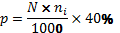 где N – количество жителей, проживающих в доме;ni – уровень автомобилизации на i годрассчитывается по формуле:,где N – количество жителей, проживающих в доме;ni – уровень автомобилизации на i годрассчитывается по формуле:,где N – количество жителей, проживающих в доме;ni – уровень автомобилизации на i годрассчитывается по формуле:,где N – количество жителей, проживающих в доме;ni – уровень автомобилизации на i годрассчитывается по формуле:,где N – количество жителей, проживающих в доме;ni – уровень автомобилизации на i годрассчитывается по формуле:,где N – количество жителей, проживающих в доме;ni – уровень автомобилизации на i годрассчитывается по формуле:,где N – количество жителей, проживающих в доме;ni – уровень автомобилизации на i годрассчитывается по формуле:,где N – количество жителей, проживающих в доме;ni – уровень автомобилизации на i годрассчитывается по формуле:,где N – количество жителей, проживающих в доме;ni – уровень автомобилизации на i годрассчитывается по формуле:,где N – количество жителей, проживающих в доме;ni – уровень автомобилизации на i годрассчитывается по формуле:,где N – количество жителей, проживающих в доме;ni – уровень автомобилизации на i годрассчитывается по формуле:,где N – количество жителей, проживающих в доме;ni – уровень автомобилизации на i годрассчитывается по формуле:,где N – количество жителей, проживающих в доме;ni – уровень автомобилизации на i годрассчитывается по формуле:,где N – количество жителей, проживающих в доме;ni – уровень автомобилизации на i годрассчитывается по формуле:,где N – количество жителей, проживающих в доме;ni – уровень автомобилизации на i годрассчитывается по формуле:,где N – количество жителей, проживающих в доме;ni – уровень автомобилизации на i годрассчитывается по формуле:,где N – количество жителей, проживающих в доме;ni – уровень автомобилизации на i год69.минимальное количество контейнеров для накопления бытовых отходов  (Б кон)рассчитывается по формуле:Бкон = Пгод t К1 /(365 V),где Бкон – расчетное количество мусорных контейнеров, шт.;Пгод – годовое накопление муниципальных отходов, м³;t    – периодичность удаления отходов, сут.;К1 – коэффициент неравномерности отходов - 1,25;V   – вместимость контейнера,  м³.рассчитывается по формуле:Бкон = Пгод t К1 /(365 V),где Бкон – расчетное количество мусорных контейнеров, шт.;Пгод – годовое накопление муниципальных отходов, м³;t    – периодичность удаления отходов, сут.;К1 – коэффициент неравномерности отходов - 1,25;V   – вместимость контейнера,  м³.рассчитывается по формуле:Бкон = Пгод t К1 /(365 V),где Бкон – расчетное количество мусорных контейнеров, шт.;Пгод – годовое накопление муниципальных отходов, м³;t    – периодичность удаления отходов, сут.;К1 – коэффициент неравномерности отходов - 1,25;V   – вместимость контейнера,  м³.рассчитывается по формуле:Бкон = Пгод t К1 /(365 V),где Бкон – расчетное количество мусорных контейнеров, шт.;Пгод – годовое накопление муниципальных отходов, м³;t    – периодичность удаления отходов, сут.;К1 – коэффициент неравномерности отходов - 1,25;V   – вместимость контейнера,  м³.рассчитывается по формуле:Бкон = Пгод t К1 /(365 V),где Бкон – расчетное количество мусорных контейнеров, шт.;Пгод – годовое накопление муниципальных отходов, м³;t    – периодичность удаления отходов, сут.;К1 – коэффициент неравномерности отходов - 1,25;V   – вместимость контейнера,  м³.рассчитывается по формуле:Бкон = Пгод t К1 /(365 V),где Бкон – расчетное количество мусорных контейнеров, шт.;Пгод – годовое накопление муниципальных отходов, м³;t    – периодичность удаления отходов, сут.;К1 – коэффициент неравномерности отходов - 1,25;V   – вместимость контейнера,  м³.рассчитывается по формуле:Бкон = Пгод t К1 /(365 V),где Бкон – расчетное количество мусорных контейнеров, шт.;Пгод – годовое накопление муниципальных отходов, м³;t    – периодичность удаления отходов, сут.;К1 – коэффициент неравномерности отходов - 1,25;V   – вместимость контейнера,  м³.рассчитывается по формуле:Бкон = Пгод t К1 /(365 V),где Бкон – расчетное количество мусорных контейнеров, шт.;Пгод – годовое накопление муниципальных отходов, м³;t    – периодичность удаления отходов, сут.;К1 – коэффициент неравномерности отходов - 1,25;V   – вместимость контейнера,  м³.рассчитывается по формуле:Бкон = Пгод t К1 /(365 V),где Бкон – расчетное количество мусорных контейнеров, шт.;Пгод – годовое накопление муниципальных отходов, м³;t    – периодичность удаления отходов, сут.;К1 – коэффициент неравномерности отходов - 1,25;V   – вместимость контейнера,  м³.рассчитывается по формуле:Бкон = Пгод t К1 /(365 V),где Бкон – расчетное количество мусорных контейнеров, шт.;Пгод – годовое накопление муниципальных отходов, м³;t    – периодичность удаления отходов, сут.;К1 – коэффициент неравномерности отходов - 1,25;V   – вместимость контейнера,  м³.рассчитывается по формуле:Бкон = Пгод t К1 /(365 V),где Бкон – расчетное количество мусорных контейнеров, шт.;Пгод – годовое накопление муниципальных отходов, м³;t    – периодичность удаления отходов, сут.;К1 – коэффициент неравномерности отходов - 1,25;V   – вместимость контейнера,  м³.рассчитывается по формуле:Бкон = Пгод t К1 /(365 V),где Бкон – расчетное количество мусорных контейнеров, шт.;Пгод – годовое накопление муниципальных отходов, м³;t    – периодичность удаления отходов, сут.;К1 – коэффициент неравномерности отходов - 1,25;V   – вместимость контейнера,  м³.рассчитывается по формуле:Бкон = Пгод t К1 /(365 V),где Бкон – расчетное количество мусорных контейнеров, шт.;Пгод – годовое накопление муниципальных отходов, м³;t    – периодичность удаления отходов, сут.;К1 – коэффициент неравномерности отходов - 1,25;V   – вместимость контейнера,  м³.рассчитывается по формуле:Бкон = Пгод t К1 /(365 V),где Бкон – расчетное количество мусорных контейнеров, шт.;Пгод – годовое накопление муниципальных отходов, м³;t    – периодичность удаления отходов, сут.;К1 – коэффициент неравномерности отходов - 1,25;V   – вместимость контейнера,  м³.рассчитывается по формуле:Бкон = Пгод t К1 /(365 V),где Бкон – расчетное количество мусорных контейнеров, шт.;Пгод – годовое накопление муниципальных отходов, м³;t    – периодичность удаления отходов, сут.;К1 – коэффициент неравномерности отходов - 1,25;V   – вместимость контейнера,  м³.рассчитывается по формуле:Бкон = Пгод t К1 /(365 V),где Бкон – расчетное количество мусорных контейнеров, шт.;Пгод – годовое накопление муниципальных отходов, м³;t    – периодичность удаления отходов, сут.;К1 – коэффициент неравномерности отходов - 1,25;V   – вместимость контейнера,  м³.рассчитывается по формуле:Бкон = Пгод t К1 /(365 V),где Бкон – расчетное количество мусорных контейнеров, шт.;Пгод – годовое накопление муниципальных отходов, м³;t    – периодичность удаления отходов, сут.;К1 – коэффициент неравномерности отходов - 1,25;V   – вместимость контейнера,  м³.69.устройство проездов, тротуаров и пешеходных дорожекобязательнообязательнообязательнообязательнообязательнообязательнообязательнообязательнообязательнообязательнообязательнообязательнообязательнообязательнообязательнообязательнообязательно69.устройство средств размещения информации, адресной атрибутикиобязательнообязательнообязательнообязательнообязательнообязательнообязательнообязательнообязательнообязательнообязательнообязательнообязательнообязательнообязательнообязательнообязательно69.устройство светового оборудованияобязательнообязательнообязательнообязательнообязательнообязательнообязательнообязательнообязательнообязательнообязательнообязательнообязательнообязательнообязательнообязательнообязательно69.обеспечение социальной защиты маломобильных группобязательнообязательнообязательнообязательнообязательнообязательнообязательнообязательнообязательнообязательнообязательнообязательнообязательнообязательнообязательнообязательнообязательно69.выполнение требований по санитарной очистке территорииобязательнообязательнообязательнообязательнообязательнообязательнообязательнообязательнообязательнообязательнообязательнообязательнообязательнообязательнообязательнообязательнообязательно70.Максимальная высота капитальных ограждений земельных участков при застройке территории индивидуальными жилыми домами, блокированными жилыми домами, м2222222222----222271.Требования  к ограждениям земельных участков при застройке территории индивидуальными жилыми домами, блокированными жилыми домами:71.необходимость  устройстваобязательно со стороны территорий общего пользования, имеющих общегородское значениеобязательно со стороны территорий общего пользования, имеющих общегородское значениеобязательно со стороны территорий общего пользования, имеющих общегородское значениеобязательно со стороны территорий общего пользования, имеющих общегородское значениеобязательно со стороны территорий общего пользования, имеющих общегородское значениеобязательно со стороны территорий общего пользования, имеющих общегородское значение---обязательно со стороны территорий общего пользования, имеющих общегородское значениеобязательно со стороны территорий общего пользования, имеющих общегородское значениеобязательно со стороны территорий общего пользования, имеющих общегородское значениеобязательно со стороны территорий общего пользования, имеющих общегородское значениеобязательно со стороны территорий общего пользования, имеющих общегородское значениеобязательно со стороны территорий общего пользования, имеющих общегородское значениеобязательно со стороны территорий общего пользования, имеющих общегородское значениеобязательно со стороны территорий общего пользования, имеющих общегородское значение71.по границе с соседними земельными участками проветриваемые, с площадью просветов не менее 50 % по всей высоте забора (не выше ограждения по фасадной части)проветриваемые, с площадью просветов не менее 50 % по всей высоте забора (не выше ограждения по фасадной части)проветриваемые, с площадью просветов не менее 50 % по всей высоте забора (не выше ограждения по фасадной части)проветриваемые, с площадью просветов не менее 50 % по всей высоте забора (не выше ограждения по фасадной части)проветриваемые, с площадью просветов не менее 50 % по всей высоте забора (не выше ограждения по фасадной части)проветриваемые, с площадью просветов не менее 50 % по всей высоте забора (не выше ограждения по фасадной части)---проветриваемые, с площадью просветов не менее 50 % по всей высоте забора (не выше ограждения по фасадной части)проветриваемые, с площадью просветов не менее 50 % по всей высоте забора (не выше ограждения по фасадной части)проветриваемые, с площадью просветов не менее 50 % по всей высоте забора (не выше ограждения по фасадной части)проветриваемые, с площадью просветов не менее 50 % по всей высоте забора (не выше ограждения по фасадной части)проветриваемые, с площадью просветов не менее 50 % по всей высоте забора (не выше ограждения по фасадной части)проветриваемые, с площадью просветов не менее 50 % по всей высоте забора (не выше ограждения по фасадной части)проветриваемые, с площадью просветов не менее 50 % по всей высоте забора (не выше ограждения по фасадной части)проветриваемые, с площадью просветов не менее 50 % по всей высоте забора (не выше ограждения по фасадной части)72.Максимальная общая площадь объектов бытового обслуживания (бани, сауны, приёмные пункты прачечных и химчисток, парикмахерские и т.п.)  в отдельно стоящем здании, кв. м15015015015015015025025025025025025025025025025025025073.Максимальная общая площадь объектов бытового обслуживания (бани, сауны, приёмные пункты прачечных и химчисток, парикмахерские и т.п.), встроенных в жилые дома, кв. м150150150150150150250250250250--------74.Максимальная общая площадь творческих мастерских, мастерских изделий народных промыслов.)  в отдельно стоящем здании, кв. м15015015015015015025025025025025025025025025025025025075.Максимальная общая площадь творческих мастерских, мастерских изделий народных промыслов, встроенных в жилые дома, кв. м150150150150150150250250250250--------76.Максимальная общая площадь объектов общественного питания (рестораны, бары, кафе, закусочные и т.п.) в отдельно стоящем здании, кв. м12012012012012014025025025025030030030030030030030030077.Максимальная общая площадь объектов общественного питания (рестораны, бары, кафе, закусочные и т.п.), встроенных в жилые дома, кв. м120120120120120140250250250250--------78.Максимальная общая площадь амбулаторно-поликлинических, стационарно-поликлинических учреждений, диспансеров в отдельно стоящем здании, кв. м-----250------------79.Максимальная общая площадь амбулаторно-поликлинических, стационарно-поликлинических учреждений, диспансеров, встроенных в жилые дома, кв. м-----150------------80.Максимальная мощность станции технического обслуживания автомобилей, кол-во постов55555555555555555581.Максимальная мощность мойки автомобилей, кол-во постов22222222222222222282.Максимальная общая площадь магазинов кв.мдо 5000до 5000до 5000до 5000до 5000до 5000до 5000до 5000до 5000до 5000до 5000до 5000до 5000до 5000до 5000до 5000до 5000до 500083.Максимальная общая площадь объектов торговли (торговые центры, торгово-развлекательные центры,  комплексы, кв.м------свыше 5000свыше 5000свыше 5000свыше 5000свыше 5000свыше 5000свыше 5000свыше 5000свыше 5000свыше 5000свыше 5000свыше 5000№п/пНаименование параметраЗначение предельных размеров земельных участков и предельных параметров разрешенного строительства, реконструкции объектов капитального строительства в территориальных зонахЗначение предельных размеров земельных участков и предельных параметров разрешенного строительства, реконструкции объектов капитального строительства в территориальных зонахЗначение предельных размеров земельных участков и предельных параметров разрешенного строительства, реконструкции объектов капитального строительства в территориальных зонахЗначение предельных размеров земельных участков и предельных параметров разрешенного строительства, реконструкции объектов капитального строительства в территориальных зонахЗначение предельных размеров земельных участков и предельных параметров разрешенного строительства, реконструкции объектов капитального строительства в территориальных зонахЗначение предельных размеров земельных участков и предельных параметров разрешенного строительства, реконструкции объектов капитального строительства в территориальных зонахЗначение предельных размеров земельных участков и предельных параметров разрешенного строительства, реконструкции объектов капитального строительства в территориальных зонахЗначение предельных размеров земельных участков и предельных параметров разрешенного строительства, реконструкции объектов капитального строительства в территориальных зонахЗначение предельных размеров земельных участков и предельных параметров разрешенного строительства, реконструкции объектов капитального строительства в территориальных зонахЗначение предельных размеров земельных участков и предельных параметров разрешенного строительства, реконструкции объектов капитального строительства в территориальных зонах№п/пНаименование параметраЦ - 1Ц - 2Ц - 2Ц - 3Ц - 3Ц - 4Ц-5Ц - 6Ц-7Ц-8Предельные (минимальные и (или) максимальные ) размеры земельных участков, в том числе их площадьПредельные (минимальные и (или) максимальные ) размеры земельных участков, в том числе их площадьПредельные (минимальные и (или) максимальные ) размеры земельных участков, в том числе их площадьПредельные (минимальные и (или) максимальные ) размеры земельных участков, в том числе их площадьПредельные (минимальные и (или) максимальные ) размеры земельных участков, в том числе их площадьПредельные (минимальные и (или) максимальные ) размеры земельных участков, в том числе их площадьПредельные (минимальные и (или) максимальные ) размеры земельных участков, в том числе их площадьПредельные (минимальные и (или) максимальные ) размеры земельных участков, в том числе их площадьПредельные (минимальные и (или) максимальные ) размеры земельных участков, в том числе их площадьПредельные (минимальные и (или) максимальные ) размеры земельных участков, в том числе их площадьПредельные (минимальные и (или) максимальные ) размеры земельных участков, в том числе их площадьПредельные (минимальные и (или) максимальные ) размеры земельных участков, в том числе их площадь1.Минимальная площадь вновь формируемого земельного участка для размещения дошкольных образовательных учреждений, кв.м в зависимости от вместимости:1.до 100 мест (включительно)4000------4000--1.свыше 100 мест3500------3500--2.Максимальная площадь вновь формируемого земельного участка для размещения дошкольных образовательных учреждений, кв.м ----------3.Минимальная площадь земельного участка для размещения объектов начального общего и среднего (полного) общего образования, кв.м в зависимости от вместимости:3.до 400 мест 2000020000-----20000--3.свыше 400 до 500 мест 2400024000-----24000--3.свыше 500 до 600 мест 2500025000-----25000--3.свыше 600 до 800 мест 2400024000-----24000--3.свыше 800 до 1100 мест2640026400-----26400--3.свыше 1100 до 1500 мест1870018700-----18700--3.свыше 1500 до 2000 мест2550025500-----25500--3.свыше 2000 мест3200032000-----32000--4.Максимальная площадь вновь формируемого земельного участка для размещения объектов начального и среднего общего образования, кв.м----------5.Минимальная площадь вновь формируемого земельного участка для размещения зданий профессиональных образовательных организаций (ПОО) и образовательных организаций высшего образования (ООВО), кв. м1125011250-----11250--6.Максимальная площадь вновь формируемого земельного участка для размещения зданий профессиональных образовательных организаций (ПОО) и образовательных организаций высшего образования (ООВО), кв. м----------7.Минимальная площадь вновь формируемого земельного участка для размещения инженерно-технических объектов, сооружений и коммуникаций, допустимых к размещению в соответствии с требованиями санитарно-эпидемиологического законодательства, кв.м44444444448.Минимальная площадь вновь формируемого земельного участка для иных основных и условно-разрешенных видов использования земельных участков, за исключением, указанных в пунктах 1-7 настоящей таблицы----------Минимальные отступы от границ земельных участков в целях определения мест допустимого размещения зданий, строений, сооружений, за пределами которых запрещено строительство зданий, строений, сооруженийМинимальные отступы от границ земельных участков в целях определения мест допустимого размещения зданий, строений, сооружений, за пределами которых запрещено строительство зданий, строений, сооруженийМинимальные отступы от границ земельных участков в целях определения мест допустимого размещения зданий, строений, сооружений, за пределами которых запрещено строительство зданий, строений, сооруженийМинимальные отступы от границ земельных участков в целях определения мест допустимого размещения зданий, строений, сооружений, за пределами которых запрещено строительство зданий, строений, сооруженийМинимальные отступы от границ земельных участков в целях определения мест допустимого размещения зданий, строений, сооружений, за пределами которых запрещено строительство зданий, строений, сооруженийМинимальные отступы от границ земельных участков в целях определения мест допустимого размещения зданий, строений, сооружений, за пределами которых запрещено строительство зданий, строений, сооруженийМинимальные отступы от границ земельных участков в целях определения мест допустимого размещения зданий, строений, сооружений, за пределами которых запрещено строительство зданий, строений, сооруженийМинимальные отступы от границ земельных участков в целях определения мест допустимого размещения зданий, строений, сооружений, за пределами которых запрещено строительство зданий, строений, сооруженийМинимальные отступы от границ земельных участков в целях определения мест допустимого размещения зданий, строений, сооружений, за пределами которых запрещено строительство зданий, строений, сооруженийМинимальные отступы от границ земельных участков в целях определения мест допустимого размещения зданий, строений, сооружений, за пределами которых запрещено строительство зданий, строений, сооруженийМинимальные отступы от границ земельных участков в целях определения мест допустимого размещения зданий, строений, сооружений, за пределами которых запрещено строительство зданий, строений, сооруженийМинимальные отступы от границ земельных участков в целях определения мест допустимого размещения зданий, строений, сооружений, за пределами которых запрещено строительство зданий, строений, сооружений9.Минимальный отступ отдельно стоящих  зданий, строений и сооружений от границ существующего земельного участка со стороны, выходящей на улицу или проезд;по сложившейся линии застройкипо сложившейся линии застройкипо сложившейся линии застройкипо сложившейся линии застройкипо сложившейся линии застройкипо сложившейся линии застройкипо сложившейся линии застройкипо сложившейся линии застройкипо сложившейся линии застройкипо сложившейся линии застройки9.Если в квартале застройка имеет хаотичный характер, линия застройки устанавливается:По передней меже, выходящей на улицу или проездПо передней меже, выходящей на улицу или проездПо передней меже, выходящей на улицу или проездПо передней меже, выходящей на улицу или проездПо передней меже, выходящей на улицу или проездПо передней меже, выходящей на улицу или проездПо передней меже, выходящей на улицу или проездПо передней меже, выходящей на улицу или проездПо передней меже, выходящей на улицу или проездПо передней меже, выходящей на улицу или проезд10.Минимальный отступ отдельно стоящих  зданий, строений и сооружений  от границ существующего земельного участка с остальных сторон, м333333333311.Минимальный отступ от границ  вновь сформированных земельных участков до дошкольныхобразовательных учреждений и объектов начального и среднего общего образования:11.при примыкании границы к красной линии, м2525-----25--11.в иных случаях1010-----10--12.Минимальный отступ от границ вновь сформированных земельных участков до зданий иных основных и условно-разрешенных видов использования земельных участков, за исключением, указанных в пунктах 9-11 настоящей таблицы:12.со стороны,  выходящей на улицу любой категории, м555555555512.со стороны,  выходящей на проезд, м333333333312.с остальных сторон, м3333333333Предельное количество этажей или предельная высота зданий, строений, сооруженийПредельное количество этажей или предельная высота зданий, строений, сооруженийПредельное количество этажей или предельная высота зданий, строений, сооруженийПредельное количество этажей или предельная высота зданий, строений, сооруженийПредельное количество этажей или предельная высота зданий, строений, сооруженийПредельное количество этажей или предельная высота зданий, строений, сооруженийПредельное количество этажей или предельная высота зданий, строений, сооруженийПредельное количество этажей или предельная высота зданий, строений, сооруженийПредельное количество этажей или предельная высота зданий, строений, сооруженийПредельное количество этажей или предельная высота зданий, строений, сооруженийПредельное количество этажей или предельная высота зданий, строений, сооруженийПредельное количество этажей или предельная высота зданий, строений, сооружений13.Минимальное количество этажей для образовательных учреждений, эт.11-----1--14.Максимальное количество этажей для образовательных учреждений:14.для зданий дошкольных образовательных организаций (ДОО) на вновь сформированных, земельных участках, эт.2------2--14.для зданий дошкольных образовательных организаций (ДОО) в условиях плотной застройки по согласованию с органами Федеральной службы Роспотребнадзора, эт.3------3--14.для зданий общеобразовательных организаций на вновь сформированных, земельных участках, эт.33-----3--14.для зданий общеобразовательных организаций в условиях плотной застройки, эт.44-----4--14.для зданий профессиональных образовательных организаций (ПОО)44-----4--15.Минимальное количество этажей зданий иных основных и условно-разрешенных видов использования земельных участков, за исключением, указанных в пунктах 13-14 настоящей таблицы, эт.111111111116.Максимальное количество этажей зданий иных основных и условно-разрешенных видов использования земельных участков, за исключением, указанных в пунктах 13-13 настоящей таблицы, если это не противоречит региональным нормативам градостроительного проектирования Самарской области и иной действующей нормативно-правовой документации, эт.----------Максимальный процент застройки  в границах земельного участка, определяемый как отношение суммарной площади земельного участка, которая может быть застроена, ко всей площади земельного участкаМаксимальный процент застройки  в границах земельного участка, определяемый как отношение суммарной площади земельного участка, которая может быть застроена, ко всей площади земельного участкаМаксимальный процент застройки  в границах земельного участка, определяемый как отношение суммарной площади земельного участка, которая может быть застроена, ко всей площади земельного участкаМаксимальный процент застройки  в границах земельного участка, определяемый как отношение суммарной площади земельного участка, которая может быть застроена, ко всей площади земельного участкаМаксимальный процент застройки  в границах земельного участка, определяемый как отношение суммарной площади земельного участка, которая может быть застроена, ко всей площади земельного участкаМаксимальный процент застройки  в границах земельного участка, определяемый как отношение суммарной площади земельного участка, которая может быть застроена, ко всей площади земельного участкаМаксимальный процент застройки  в границах земельного участка, определяемый как отношение суммарной площади земельного участка, которая может быть застроена, ко всей площади земельного участкаМаксимальный процент застройки  в границах земельного участка, определяемый как отношение суммарной площади земельного участка, которая может быть застроена, ко всей площади земельного участкаМаксимальный процент застройки  в границах земельного участка, определяемый как отношение суммарной площади земельного участка, которая может быть застроена, ко всей площади земельного участкаМаксимальный процент застройки  в границах земельного участка, определяемый как отношение суммарной площади земельного участка, которая может быть застроена, ко всей площади земельного участкаМаксимальный процент застройки  в границах земельного участка, определяемый как отношение суммарной площади земельного участка, которая может быть застроена, ко всей площади земельного участкаМаксимальный процент застройки  в границах земельного участка, определяемый как отношение суммарной площади земельного участка, которая может быть застроена, ко всей площади земельного участка17.Максимальный процент застройки в границах земельного участка  для размещения инженерно-технических объектов, сооружений и коммуникаций, допустимых к размещению в соответствии с требованиями санитарно-эпидемиологического законодательства, %9090909090909090909018.Максимальный процент застройки в границах земельного участка для  размещения административно-деловых и хозяйственных учреждений, учреждений культуры и искусства, учреждений здравоохранения и социального обеспечения, %858585858585858585-19.Максимальный процент застройки в границах земельного участка для размещения образовательных организаций, %5050-----50--20.Максимальный процент застройки в границах земельного участка для размещения физкультурно-спортивных сооружений, %8080--8080808080-21.Максимальный процент застройки в границах земельного участка для размещения объектов транспортной инфраструктуры (станции технического обслуживания, мойки автомобилей, заправочные станции, стоянки легкового автотранспорта, гаражи, паркинги и прочее),%9090909090909090909022.Максимальный процент застройки в границах земельного участка в иных случаях, за исключением случаев, указанных в пунктах 17-21 настоящей таблицы, %60606060606060606060Иные показателиИные показателиИные показателиИные показателиИные показателиИные показателиИные показателиИные показателиИные показателиИные показателиИные показателиИные показатели23.процент озеленения от площади земельного участка, включая площадки для игр детей, отдыха взрослого населения, пешеходные дорожки, если они занимают не более 30 % общей площади участка, %2525--2525----24.минимальный удельный размер площадок для игр детей дошкольного и младшего школьного возраста с установкой оборудования, кв.м/чел.0,7 0,7 --0,7 0,7 ----25.минимальный удельный размер площадок для отдыха взрослого населения с установкой скамеек, кв.м/чел0,10,1--0,10,1----26.минимальный удельный размер площадок для занятий физкультурой с установкой оборудования, кв.м/чел2,0 2,0 --2,0 2,0 ----27.минимальное количество парковочных мест (р)рассчитывается по формуле:,где N – количество жителей, проживающих в доме;       ni – уровень автомобилизации на i годрассчитывается по формуле:,где N – количество жителей, проживающих в доме;       ni – уровень автомобилизации на i годрассчитывается по формуле:,где N – количество жителей, проживающих в доме;       ni – уровень автомобилизации на i годрассчитывается по формуле:,где N – количество жителей, проживающих в доме;       ni – уровень автомобилизации на i годрассчитывается по формуле:,где N – количество жителей, проживающих в доме;       ni – уровень автомобилизации на i годрассчитывается по формуле:,где N – количество жителей, проживающих в доме;       ni – уровень автомобилизации на i годрассчитывается по формуле:,где N – количество жителей, проживающих в доме;       ni – уровень автомобилизации на i годрассчитывается по формуле:,где N – количество жителей, проживающих в доме;       ni – уровень автомобилизации на i годрассчитывается по формуле:,где N – количество жителей, проживающих в доме;       ni – уровень автомобилизации на i годрассчитывается по формуле:,где N – количество жителей, проживающих в доме;       ni – уровень автомобилизации на i год28.минимальное количество контейнеров для накопления бытовых отходов  (Б кон)рассчитывается по формуле: Бкон = Пгод t К1 /(365 V),где Бкон – расчетное количество мусорных контейнеров, шт.;Пгод – годовое накопление муниципальных отходов, м³;t    – периодичность удаления отходов, сут.;К1 – коэффициент неравномерности отходов - 1,25;V   – вместимость контейнера,  м³.рассчитывается по формуле: Бкон = Пгод t К1 /(365 V),где Бкон – расчетное количество мусорных контейнеров, шт.;Пгод – годовое накопление муниципальных отходов, м³;t    – периодичность удаления отходов, сут.;К1 – коэффициент неравномерности отходов - 1,25;V   – вместимость контейнера,  м³.рассчитывается по формуле: Бкон = Пгод t К1 /(365 V),где Бкон – расчетное количество мусорных контейнеров, шт.;Пгод – годовое накопление муниципальных отходов, м³;t    – периодичность удаления отходов, сут.;К1 – коэффициент неравномерности отходов - 1,25;V   – вместимость контейнера,  м³.рассчитывается по формуле: Бкон = Пгод t К1 /(365 V),где Бкон – расчетное количество мусорных контейнеров, шт.;Пгод – годовое накопление муниципальных отходов, м³;t    – периодичность удаления отходов, сут.;К1 – коэффициент неравномерности отходов - 1,25;V   – вместимость контейнера,  м³.рассчитывается по формуле: Бкон = Пгод t К1 /(365 V),где Бкон – расчетное количество мусорных контейнеров, шт.;Пгод – годовое накопление муниципальных отходов, м³;t    – периодичность удаления отходов, сут.;К1 – коэффициент неравномерности отходов - 1,25;V   – вместимость контейнера,  м³.рассчитывается по формуле: Бкон = Пгод t К1 /(365 V),где Бкон – расчетное количество мусорных контейнеров, шт.;Пгод – годовое накопление муниципальных отходов, м³;t    – периодичность удаления отходов, сут.;К1 – коэффициент неравномерности отходов - 1,25;V   – вместимость контейнера,  м³.рассчитывается по формуле: Бкон = Пгод t К1 /(365 V),где Бкон – расчетное количество мусорных контейнеров, шт.;Пгод – годовое накопление муниципальных отходов, м³;t    – периодичность удаления отходов, сут.;К1 – коэффициент неравномерности отходов - 1,25;V   – вместимость контейнера,  м³.рассчитывается по формуле: Бкон = Пгод t К1 /(365 V),где Бкон – расчетное количество мусорных контейнеров, шт.;Пгод – годовое накопление муниципальных отходов, м³;t    – периодичность удаления отходов, сут.;К1 – коэффициент неравномерности отходов - 1,25;V   – вместимость контейнера,  м³.рассчитывается по формуле: Бкон = Пгод t К1 /(365 V),где Бкон – расчетное количество мусорных контейнеров, шт.;Пгод – годовое накопление муниципальных отходов, м³;t    – периодичность удаления отходов, сут.;К1 – коэффициент неравномерности отходов - 1,25;V   – вместимость контейнера,  м³.рассчитывается по формуле: Бкон = Пгод t К1 /(365 V),где Бкон – расчетное количество мусорных контейнеров, шт.;Пгод – годовое накопление муниципальных отходов, м³;t    – периодичность удаления отходов, сут.;К1 – коэффициент неравномерности отходов - 1,25;V   – вместимость контейнера,  м³.29.устройство проездов, тротуаров и пешеходных дорожекобязательнообязательнообязательнообязательнообязательнообязательнообязательнообязательнообязательнообязательно30.устройство средств размещения информации, адресной атрибутикиобязательнообязательнообязательнообязательнообязательнообязательнообязательнообязательнообязательнообязательно31.устройство светового оборудованияобязательнообязательнообязательнообязательнообязательнообязательнообязательнообязательнообязательнообязательно32.обеспечение социальной защиты маломобильных группобязательнообязательнообязательнообязательнообязательнообязательнообязательнообязательнообязательнообязательно33.выполнение требований по санитарной очистке территорииобязательнообязательнообязательнообязательнообязательнообязательнообязательнообязательнообязательнообязательно34.Общая площадь объектов торговли (торговые центры, торгово-развлекательные центры (комплексы), кв. мсвыше 5000свыше 5000свыше 5000свыше 5000--свыше 5000---35.Общая площадь магазинов, кв.мдо 5000до 5000до 5000до 5000до 5000до 5000до 5000до 5000до 5000до 500036.Максимальная общая площадь нежилых объектов бытового обслуживания, кв.м ---------150№п/пНаименование параметраЗначение предельных размеров земельных участков и предельных параметров разрешенного строительства, реконструкции объектов капитального строительства в территориальных зонахЗначение предельных размеров земельных участков и предельных параметров разрешенного строительства, реконструкции объектов капитального строительства в территориальных зонахЗначение предельных размеров земельных участков и предельных параметров разрешенного строительства, реконструкции объектов капитального строительства в территориальных зонахЗначение предельных размеров земельных участков и предельных параметров разрешенного строительства, реконструкции объектов капитального строительства в территориальных зонахЗначение предельных размеров земельных участков и предельных параметров разрешенного строительства, реконструкции объектов капитального строительства в территориальных зонах№п/пНаименование параметраР - 1Р - 2Р - 3ОПОВПредельные (минимальные и (или) максимальные ) размеры земельных участков, в том числе их площадьПредельные (минимальные и (или) максимальные ) размеры земельных участков, в том числе их площадьПредельные (минимальные и (или) максимальные ) размеры земельных участков, в том числе их площадьПредельные (минимальные и (или) максимальные ) размеры земельных участков, в том числе их площадьПредельные (минимальные и (или) максимальные ) размеры земельных участков, в том числе их площадьПредельные (минимальные и (или) максимальные ) размеры земельных участков, в том числе их площадьПредельные (минимальные и (или) максимальные ) размеры земельных участков, в том числе их площадь1.Минимальная площадь земельного участка, кв.м100----2.Максимальная площадь земельного участка, кв.м-----Минимальные отступы от границ земельных участков в целях определения мест допустимого размещения зданий, строений, сооружений, за пределами которых запрещено строительство зданий, строений, сооруженийМинимальные отступы от границ земельных участков в целях определения мест допустимого размещения зданий, строений, сооружений, за пределами которых запрещено строительство зданий, строений, сооруженийМинимальные отступы от границ земельных участков в целях определения мест допустимого размещения зданий, строений, сооружений, за пределами которых запрещено строительство зданий, строений, сооруженийМинимальные отступы от границ земельных участков в целях определения мест допустимого размещения зданий, строений, сооружений, за пределами которых запрещено строительство зданий, строений, сооруженийМинимальные отступы от границ земельных участков в целях определения мест допустимого размещения зданий, строений, сооружений, за пределами которых запрещено строительство зданий, строений, сооруженийМинимальные отступы от границ земельных участков в целях определения мест допустимого размещения зданий, строений, сооружений, за пределами которых запрещено строительство зданий, строений, сооруженийМинимальные отступы от границ земельных участков в целях определения мест допустимого размещения зданий, строений, сооружений, за пределами которых запрещено строительство зданий, строений, сооружений3.Минимальный отступ отдельно стоящих  зданий, строений и сооружений от границ существующего земельного участка со стороны, выходящей на улицу или проездпо сложившейся линии застройкипо сложившейся линии застройкипо сложившейся линии застройкипо сложившейся линии застройкипо сложившейся линии застройки4.Минимальный отступ отдельно стоящих  зданий, строений и сооружений  от границ существующего земельного участка с остальных сторон, м333--5.Минимальный отступ  отдельно стоящих зданий на вновь сформированных земельных участках:5.со стороны,  выходящей на улицу любой категории, м555--5.со стороны,  выходящей на проезд, м333--5.с остальных сторон, м111--Предельное количество этажей или предельная высота зданий, строений, сооруженийПредельное количество этажей или предельная высота зданий, строений, сооруженийПредельное количество этажей или предельная высота зданий, строений, сооруженийПредельное количество этажей или предельная высота зданий, строений, сооруженийПредельное количество этажей или предельная высота зданий, строений, сооруженийПредельное количество этажей или предельная высота зданий, строений, сооруженийПредельное количество этажей или предельная высота зданий, строений, сооружений6.Предельная высота зданий, строений, сооружений, м101022,5--Максимальный процент застройки  в границах земельного участка, определяемый как отношение суммарной площади земельного участка, которая может быть застроена, ко всей площади земельного участкаМаксимальный процент застройки  в границах земельного участка, определяемый как отношение суммарной площади земельного участка, которая может быть застроена, ко всей площади земельного участкаМаксимальный процент застройки  в границах земельного участка, определяемый как отношение суммарной площади земельного участка, которая может быть застроена, ко всей площади земельного участкаМаксимальный процент застройки  в границах земельного участка, определяемый как отношение суммарной площади земельного участка, которая может быть застроена, ко всей площади земельного участкаМаксимальный процент застройки  в границах земельного участка, определяемый как отношение суммарной площади земельного участка, которая может быть застроена, ко всей площади земельного участкаМаксимальный процент застройки  в границах земельного участка, определяемый как отношение суммарной площади земельного участка, которая может быть застроена, ко всей площади земельного участкаМаксимальный процент застройки  в границах земельного участка, определяемый как отношение суммарной площади земельного участка, которая может быть застроена, ко всей площади земельного участка7.Максимальный процент застройки в границах земельного участка, %10-80--Иные показателиИные показателиИные показателиИные показателиИные показателиИные показателиИные показатели8.Максимальная площадь объектов физкультуры и спорта открытого типа, кв.м3000-10000--№п/пНаименование параметраЗначение предельных размеров земельных участков и предельных параметров разрешенного строительства, реконструкции объектов капитального строительства в территориальных зонах№п/пНаименование параметраСХ-1Предельные (минимальные и (или) максимальные ) размеры земельных участков, в том числе их площадьПредельные (минимальные и (или) максимальные ) размеры земельных участков, в том числе их площадьПредельные (минимальные и (или) максимальные ) размеры земельных участков, в том числе их площадь1.Минимальная площадь земельного участка, кв.м3002.Максимальная площадь земельного участка, кв.м10003Минимальная площадь земельного участка для размещения индивидуального жилого дома, кв.м400Минимальные отступы от границ земельных участков в целях определения мест допустимого размещения зданий, строений, сооружений, за пределами которых запрещено строительство зданий, строений, сооруженийМинимальные отступы от границ земельных участков в целях определения мест допустимого размещения зданий, строений, сооружений, за пределами которых запрещено строительство зданий, строений, сооруженийМинимальные отступы от границ земельных участков в целях определения мест допустимого размещения зданий, строений, сооружений, за пределами которых запрещено строительство зданий, строений, сооружений4.Минимальный отступ  отдельно стоящих зданий, строений и сооружений (в том числе для индивидуального жилого дома):4.со стороны,  выходящей на улицу любой категории, м54.со стороны,  выходящей на проезд, м34.с остальных сторон3Предельное количество этажей или предельная высота зданий, строений, сооруженийПредельное количество этажей или предельная высота зданий, строений, сооруженийПредельное количество этажей или предельная высота зданий, строений, сооружений5.Предельная высота индивидуального жилого дома,  м205.Предельная высота садового дома иных зданий, строений, сооружений, м106.Предельное количество этажей для  индивидуального жилого дома3Максимальный процент застройки  в границах земельного участка, определяемый как отношение суммарной площади земельного участка, которая может быть застроена, ко всей площади земельного участкаМаксимальный процент застройки  в границах земельного участка, определяемый как отношение суммарной площади земельного участка, которая может быть застроена, ко всей площади земельного участкаМаксимальный процент застройки  в границах земельного участка, определяемый как отношение суммарной площади земельного участка, которая может быть застроена, ко всей площади земельного участка7.Максимальный процент застройки в границах земельного участка %40Иные показателиИные показателиИные показатели9.Максимальная высота капитальных ограждений земельных участков, м1,510.Максимальная площадь объектов общественного питания (рестораны, бары, кафе, закусочные) в отдельно стоящем здании, кв. м30011.Максимальная площадь объектов общественного питания (рестораны, бары, кафе, закусочные), встроенных в жилые дома, кв. м180№п/пНаименование параметраЗначение предельных размеров земельных участков и предельных параметров разрешенного строительства, реконструкции объектов капитального строительства в территориальных зонахЗначение предельных размеров земельных участков и предельных параметров разрешенного строительства, реконструкции объектов капитального строительства в территориальных зонахЗначение предельных размеров земельных участков и предельных параметров разрешенного строительства, реконструкции объектов капитального строительства в территориальных зонахЗначение предельных размеров земельных участков и предельных параметров разрешенного строительства, реконструкции объектов капитального строительства в территориальных зонахЗначение предельных размеров земельных участков и предельных параметров разрешенного строительства, реконструкции объектов капитального строительства в территориальных зонахЗначение предельных размеров земельных участков и предельных параметров разрешенного строительства, реконструкции объектов капитального строительства в территориальных зонахЗначение предельных размеров земельных участков и предельных параметров разрешенного строительства, реконструкции объектов капитального строительства в территориальных зонах№п/пНаименование параметраПК-1ПК-2ПК-3ПК-4ПК-5К-1СЗПредельные (минимальные и (или) максимальные ) размеры земельных участков, в том числе их площадьПредельные (минимальные и (или) максимальные ) размеры земельных участков, в том числе их площадьПредельные (минимальные и (или) максимальные ) размеры земельных участков, в том числе их площадьПредельные (минимальные и (или) максимальные ) размеры земельных участков, в том числе их площадьПредельные (минимальные и (или) максимальные ) размеры земельных участков, в том числе их площадьПредельные (минимальные и (или) максимальные ) размеры земельных участков, в том числе их площадьПредельные (минимальные и (или) максимальные ) размеры земельных участков, в том числе их площадьПредельные (минимальные и (или) максимальные ) размеры земельных участков, в том числе их площадьПредельные (минимальные и (или) максимальные ) размеры земельных участков, в том числе их площадь1.Минимальная площадь земельного участка, кв.м101010101010102.Максимальная площадь земельного участка, кв.м-------Минимальные отступы от границ земельных участков в целях определения мест допустимого размещения зданий, строений, сооружений, за пределами которых запрещено строительство зданий, строений, сооруженийМинимальные отступы от границ земельных участков в целях определения мест допустимого размещения зданий, строений, сооружений, за пределами которых запрещено строительство зданий, строений, сооруженийМинимальные отступы от границ земельных участков в целях определения мест допустимого размещения зданий, строений, сооружений, за пределами которых запрещено строительство зданий, строений, сооруженийМинимальные отступы от границ земельных участков в целях определения мест допустимого размещения зданий, строений, сооружений, за пределами которых запрещено строительство зданий, строений, сооруженийМинимальные отступы от границ земельных участков в целях определения мест допустимого размещения зданий, строений, сооружений, за пределами которых запрещено строительство зданий, строений, сооруженийМинимальные отступы от границ земельных участков в целях определения мест допустимого размещения зданий, строений, сооружений, за пределами которых запрещено строительство зданий, строений, сооруженийМинимальные отступы от границ земельных участков в целях определения мест допустимого размещения зданий, строений, сооружений, за пределами которых запрещено строительство зданий, строений, сооруженийМинимальные отступы от границ земельных участков в целях определения мест допустимого размещения зданий, строений, сооружений, за пределами которых запрещено строительство зданий, строений, сооруженийМинимальные отступы от границ земельных участков в целях определения мест допустимого размещения зданий, строений, сооружений, за пределами которых запрещено строительство зданий, строений, сооружений3.Минимальный отступ  отдельно стоящих зданий, строений и сооружений:3.со стороны,  выходящей на улицу любой категории------53.со стороны,  выходящей на проезд------33.с остальных сторон------1Предельное количество этажей или предельная высота зданий, строений, сооруженийПредельное количество этажей или предельная высота зданий, строений, сооруженийПредельное количество этажей или предельная высота зданий, строений, сооруженийПредельное количество этажей или предельная высота зданий, строений, сооруженийПредельное количество этажей или предельная высота зданий, строений, сооруженийПредельное количество этажей или предельная высота зданий, строений, сооруженийПредельное количество этажей или предельная высота зданий, строений, сооруженийПредельное количество этажей или предельная высота зданий, строений, сооруженийПредельное количество этажей или предельная высота зданий, строений, сооружений4.Предельная высота зданий, строений, сооружений, м30303030302020Максимальный процент застройки  в границах земельного участка, определяемый как отношение суммарной площади земельного участка, которая может быть застроена, ко всей площади земельного участкаМаксимальный процент застройки  в границах земельного участка, определяемый как отношение суммарной площади земельного участка, которая может быть застроена, ко всей площади земельного участкаМаксимальный процент застройки  в границах земельного участка, определяемый как отношение суммарной площади земельного участка, которая может быть застроена, ко всей площади земельного участкаМаксимальный процент застройки  в границах земельного участка, определяемый как отношение суммарной площади земельного участка, которая может быть застроена, ко всей площади земельного участкаМаксимальный процент застройки  в границах земельного участка, определяемый как отношение суммарной площади земельного участка, которая может быть застроена, ко всей площади земельного участкаМаксимальный процент застройки  в границах земельного участка, определяемый как отношение суммарной площади земельного участка, которая может быть застроена, ко всей площади земельного участкаМаксимальный процент застройки  в границах земельного участка, определяемый как отношение суммарной площади земельного участка, которая может быть застроена, ко всей площади земельного участкаМаксимальный процент застройки  в границах земельного участка, определяемый как отношение суммарной площади земельного участка, которая может быть застроена, ко всей площади земельного участкаМаксимальный процент застройки  в границах земельного участка, определяемый как отношение суммарной площади земельного участка, которая может быть застроена, ко всей площади земельного участка5.Максимальный процент застройки в границах земельного участка при размещении производственных объектов, %8080808080-606.Максимальный процент застройки в границах земельного участка при размещении коммунально-складских объектов, %606060606060607.Максимальный процент застройки в границах земельного участка при размещении иных объектов, за исключением случаев, указанных в пунктах4.1-4.2 настоящей таблицы, %-------Иные показателиИные показателиИные показателиИные показателиИные показателиИные показателиИные показателиИные показателиИные показатели8.Максимальный размер санитарно-защитной зоны, м1000500300100505009.Максимальная высота капитальных ограждений земельных участков, м2222222№п/пНаименование параметраЗначение предельных размеров земельных участков и предельных параметров разрешенного строительства, реконструкции объектов капитального строительства в территориальных зонахЗначение предельных размеров земельных участков и предельных параметров разрешенного строительства, реконструкции объектов капитального строительства в территориальных зонахЗначение предельных размеров земельных участков и предельных параметров разрешенного строительства, реконструкции объектов капитального строительства в территориальных зонахЗначение предельных размеров земельных участков и предельных параметров разрешенного строительства, реконструкции объектов капитального строительства в территориальных зонахЗначение предельных размеров земельных участков и предельных параметров разрешенного строительства, реконструкции объектов капитального строительства в территориальных зонахЗначение предельных размеров земельных участков и предельных параметров разрешенного строительства, реконструкции объектов капитального строительства в территориальных зонахЗначение предельных размеров земельных участков и предельных параметров разрешенного строительства, реконструкции объектов капитального строительства в территориальных зонахЗначение предельных размеров земельных участков и предельных параметров разрешенного строительства, реконструкции объектов капитального строительства в территориальных зонахЗначение предельных размеров земельных участков и предельных параметров разрешенного строительства, реконструкции объектов капитального строительства в территориальных зонах№п/пНаименование параметраТ-1Т-2Т-2Т-2Т-3Т-3Т-4Т-4Т-5Предельные (минимальные и (или) максимальные ) размеры земельных участков, в том числе их площадьПредельные (минимальные и (или) максимальные ) размеры земельных участков, в том числе их площадьПредельные (минимальные и (или) максимальные ) размеры земельных участков, в том числе их площадьПредельные (минимальные и (или) максимальные ) размеры земельных участков, в том числе их площадьПредельные (минимальные и (или) максимальные ) размеры земельных участков, в том числе их площадьПредельные (минимальные и (или) максимальные ) размеры земельных участков, в том числе их площадьПредельные (минимальные и (или) максимальные ) размеры земельных участков, в том числе их площадьПредельные (минимальные и (или) максимальные ) размеры земельных участков, в том числе их площадьПредельные (минимальные и (или) максимальные ) размеры земельных участков, в том числе их площадьПредельные (минимальные и (или) максимальные ) размеры земельных участков, в том числе их площадьПредельные (минимальные и (или) максимальные ) размеры земельных участков, в том числе их площадь1.Минимальная площадь земельного участка, кв.м1010101010101010102.Максимальная площадь земельного участка, кв.м-- - - -----Минимальные отступы от границ земельных участков в целях определения мест допустимого размещения зданий, строений, сооружений, за пределами которых запрещено строительство зданий, строений, сооруженийМинимальные отступы от границ земельных участков в целях определения мест допустимого размещения зданий, строений, сооружений, за пределами которых запрещено строительство зданий, строений, сооруженийМинимальные отступы от границ земельных участков в целях определения мест допустимого размещения зданий, строений, сооружений, за пределами которых запрещено строительство зданий, строений, сооруженийМинимальные отступы от границ земельных участков в целях определения мест допустимого размещения зданий, строений, сооружений, за пределами которых запрещено строительство зданий, строений, сооруженийМинимальные отступы от границ земельных участков в целях определения мест допустимого размещения зданий, строений, сооружений, за пределами которых запрещено строительство зданий, строений, сооруженийМинимальные отступы от границ земельных участков в целях определения мест допустимого размещения зданий, строений, сооружений, за пределами которых запрещено строительство зданий, строений, сооруженийМинимальные отступы от границ земельных участков в целях определения мест допустимого размещения зданий, строений, сооружений, за пределами которых запрещено строительство зданий, строений, сооруженийМинимальные отступы от границ земельных участков в целях определения мест допустимого размещения зданий, строений, сооружений, за пределами которых запрещено строительство зданий, строений, сооруженийМинимальные отступы от границ земельных участков в целях определения мест допустимого размещения зданий, строений, сооружений, за пределами которых запрещено строительство зданий, строений, сооруженийМинимальные отступы от границ земельных участков в целях определения мест допустимого размещения зданий, строений, сооружений, за пределами которых запрещено строительство зданий, строений, сооруженийМинимальные отступы от границ земельных участков в целях определения мест допустимого размещения зданий, строений, сооружений, за пределами которых запрещено строительство зданий, строений, сооружений3.Минимальный отступ зданий, строений и сооружений от границ земельного участка, м000000000Предельное количество этажей или предельная высота зданий, строений, сооруженийПредельное количество этажей или предельная высота зданий, строений, сооруженийПредельное количество этажей или предельная высота зданий, строений, сооруженийПредельное количество этажей или предельная высота зданий, строений, сооруженийПредельное количество этажей или предельная высота зданий, строений, сооруженийПредельное количество этажей или предельная высота зданий, строений, сооруженийПредельное количество этажей или предельная высота зданий, строений, сооруженийПредельное количество этажей или предельная высота зданий, строений, сооруженийПредельное количество этажей или предельная высота зданий, строений, сооруженийПредельное количество этажей или предельная высота зданий, строений, сооруженийПредельное количество этажей или предельная высота зданий, строений, сооружений4.Предельная высота зданий, строений, сооружений, м---------Максимальный процент застройки  в границах земельного участка, определяемый как отношение суммарной площади земельного участка, которая может быть застроена, ко всей площади земельного участкаМаксимальный процент застройки  в границах земельного участка, определяемый как отношение суммарной площади земельного участка, которая может быть застроена, ко всей площади земельного участкаМаксимальный процент застройки  в границах земельного участка, определяемый как отношение суммарной площади земельного участка, которая может быть застроена, ко всей площади земельного участкаМаксимальный процент застройки  в границах земельного участка, определяемый как отношение суммарной площади земельного участка, которая может быть застроена, ко всей площади земельного участкаМаксимальный процент застройки  в границах земельного участка, определяемый как отношение суммарной площади земельного участка, которая может быть застроена, ко всей площади земельного участкаМаксимальный процент застройки  в границах земельного участка, определяемый как отношение суммарной площади земельного участка, которая может быть застроена, ко всей площади земельного участкаМаксимальный процент застройки  в границах земельного участка, определяемый как отношение суммарной площади земельного участка, которая может быть застроена, ко всей площади земельного участкаМаксимальный процент застройки  в границах земельного участка, определяемый как отношение суммарной площади земельного участка, которая может быть застроена, ко всей площади земельного участкаМаксимальный процент застройки  в границах земельного участка, определяемый как отношение суммарной площади земельного участка, которая может быть застроена, ко всей площади земельного участкаМаксимальный процент застройки  в границах земельного участка, определяемый как отношение суммарной площади земельного участка, которая может быть застроена, ко всей площади земельного участкаМаксимальный процент застройки  в границах земельного участка, определяемый как отношение суммарной площади земельного участка, которая может быть застроена, ко всей площади земельного участка5.Максимальный процент застройки в границах земельного участка, %---------Иные показателиИные показателиИные показателиИные показателиИные показателиИные показателиИные показателиИные показателиИные показателиИные показателиИные показатели6.Максимальная высота капитальных ограждений земельных участков, м222222222№п/пНаименование параметраЗначение предельных размеров земельных участков и предельных параметров разрешенного строительства, реконструкции объектов капитального строительства в территориальных зонахЗначение предельных размеров земельных участков и предельных параметров разрешенного строительства, реконструкции объектов капитального строительства в территориальных зонах№п/пНаименование параметраС – 1С – 2Предельные (минимальные и (или) максимальные ) размеры земельных участков, в том числе их площадьПредельные (минимальные и (или) максимальные ) размеры земельных участков, в том числе их площадьПредельные (минимальные и (или) максимальные ) размеры земельных участков, в том числе их площадьПредельные (минимальные и (или) максимальные ) размеры земельных участков, в том числе их площадь1Минимальная площадь земельного участка, кв.м--2.Максимальная площадь земельного участка, кв.м400000-Минимальные отступы от границ земельных участков в целях определения мест допустимого размещения зданий, строений, сооружений, за пределами которых запрещено строительство зданий, строений, сооруженийМинимальные отступы от границ земельных участков в целях определения мест допустимого размещения зданий, строений, сооружений, за пределами которых запрещено строительство зданий, строений, сооруженийМинимальные отступы от границ земельных участков в целях определения мест допустимого размещения зданий, строений, сооружений, за пределами которых запрещено строительство зданий, строений, сооруженийМинимальные отступы от границ земельных участков в целях определения мест допустимого размещения зданий, строений, сооружений, за пределами которых запрещено строительство зданий, строений, сооружений3.Минимальный отступ  отдельно стоящих зданий, строений и сооружений:3.со стороны,  выходящей на улицу любой категории, м553.со стороны,  выходящей на проезд, м333.с остальных сторон31Предельное количество этажей или предельная высота зданий, строений, сооруженийПредельное количество этажей или предельная высота зданий, строений, сооруженийПредельное количество этажей или предельная высота зданий, строений, сооруженийПредельное количество этажей или предельная высота зданий, строений, сооружений4.Предельная высота зданий, строений, сооружений, м1022,5Максимальный процент застройки  в границах земельного участка, определяемый как отношение суммарной площади земельного участка, которая может быть застроена, ко всей площади земельного участкаМаксимальный процент застройки  в границах земельного участка, определяемый как отношение суммарной площади земельного участка, которая может быть застроена, ко всей площади земельного участкаМаксимальный процент застройки  в границах земельного участка, определяемый как отношение суммарной площади земельного участка, которая может быть застроена, ко всей площади земельного участкаМаксимальный процент застройки  в границах земельного участка, определяемый как отношение суммарной площади земельного участка, которая может быть застроена, ко всей площади земельного участка5.Максимальный процент застройки в границах земельного участка, %5090